No. 98	p. 6023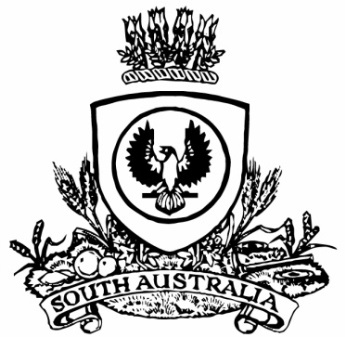 SUPPLEMENTARY GAZETTETHE SOUTH AUSTRALIANGOVERNMENT GAZETTEPublished by AuthorityAdelaide, Monday, 21 December 2020ContentsState Government InstrumentsElectricity Act 1996Gas Act 1997Retailer Energy Productivity SchemeMinisterial Notice—Threshold of Obligation for 2021,2022,2023,2024 and 2025Pursuant to Regulation 22(2) of the Electricity (General) Regulations 2012 under the Electricity Act 1996, I set the following thresholds:•	5000 residential customers for the purposes of paragraph (a) of Regulation 22(1)•	20,000 MWh of electricity for the purposes of paragraph (b) of Regulation 22(1)Pursuant to Regulation 16(2) of the Gas Regulations 2012 under the Gas Act 1997, I set the following thresholds:•	5000 residential customers for the purposes of paragraph (a) of Regulation 16(1)•	133,000 GJ of gas for the purposes of paragraph (b) of Regulation 16(1)These thresholds will apply for 2021, 2022, 2023, 2024 and 2025.Dated: 21 December 2020Dan Van Holst PellekaanMinister for Energy and MiningElectricity Act 1996Gas Act 1997Retailer Energy Productivity SchemeMinisterial Notice—
Annual Targets for 2021, 2022, 2023, 2024 and 2025Pursuant to Regulations 24 and 25(2) of the Electricity (General) Regulations 2012 under the Electricity Act 1996, and Regulations 18 and 19(2) of the Gas Regulations 2012 under the Gas Act 1997, I set the following for the purposes of Part 4 of the Electricity (General) Regulations 2012 and Part 4 of the Gas Regulations 2012:•	annual energy productivity targets•	the amount of each annual productivity target that is to be achieved by the provision of energy productivity activities to priority group households•	the amount of each annual productivity target that is to be achieved by the provision of energy productivity activities to residential householdsThe targets (normalised gigajoules) are set for 2021, 2022, 2023, 2024 and 2025 as follows:Dated: 21 December 2020Dan Van Holst PellekaanMinister for Energy and MiningElectricity Act 1996Gas Act 1997Retailer Energy Productivity SchemeMinisterial Notice—Apportioning of TargetsPursuant to Regulation 24(3) of the Electricity (General) Regulations 2012 under the Electricity Act 1996, I require that the annual energy productivity target (EPT) for a calendar year for a relevant electricity retailer is to be calculated using the following formula:A x (B x Ne)÷((C x Ne)+(D x Ng))Where:A is the annual energy productivity target for the calendar year set under Regulation 24(1) of the Electricity (General) Regulations 2012. This value is expressed in gigajoules of energy.B is the relevant electricity retailer’s electricity purchases for retailing to customers within South Australia, for the preceding financial year, excluding designated electricity purchases. This value is expressed in gigajoules of energy purchased.C is the sum of the electricity purchases made by each relevant electricity retailer for retailing to customers within South Australia, for the preceding financial year, excluding designated electricity purchases. This value is expressed in gigajoules of energy purchased.D is the sum of the gas purchases made by each relevant gas retailer for retailing to customers within South Australia, for the preceding financial year, excluding designated gas purchases. This value is expressed in gigajoules of energy purchased.Ne is the REPS electricity normalisation factor and has a value of 1.00.Ng is the REPS gas normalisation factor and has a value of 0.4.Relevant electricity retailer has the same meaning as in Regulation 23 of the Electricity (General) Regulations 2012.Designated electricity purchases has the same meaning as in Regulation 22(4) of the Electricity (General) Regulations 2012.Relevant gas retailer has the same meaning as in Regulation 17 of the Gas Regulations 2012.Designated gas purchase has the same meaning as in Regulation 16(4) of the Gas Regulations 2012.Pursuant to Regulation 18(3) of the Gas Regulations 2012 under the Gas Act 1997, I require that the annual energy productivity target (EPT) for a calendar year for a relevant gas retailer is to be calculated using the following formula:A x (B x Ng)÷((C x Ne)+(D x Ng))Where:A is the annual energy productivity target for the calendar year set under Regulation 18(1) of the Gas Regulations 2012. This value is expressed in gigajoules of energy.B is the relevant gas retailer’s gas purchases for retailing to customers within South Australia, for the preceding financial year, excluding designated gas purchases. This value is expressed in gigajoules of energy purchased.C is the sum of the electricity purchases made by each relevant electricity retailer for retailing to customers within South Australia, for the preceding financial year, excluding designated electricity purchases. This value is expressed in gigajoules of energy purchased.D is the sum of the gas purchases made by each relevant gas retailer for retailing to customers within South Australia, for the preceding financial year, excluding designated gas purchases. This value is expressed in gigajoules of energy purchased.Ne is the REPS electricity normalisation factor and has a value of 1.00.Ng is the REPS gas normalisation factor and has a value of 0.4.Relevant gas retailer has the same meaning as in Regulation 17 of the Gas Regulations 2012.Designated gas purchase has the same meaning as in Regulation 16(4) of the Gas Regulations 2012.Relevant electricity retailer has the same meaning as in Regulation 23 of the Electricity (General) Regulations 2012.Designated electricity purchases has the same meaning as in Regulation 22 (4) of the Electricity (General) Regulations 2012.Pursuant to Regulation 25(4)(a) of the Electricity (General) Regulations 2012 under the Electricity Act 1996, I require that the priority group energy productivity target (PGEPT) for a calendar year for a relevant electricity retailer is to be calculated using the following formula:(A x B)÷(C+D)Where:A is the specified amount of the annual energy productivity target for the calendar year to be achieved by the provision of energy productivity activities to priority group households, as set under Regulation 25(1) of the Electricity (General) Regulations 2012. This value is expressed in gigajoules of energy.B is the number of residential customers within South Australia, as at 30 June in the preceding year, to whom the relevant electricity retailer sold electricity as a retailer to. This value is expressed in number of customers.C is the sum of the number of residential customers within South Australia, as at 30 June in the preceding year, to whom each relevant electricity retailer sold electricity as a retailer to. This value is expressed in number of customers.D is the sum of the number of residential customers within South Australia, as at 30 June in the preceding year, to whom each relevant gas retailer sold gas as a retailer to. This value is expressed in number of customers.Relevant gas retailer has the same meaning as in Regulation 17 of the Gas Regulations 2012.Relevant electricity retailer has the same meaning as in Regulation 23 of the Electricity (General) Regulations 2012.Pursuant to Regulation 19(4)(a) of the Gas Regulations 2012 under the Gas Act 1997, I require that the priority group energy productivity target (PGEPT) for a calendar year for a relevant gas retailer is to be calculated using the following formula:(A x B)÷(C+D)Where:A is the specified amount of the annual energy productivity target for the calendar year to be achieved by the provision of energy productivity activities to priority group households, as set under Regulation 19(1) of the Gas Regulations 2012. This value is expressed in gigajoules of energy.B is the number of residential customers within South Australia, as at 30 June in the preceding year, to whom the relevant gas retailer sold gas as a retailer to. This value is expressed in number of customers.C is the sum of the number of residential customers within South Australia, as at 30 June in the preceding year, to whom each relevant electricity retailer sold electricity as a retailer to. This value is expressed in number of customers.D is the sum of the number of residential customers within South Australia, as at 30 June in the preceding year, to whom each relevant gas retailer sold gas as a retailer to. This value is expressed in number of customers.Relevant gas retailer has the same meaning as in Regulation 17 of the Gas Regulations 2012.Relevant electricity retailer has the same meaning as in Regulation 23 of the Electricity (General) Regulations 2012.Pursuant to Regulation 25(4)(a) of the Electricity (General) Regulations 2012 under the Electricity Act 1996, I require that the household energy productivity target (HEPT) for a calendar year for a relevant electricity retailer is to be calculated using the following formula:(A x B)÷(C+D)Where:A is the specified amount of the annual energy productivity target for the calendar year to be achieved by the provision of energy productivity activities to residential customers, as set under Regulation 25(1) of the Electricity (General) Regulations 2012. This value is expressed in gigajoules of energy.B is the number of residential customers within South Australia, as at 30 June in the preceding year, to whom the relevant electricity retailer sold electricity as a retailer to. This value is expressed in number of customers.C is the sum of the number of residential customers within South Australia, as at 30 June in the preceding year, to whom each relevant electricity retailer sold electricity as a retailer to. This value is expressed in number of customers.D is the sum of the number of residential customers within South Australia, as at 30 June in the preceding year, to whom each relevant gas retailer sold gas as a retailer to. This value is expressed in number of customers.Relevant gas retailer has the same meaning as in Regulation 17 of the Gas Regulations 2012.Relevant electricity retailer has the same meaning as in Regulation 23 of the Electricity (General) Regulations 2012.Pursuant to Regulation 19(4)(a) of the Gas Regulations 2012 under the Gas Act 1997, I require that the household energy productivity target (HEPT) for a calendar year for a relevant gas retailer is to be calculated using the following formula:(A x B)÷(C+D)Where:A is the specified amount of the annual energy productivity target for the calendar year to be achieved by the provision of energy productivity activities to residential customers, as set under Regulation 19(1) of the Gas Regulations 2012. This value is expressed in gigajoules of energy.B is the number of residential customers within South Australia, as at 30 June in the preceding year, to whom the relevant gas retailer sold gas as a retailer to. This value is expressed in number of customers.C is the sum of the number of residential customers within South Australia, as at 30 June in the preceding year, to whom each relevant electricity retailer sold electricity as a retailer to. This value is expressed in number of customers.D is the sum of the number of residential customers within South Australia, as at 30 June in the preceding year, to whom each relevant gas retailer sold gas as a retailer to. This value is expressed in number of customers.Relevant gas retailer has the same meaning as in Regulation 17 of the Gas Regulations 2012.Relevant electricity retailer has the same meaning as in Regulation 23 of the Electricity (General) Regulations 2012.Dated: 21 December 2020Dan Van Holst PellekaanMinister for Energy and MiningElectricity Act 1996Gas Act 1997Retailer Energy Productivity SchemeMinisterial Notice—Maximum Credit AccrualsPursuant to Regulations 30(7) and 30(8) of the Electricity (General) Regulations 2012 under the Electricity Act 1996, and Regulations 24(7) and 24(8) of the Gas Regulations 2012 under the Gas Act 1997, I set the following maximum energy credit that a retailer may apply to have taken into account in determining whether the retailer has met a target that applies to the retailer in the subsequent year.2022—20 per cent of the retailer’s 2021 Energy Productivity Target2023—20 per cent of the retailer’s 2022 Energy Productivity Target2024—10 per cent of the retailer’s 2023 Energy Productivity Target2025—Zero (0) per cent of the retailer’s 2024 Energy Productivity TargetDated: 21 December 2020Dan Van Holst PellekaanMinister for Energy and MiningElectricity Act 1996Gas Act 1997Retailer Energy Productivity SchemeMinisterial Notice—Priority Group MembershipPursuant to Regulation 23(1) of the Electricity (General) Regulations 2012 and Regulation 17(1) of the Gas Regulations 2012, I define a priority group household as residential premises in which a person resides who:•	holds a Commonwealth Government pensioner concession card•	holds a TPI Gold Repatriation Health Card•	holds a War Widows Gold Repatriation Health Card•	holds a Gold Repatriation Health Card (EDA)•	holds a Health Care Card (including a Low-Income Health Care Card)•	receives the South Australian government energy bill concession•	has a residential tenancy agreement with the landlord of the premises and the rent for the premises is $400 or less per week•	is actively participating in an energy retailer hardship program•	is actively participating in an energy retailer’s payment plan (offered and applied as per section 50 of the National Energy Retail Law)•	has received a referral from a registered member of the South Australian Financial Counsellors Association (SAFCA)Dated: 21 December 2020Dan Van Holst PellekaanMinister for Energy and MiningElectricity Act 1996Gas Act 1997Retailer Energy Productivity SchemeMinisterial Notice—Minimum Specifications for Energy Productivity ActivitiesPursuant to Regulation 28 of the Electricity (General) Regulations 2012 and Regulation 22 of the Gas Regulations 2012, I determine the activities within the following document to be energy productivity activities for the purposes of Part 4 of the Electricity (General) Regulations 2012 and Part 4 of the Gas Regulations 2012 from 1 January 2021.This notice will take effect on 1 January 2021.Dated: 21 December 2020Dan Van Holst PellekaanMinister for Energy and Mining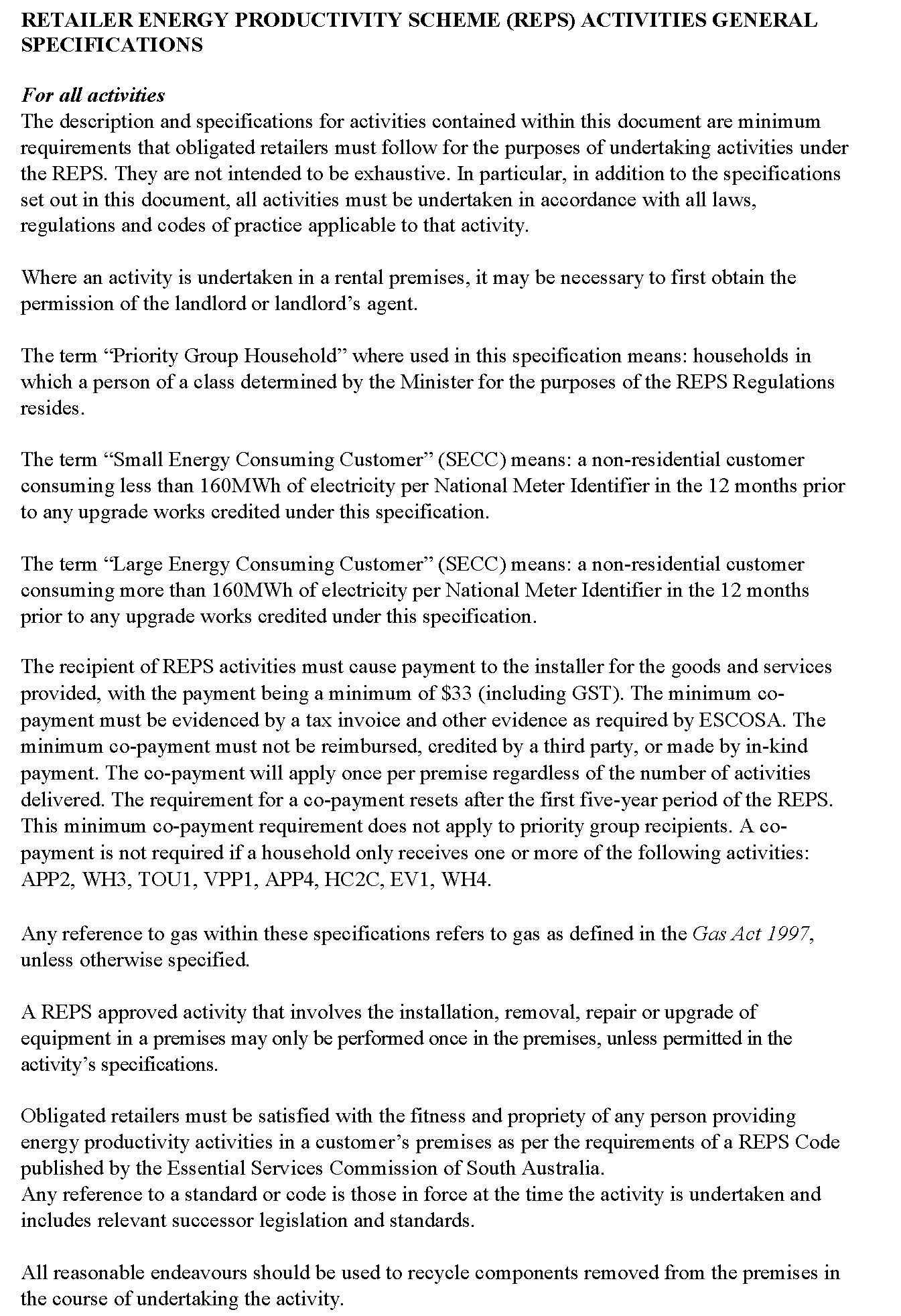 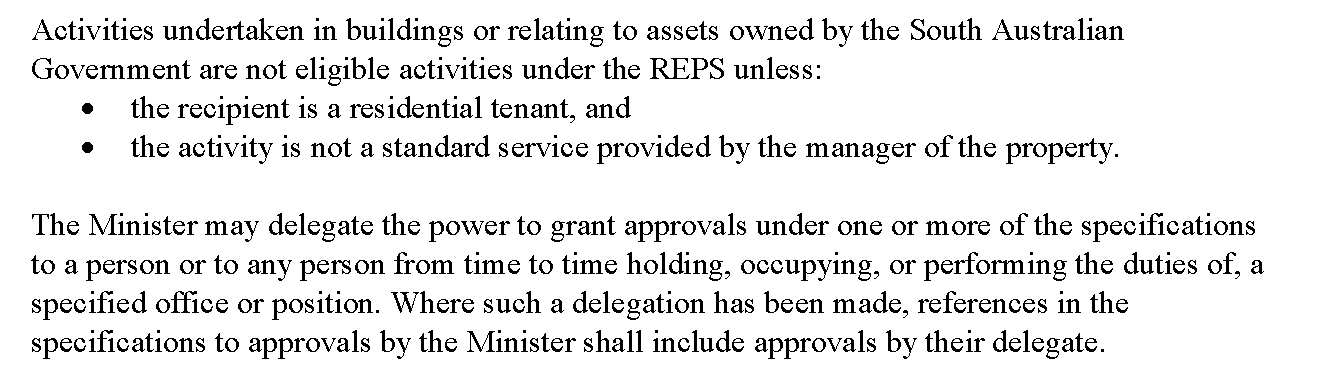 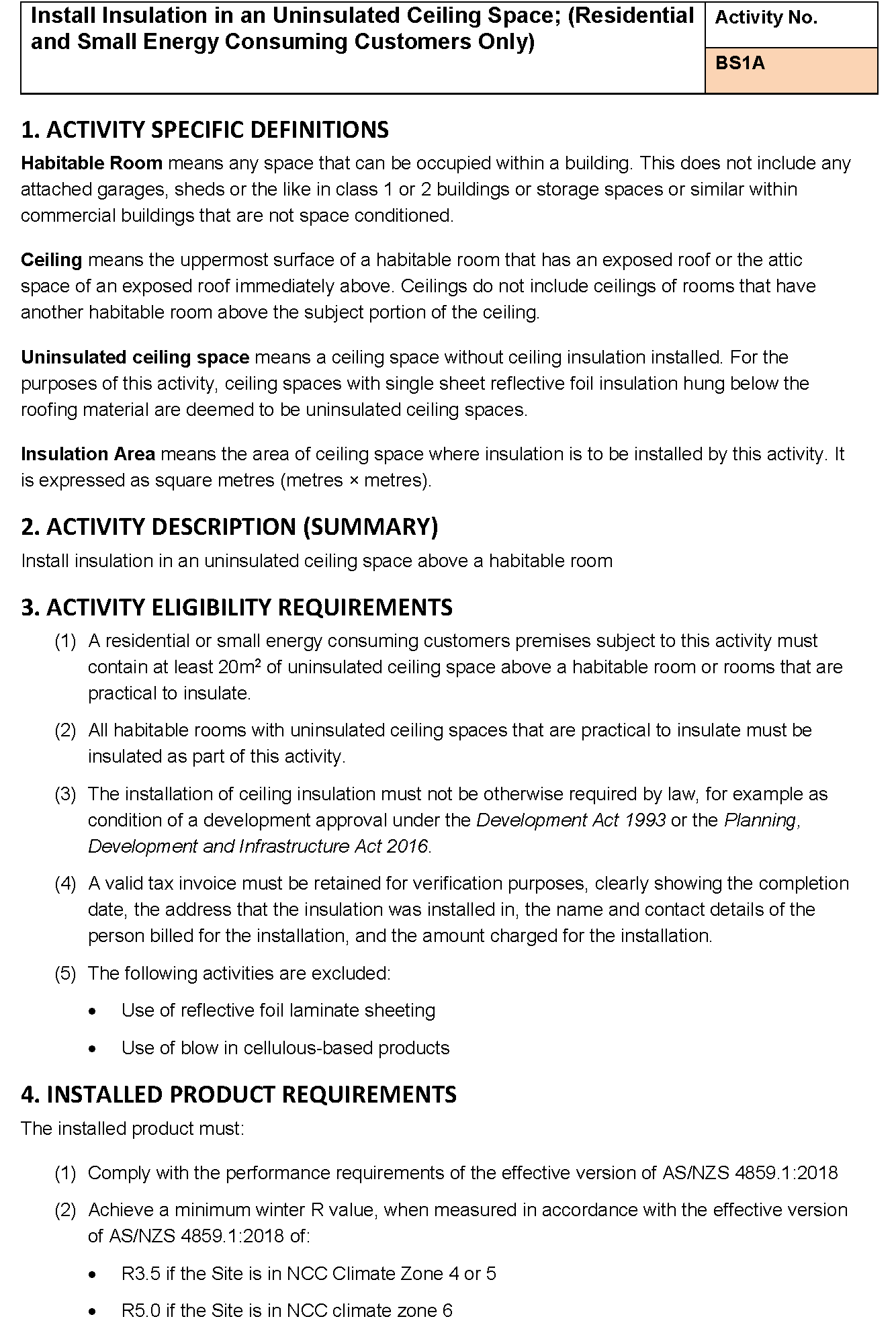 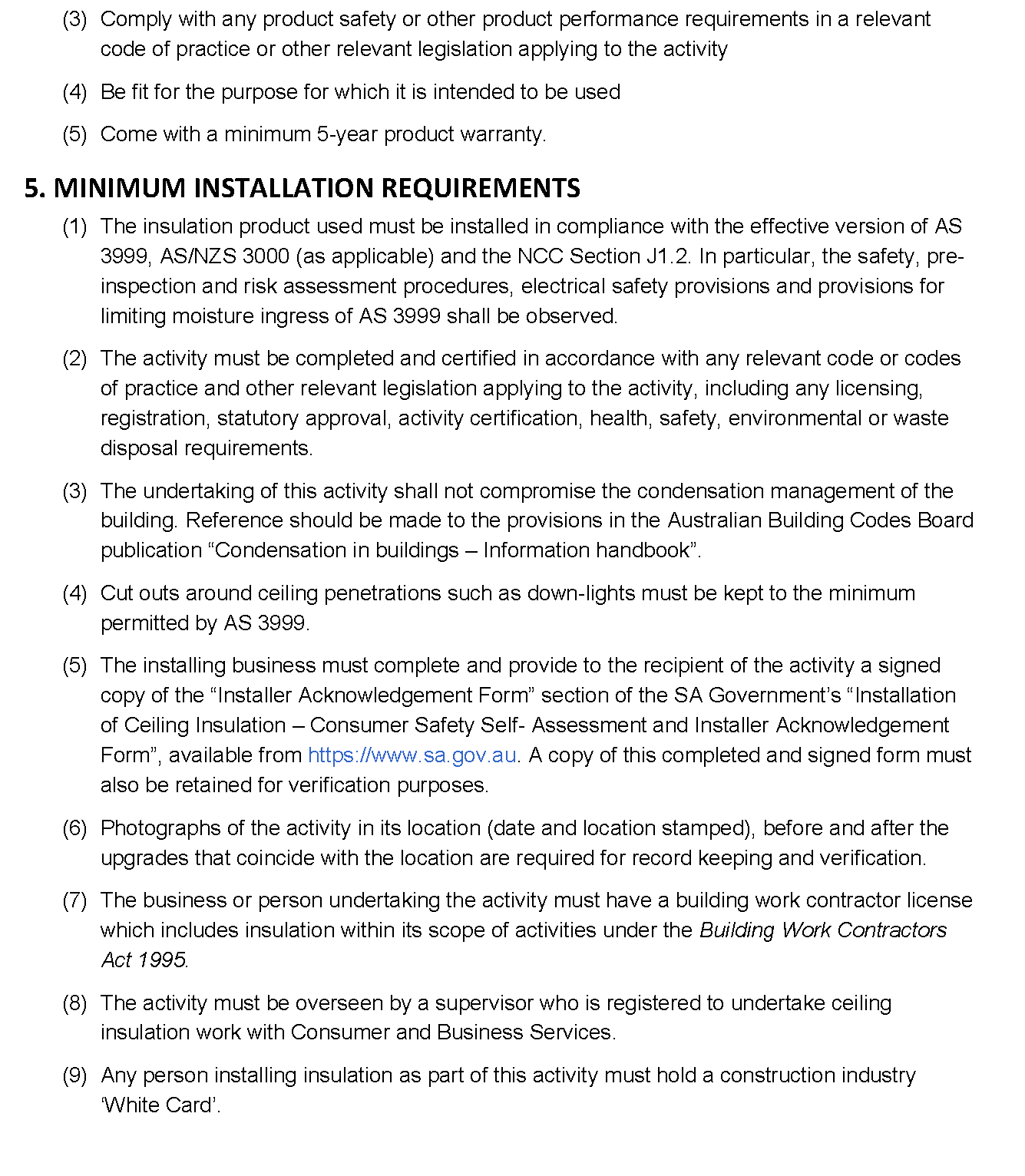 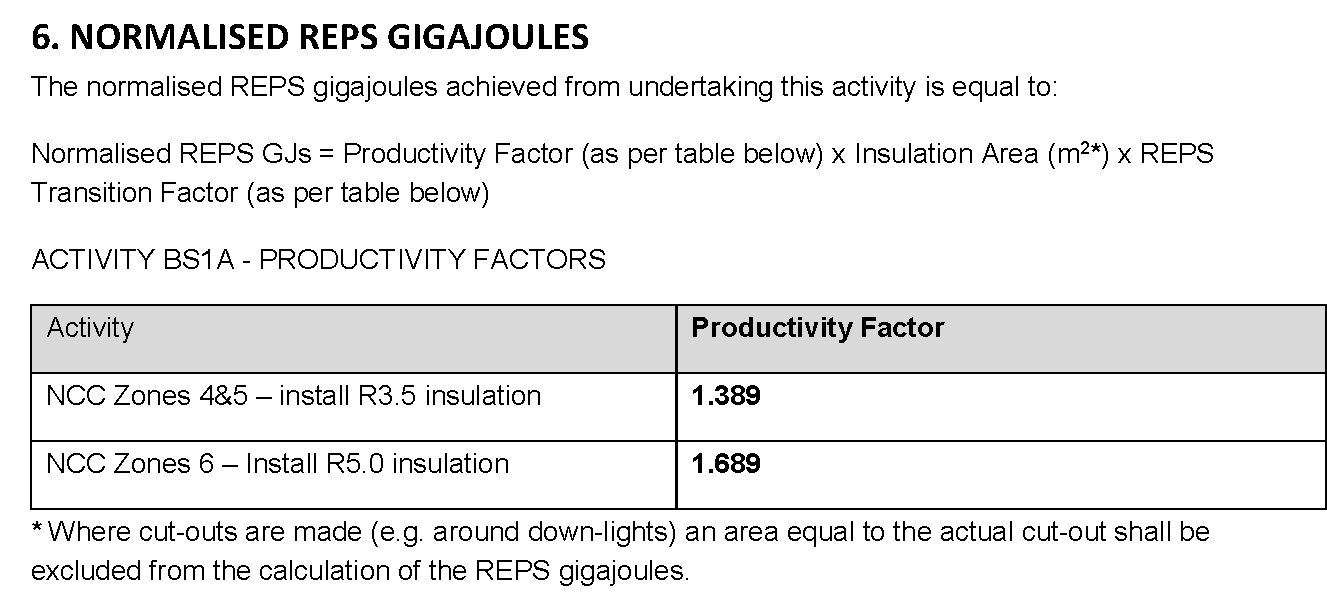 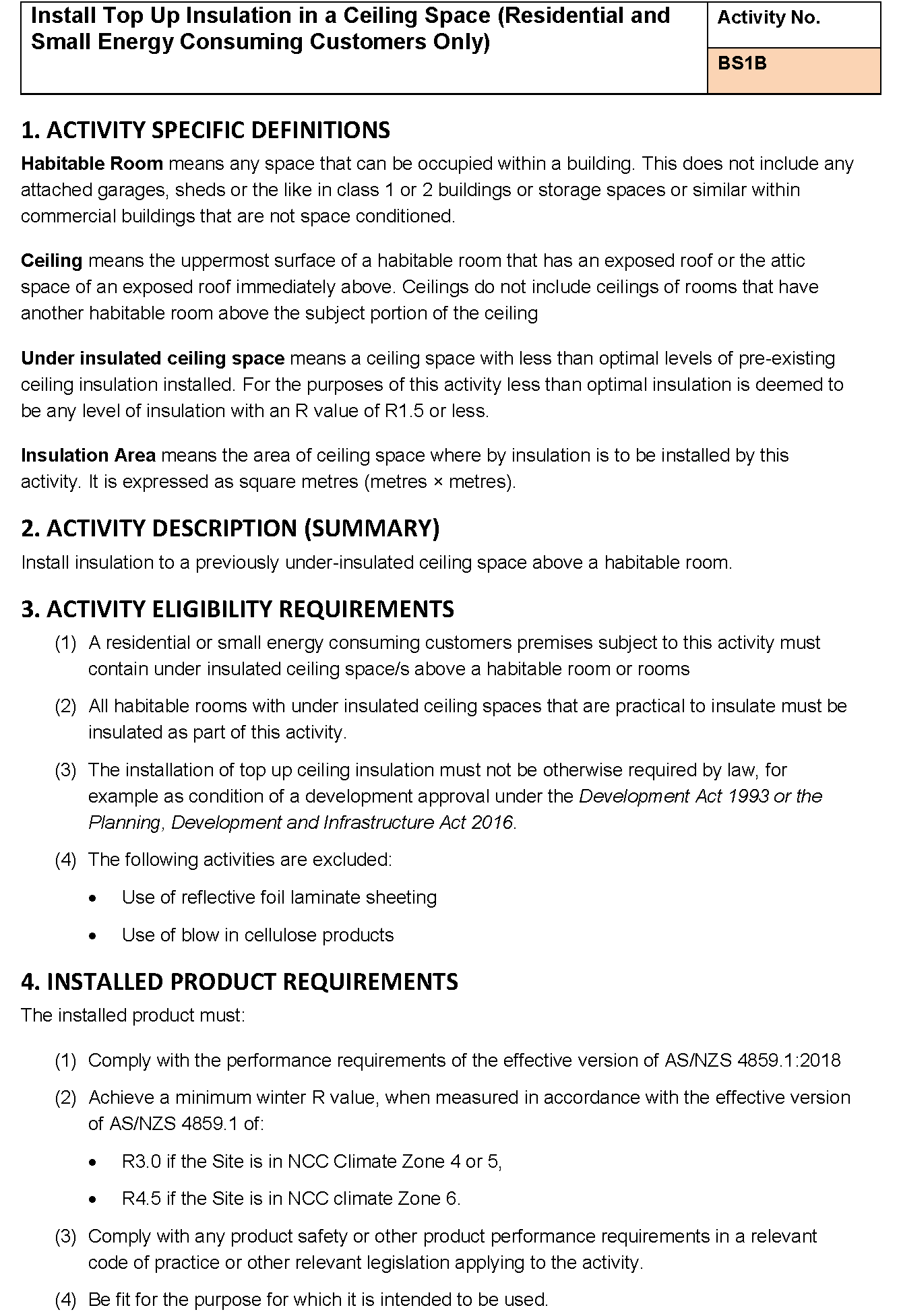 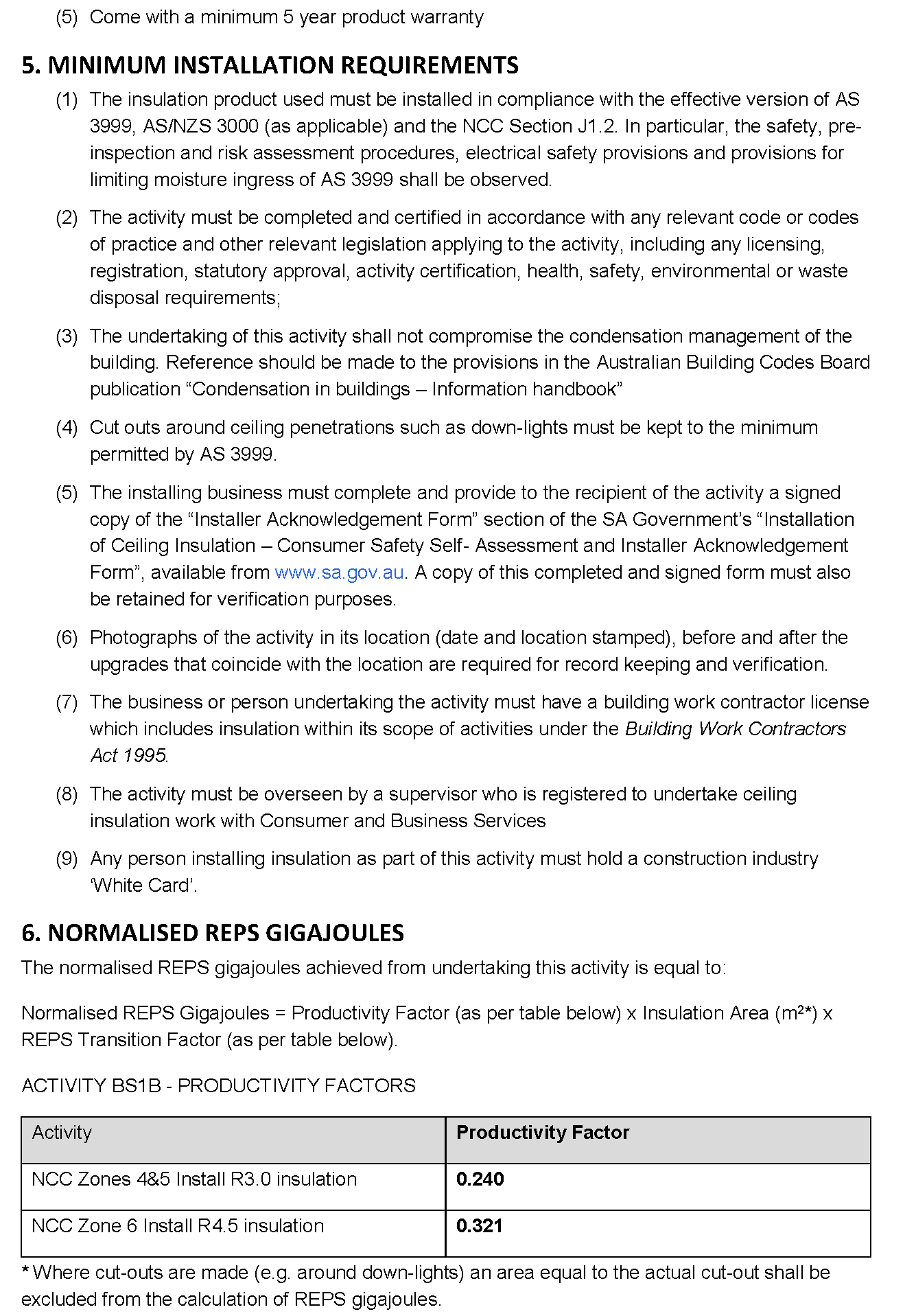 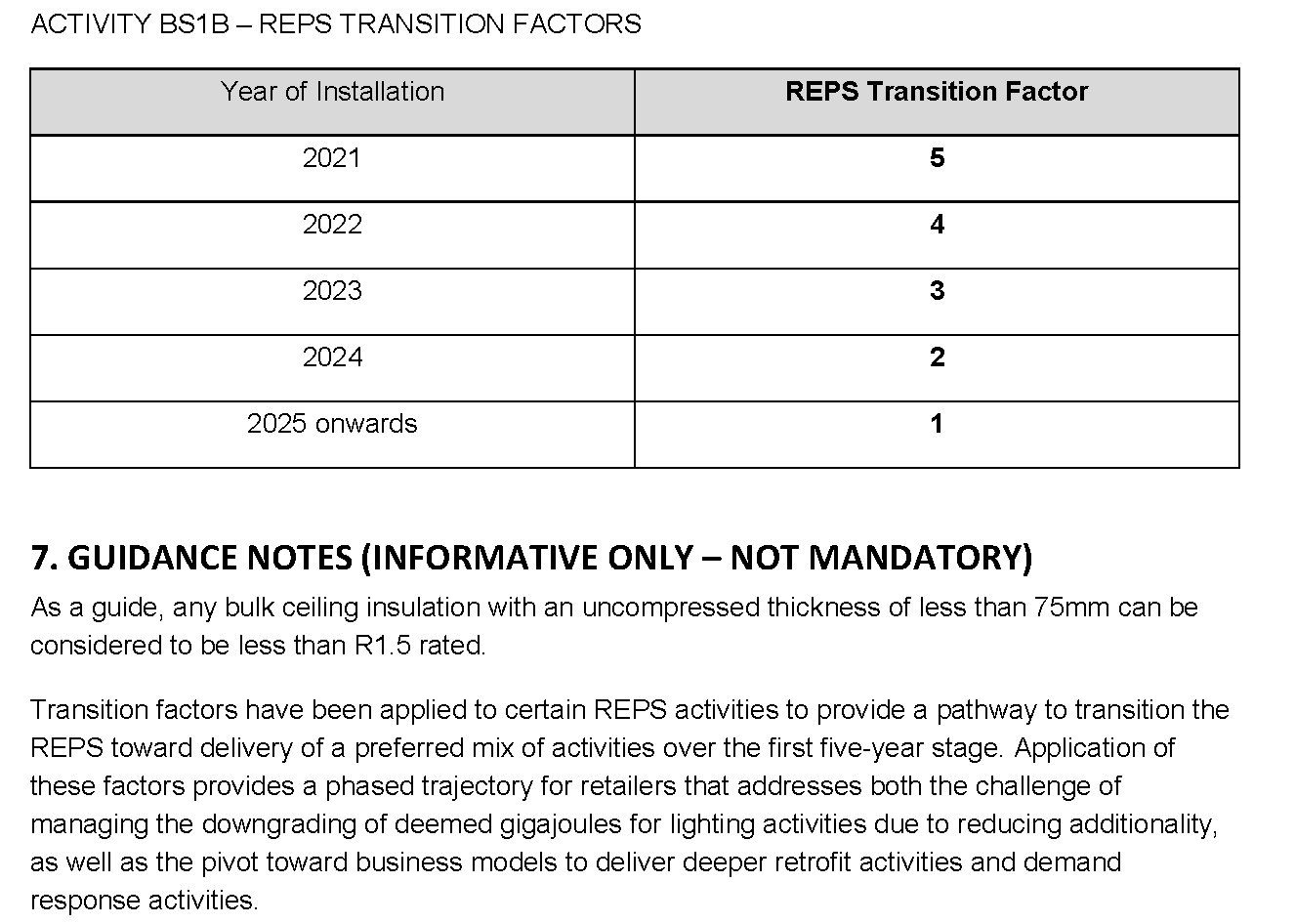 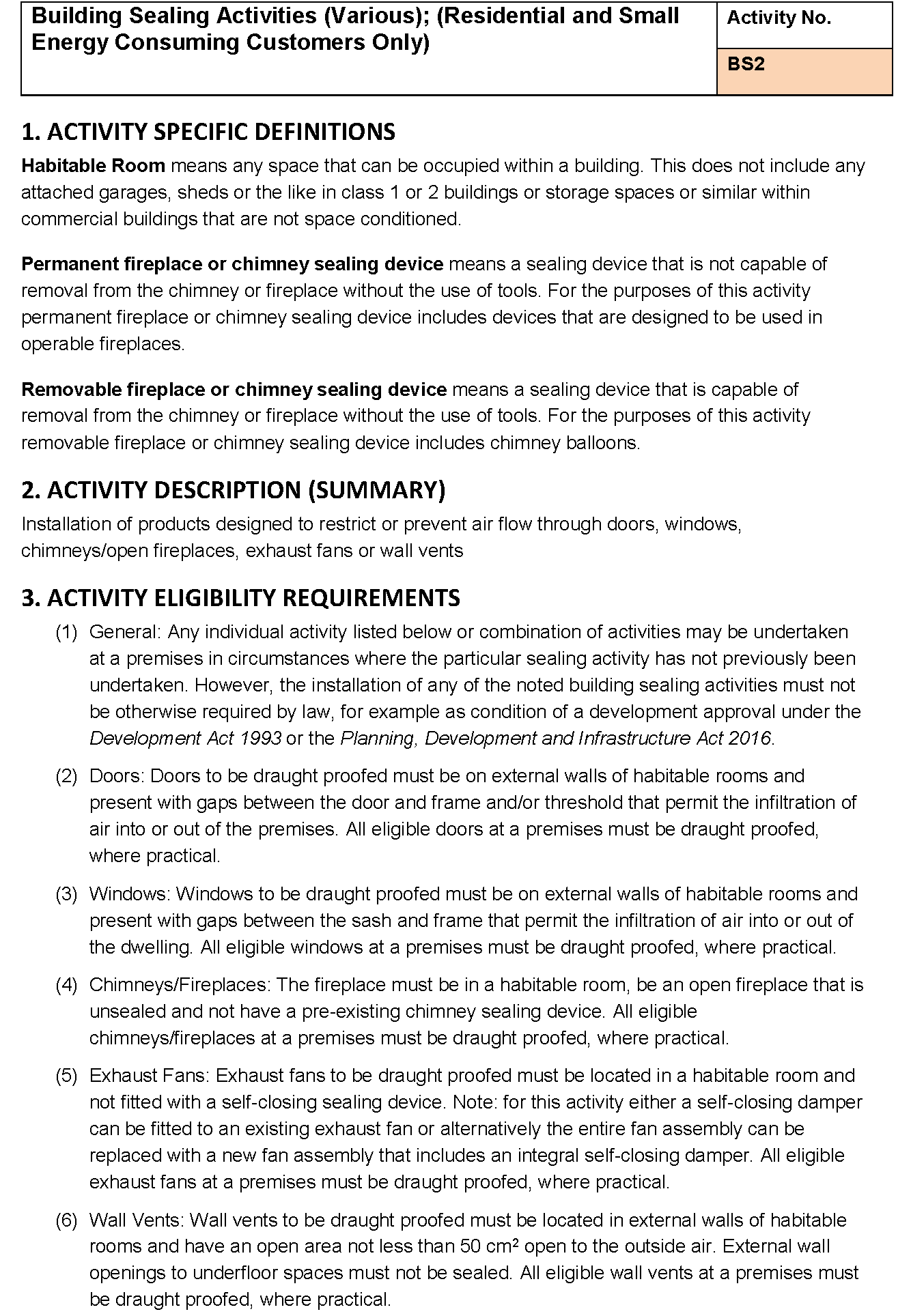 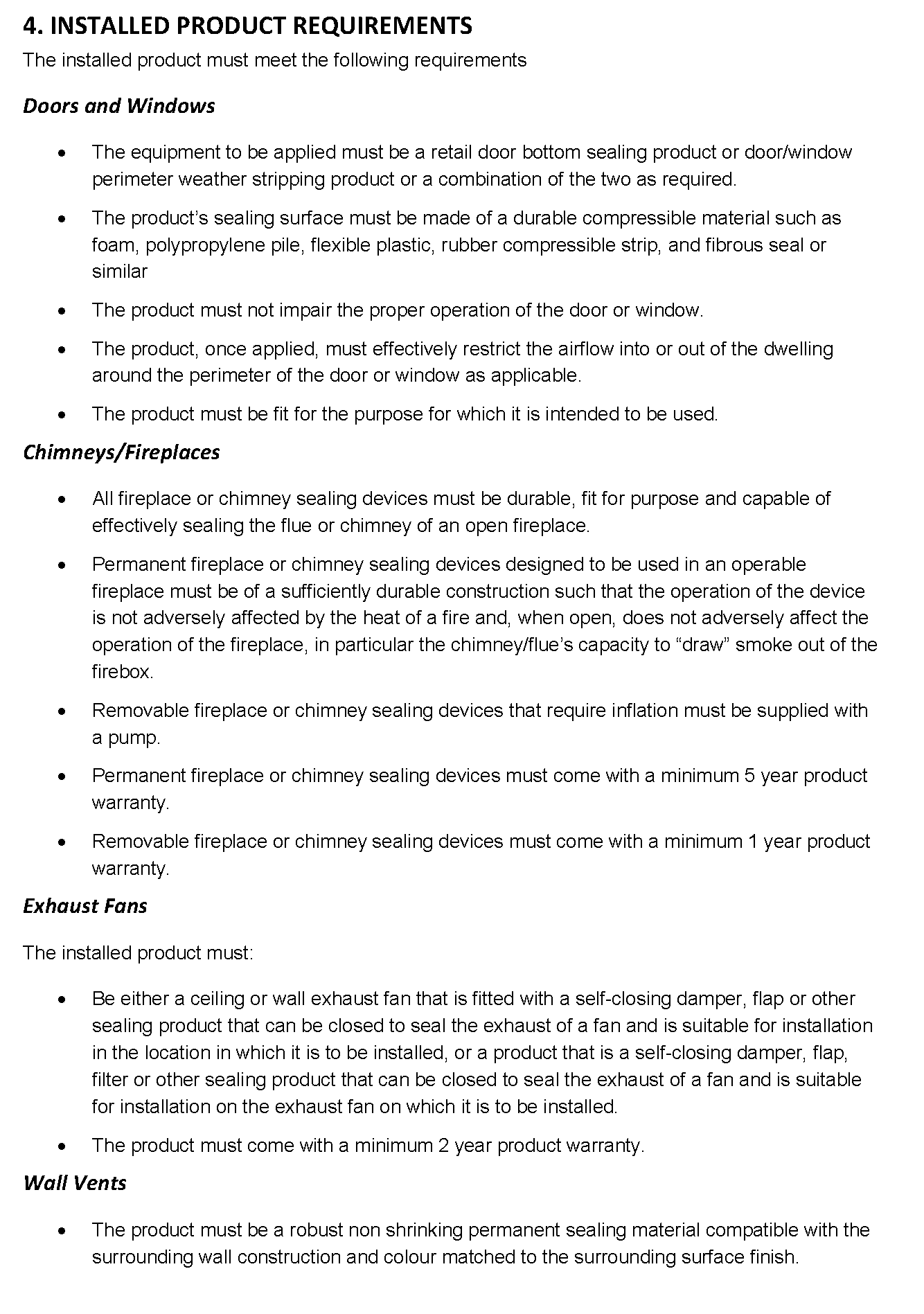 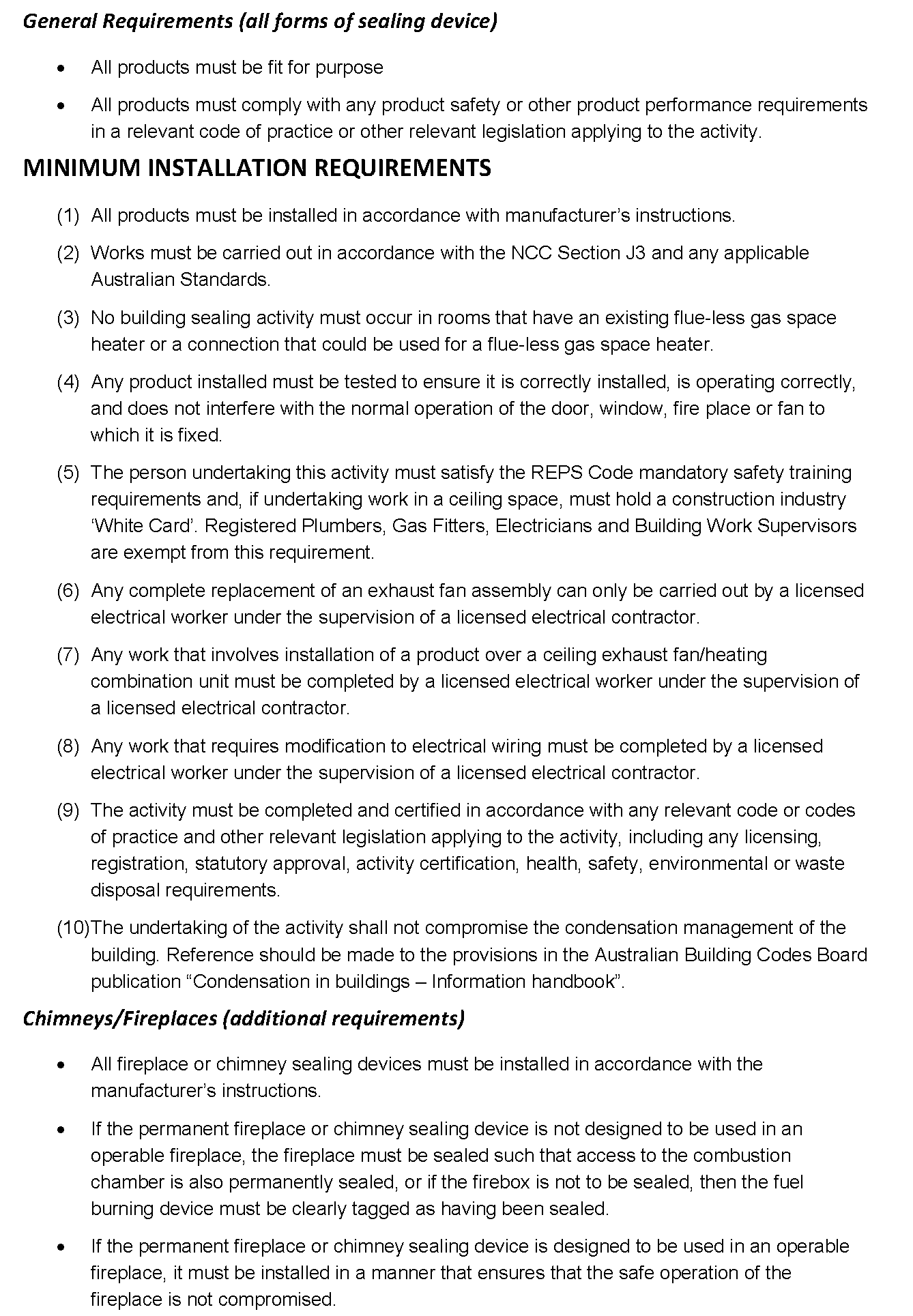 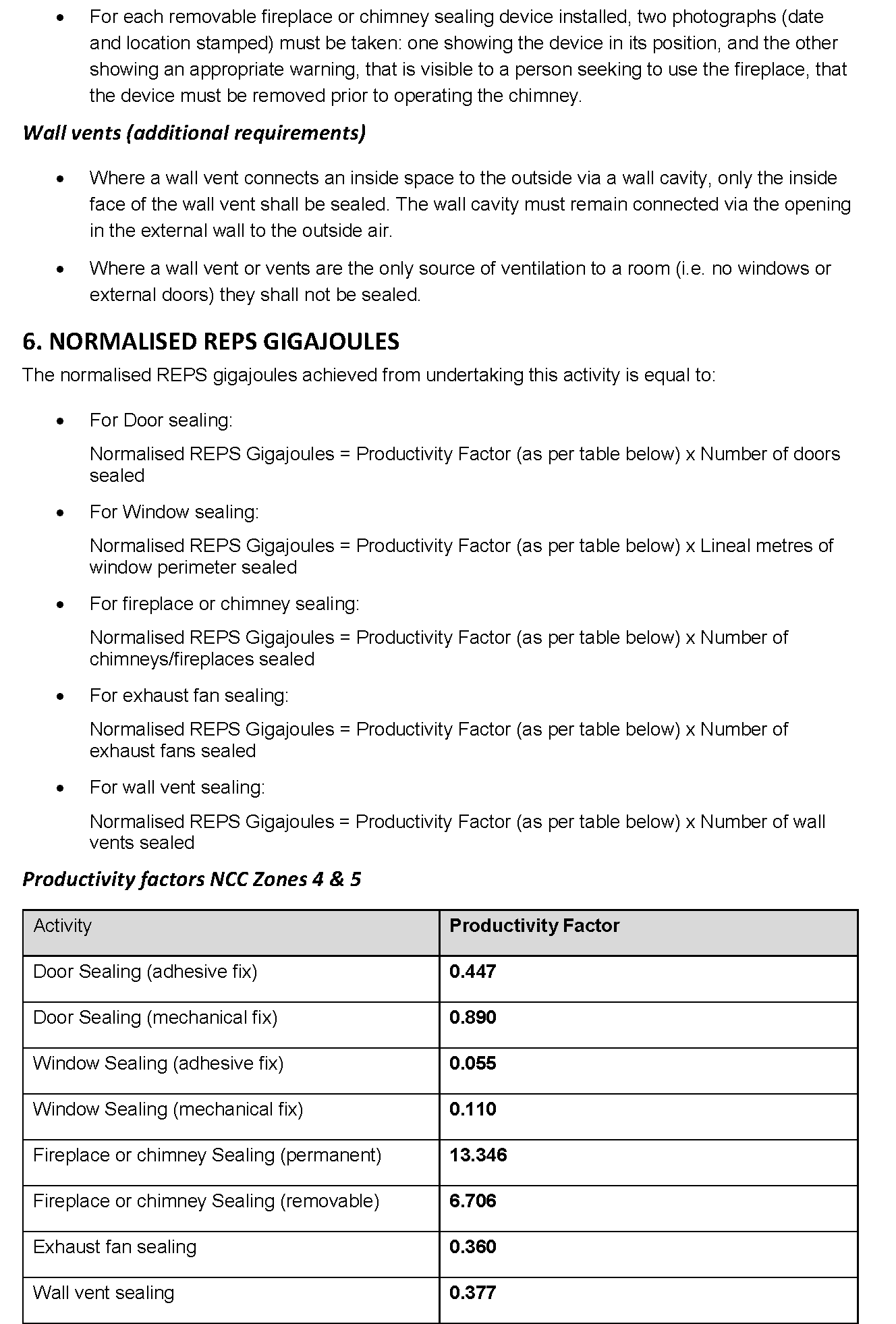 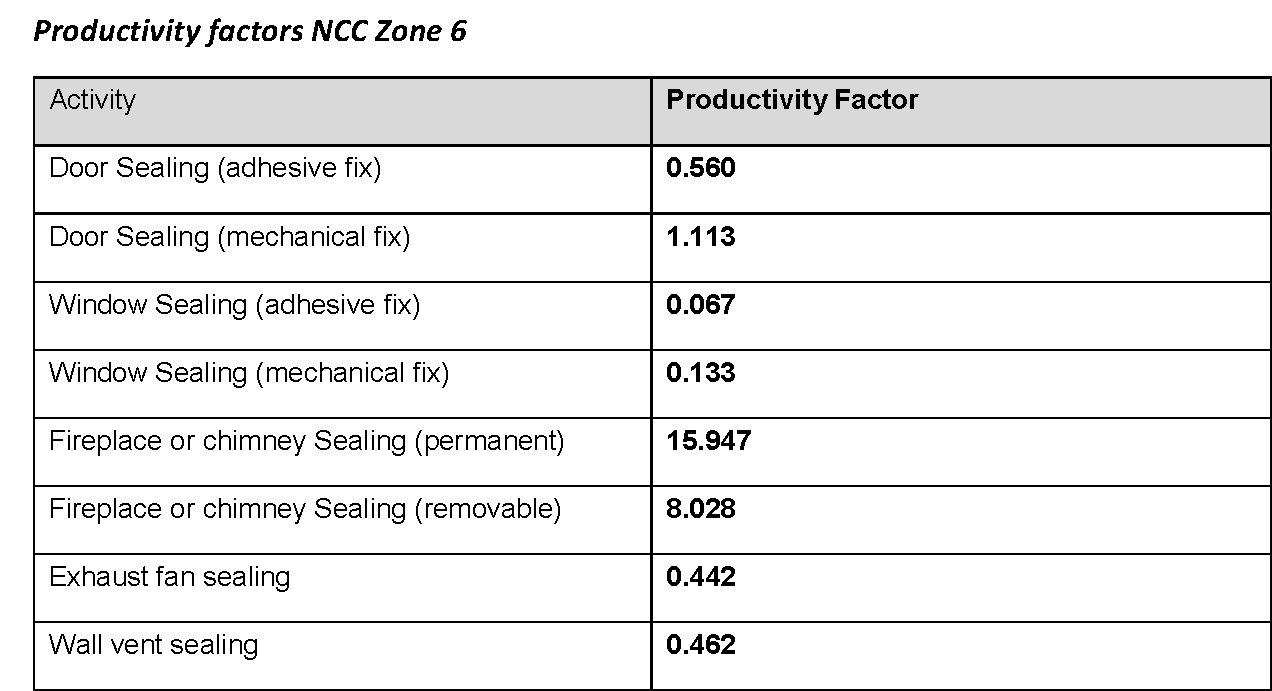 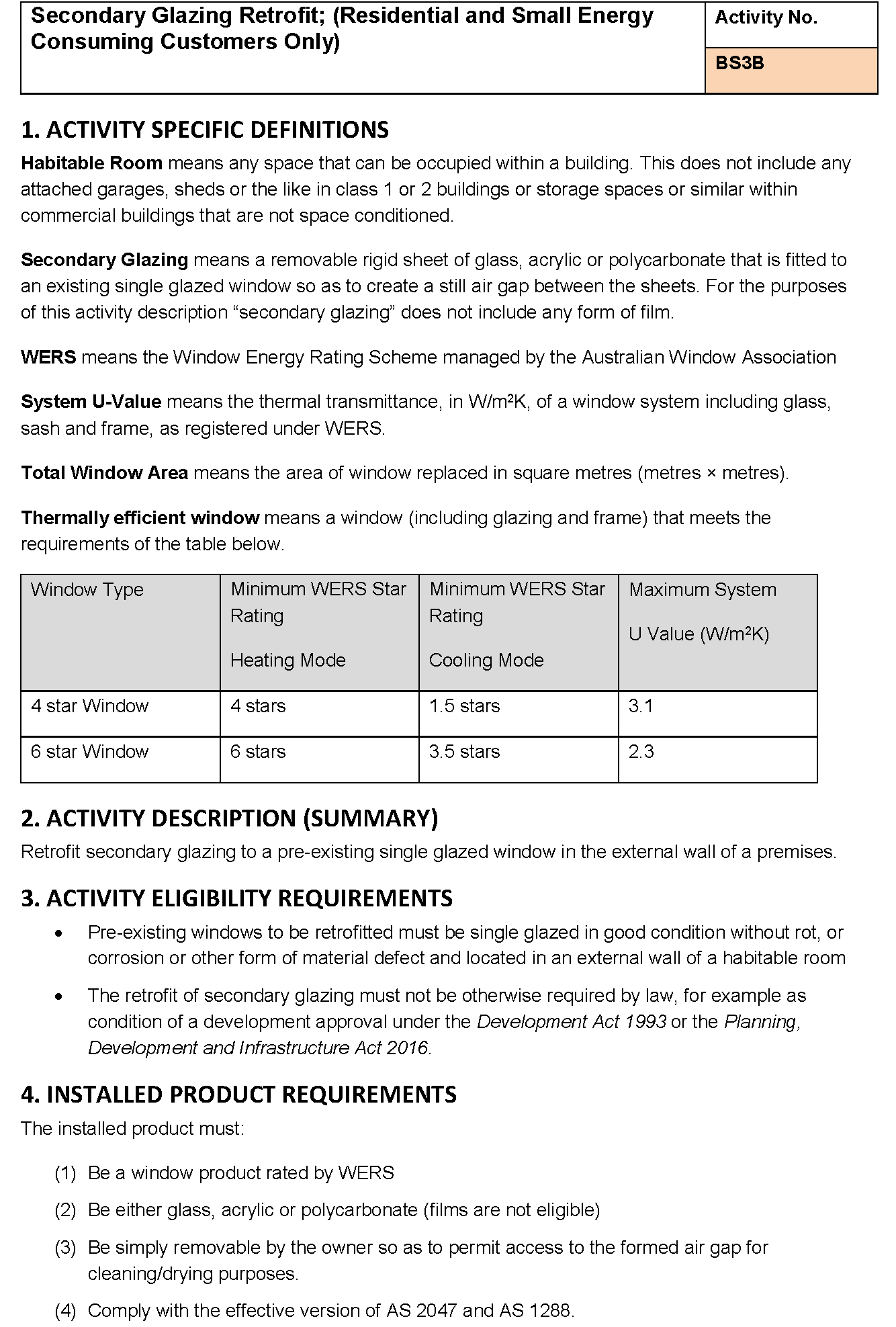 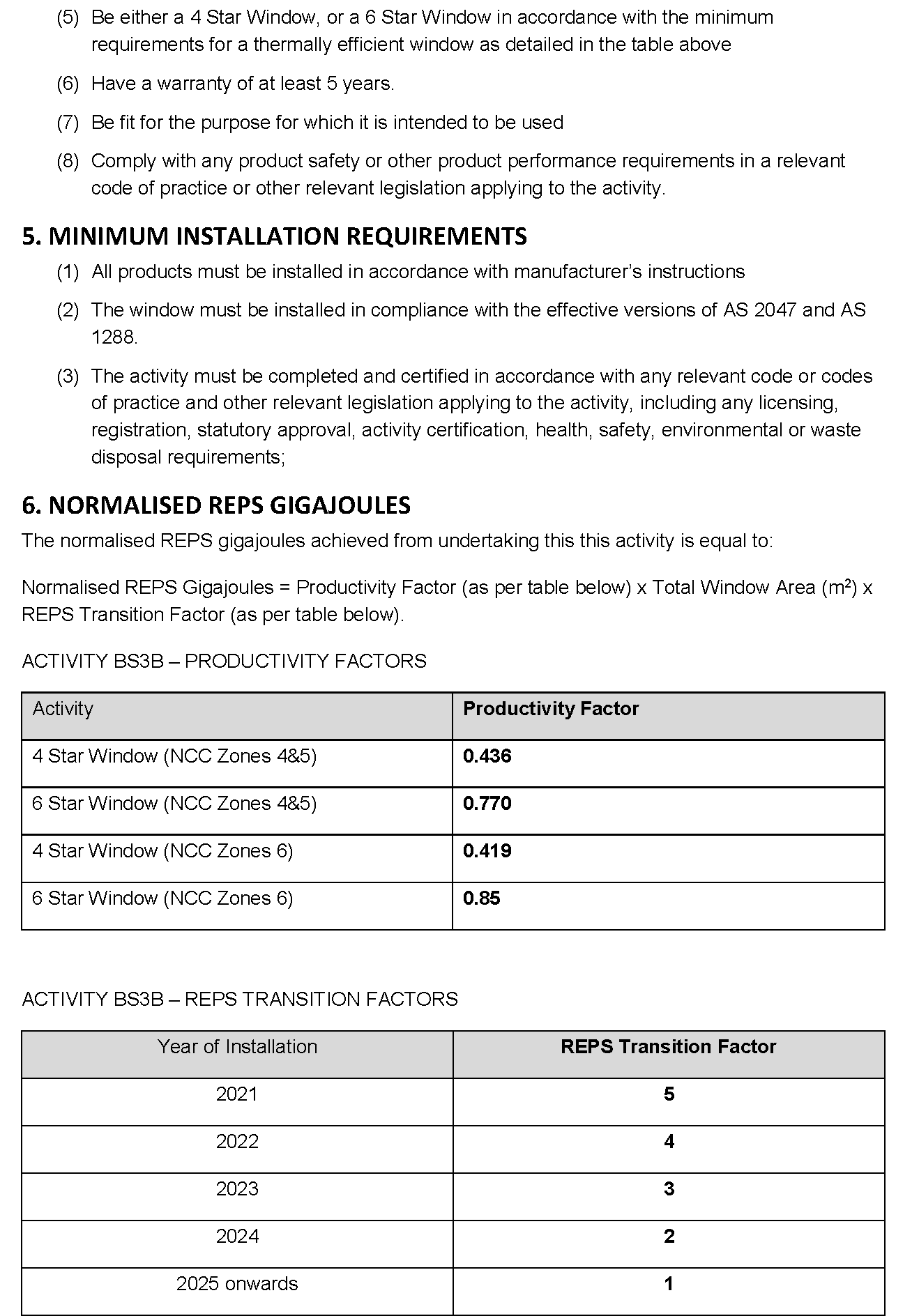 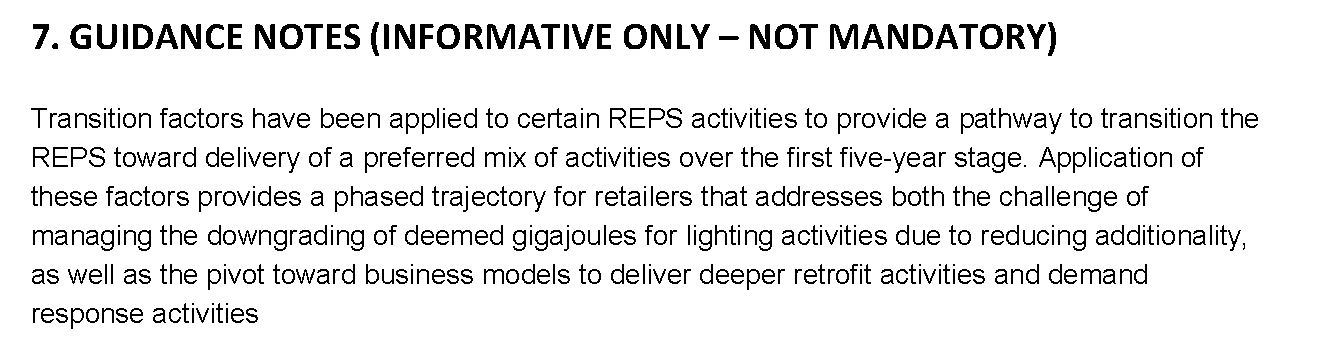 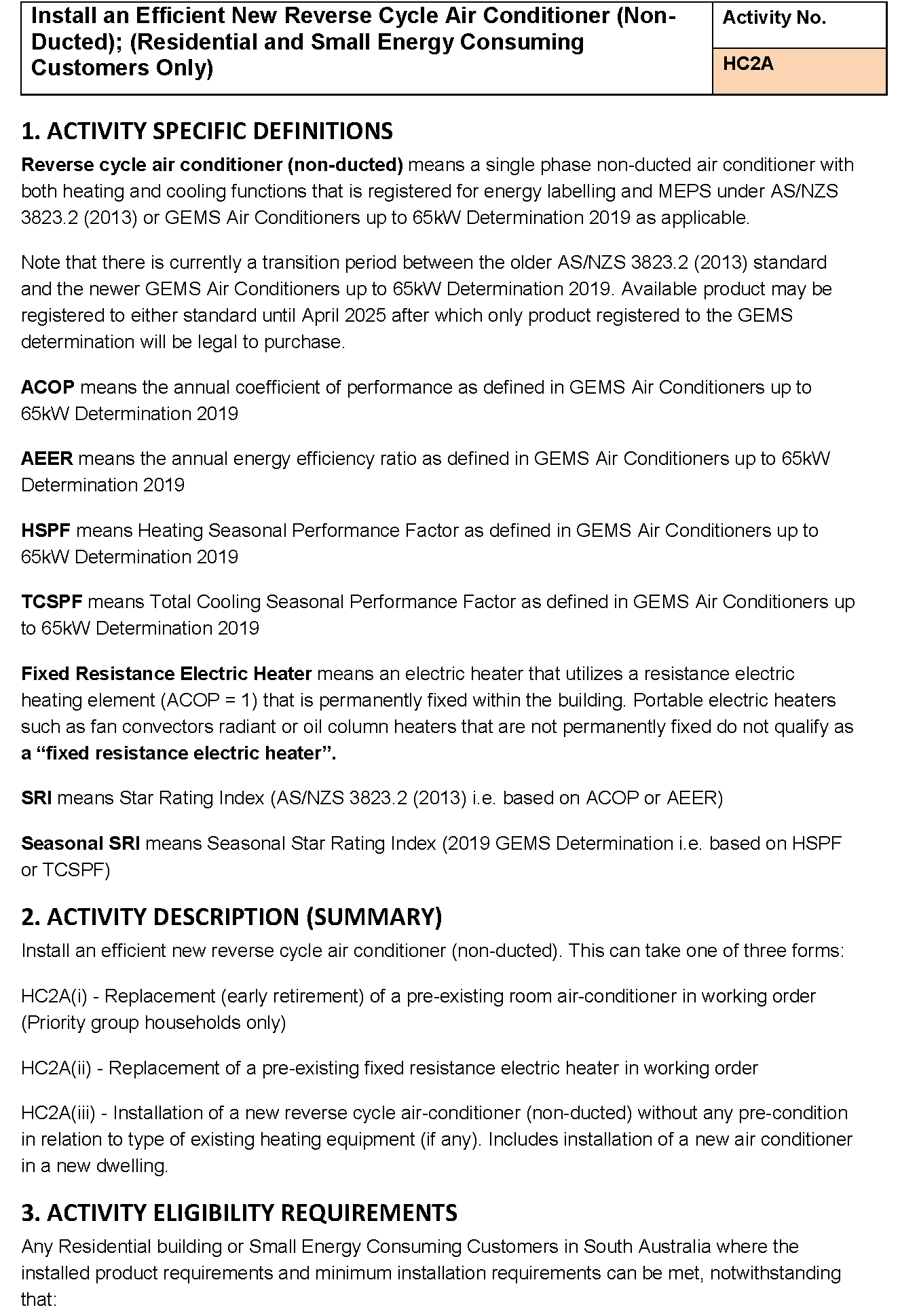 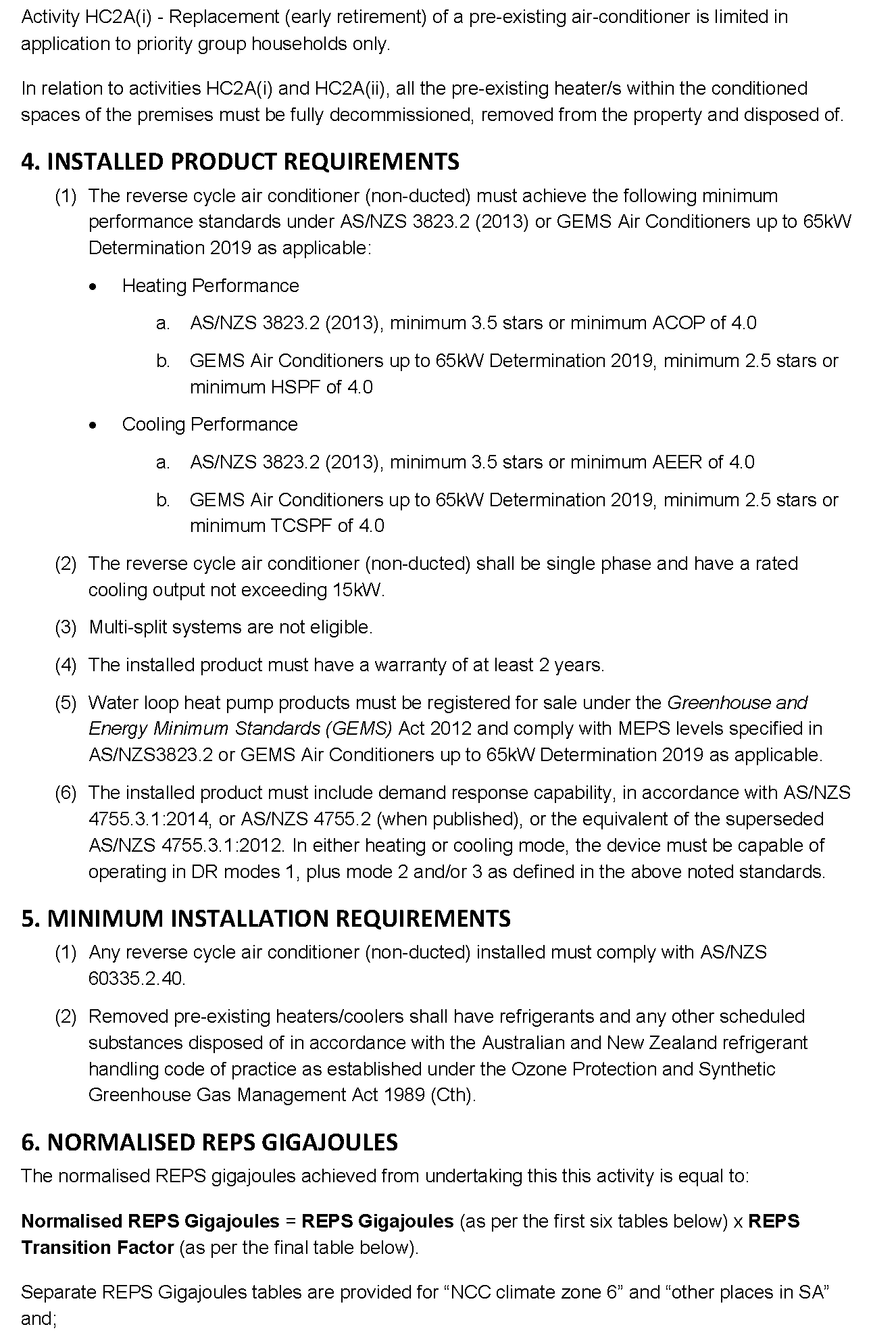 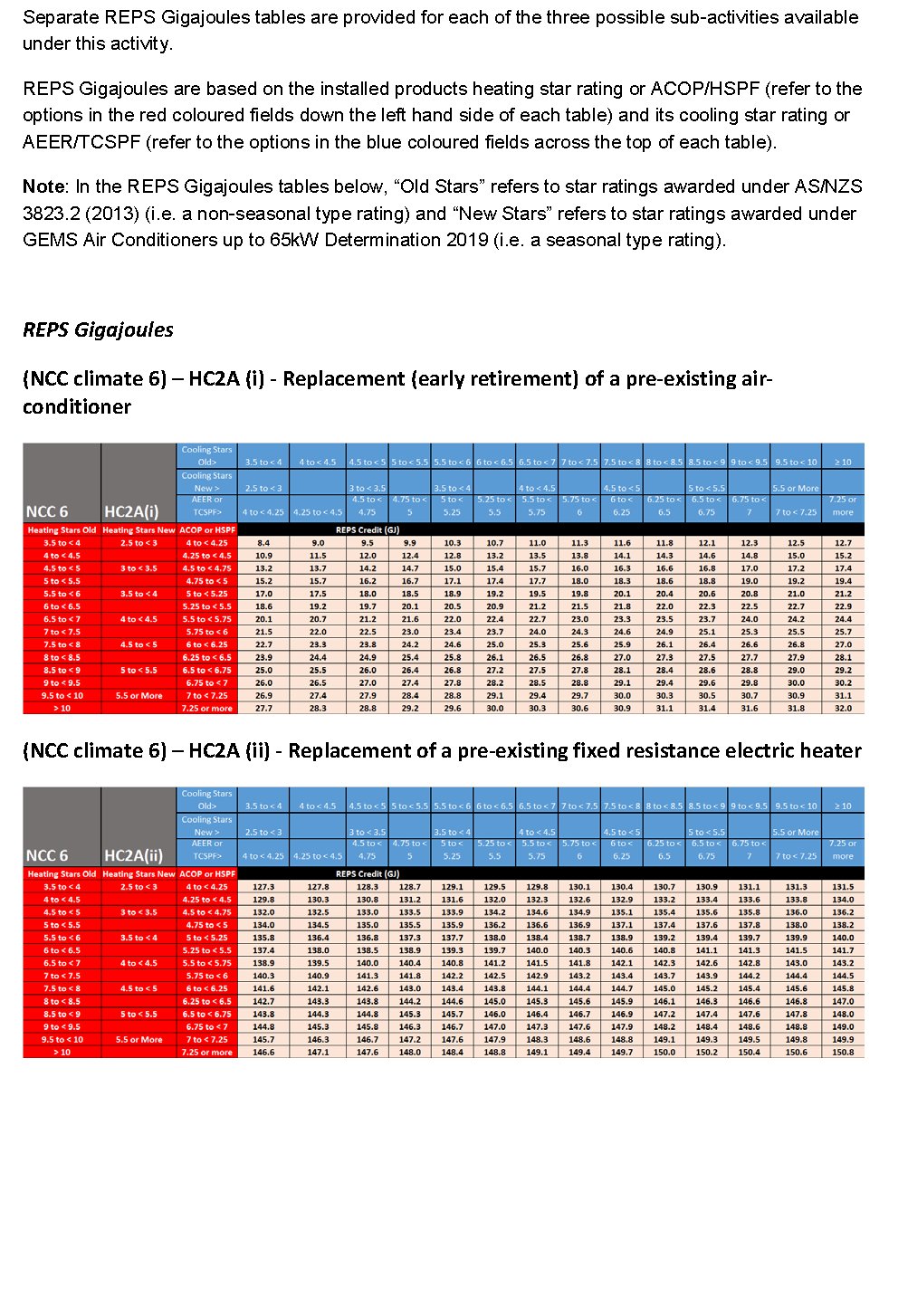 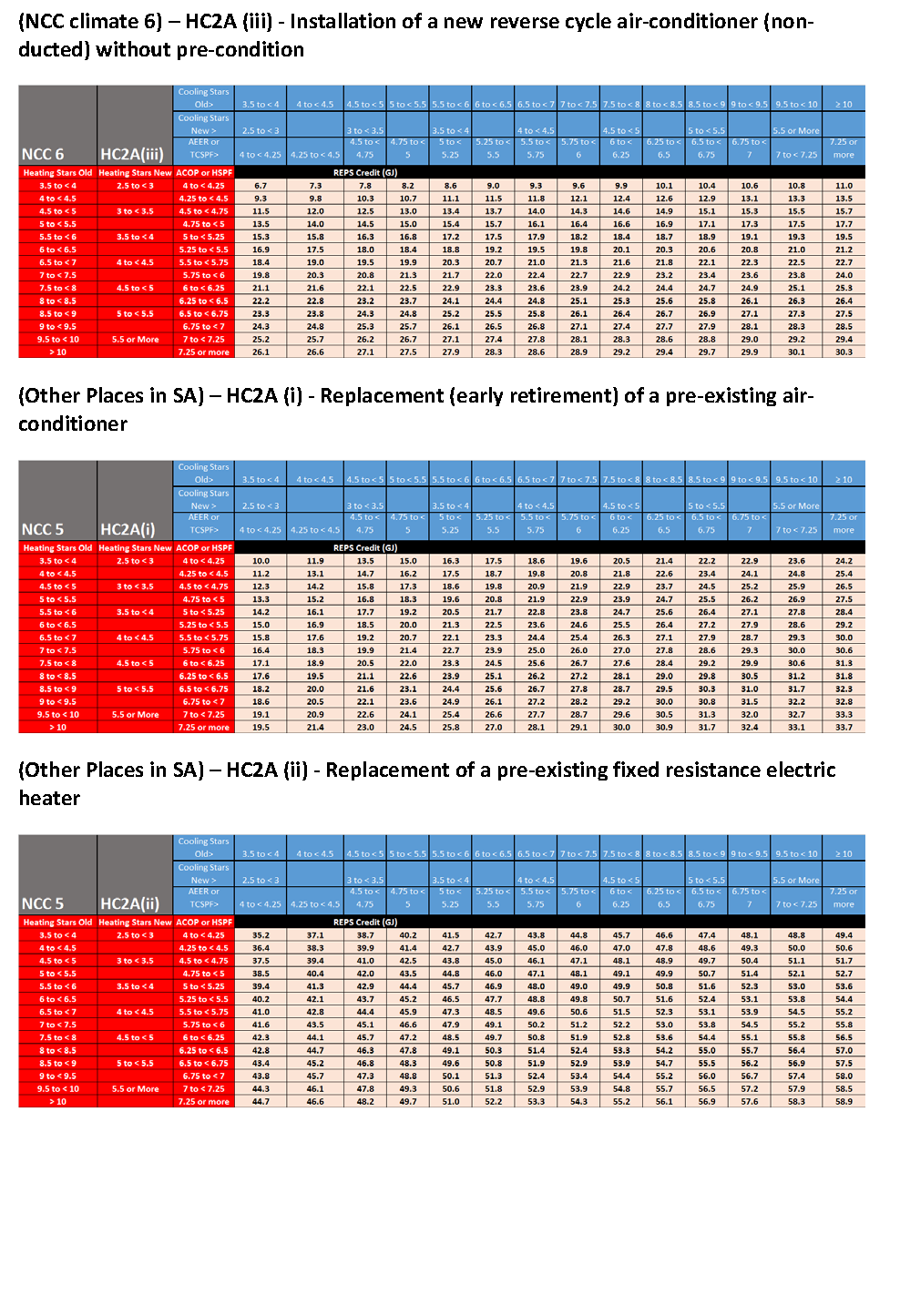 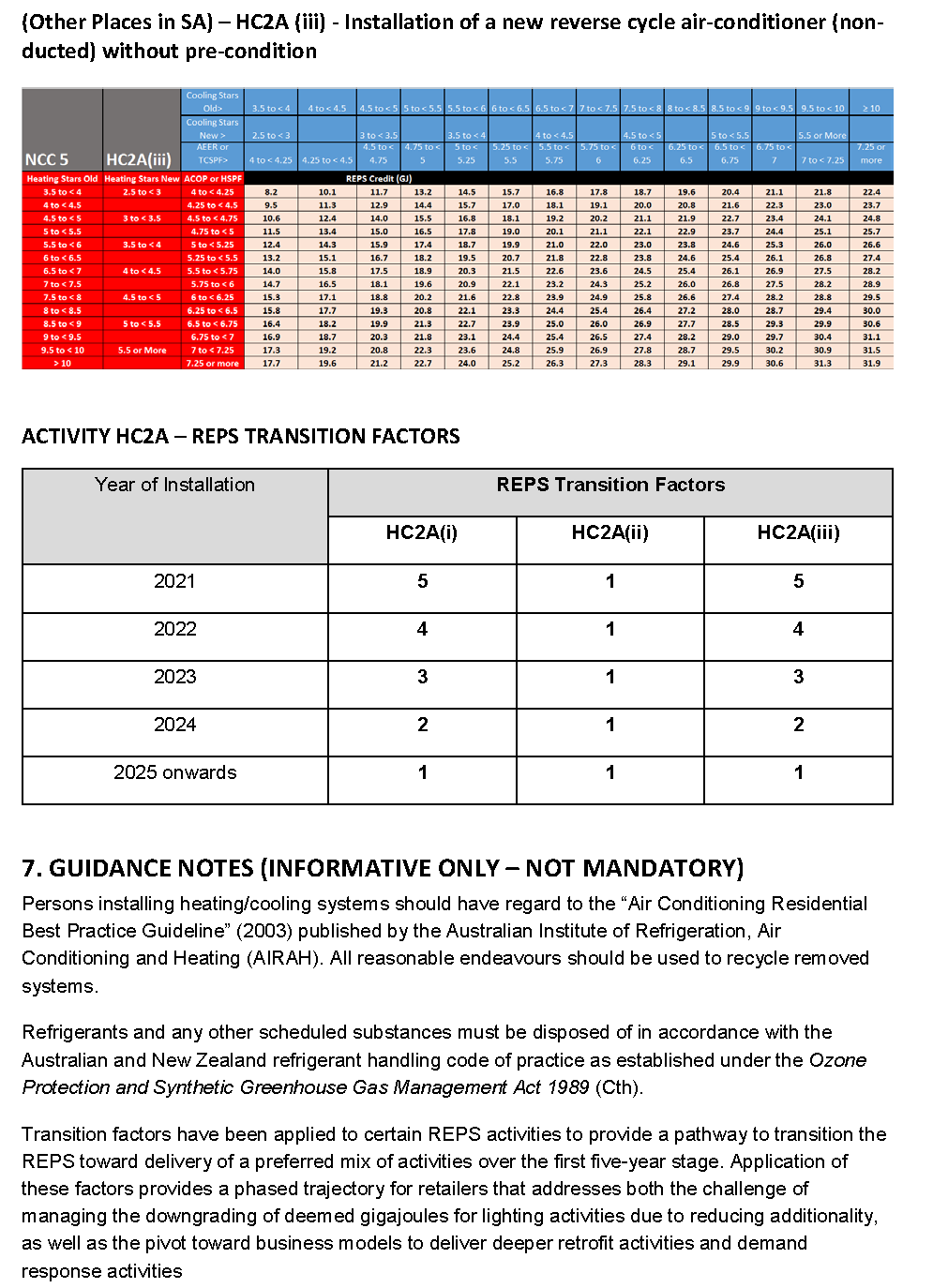 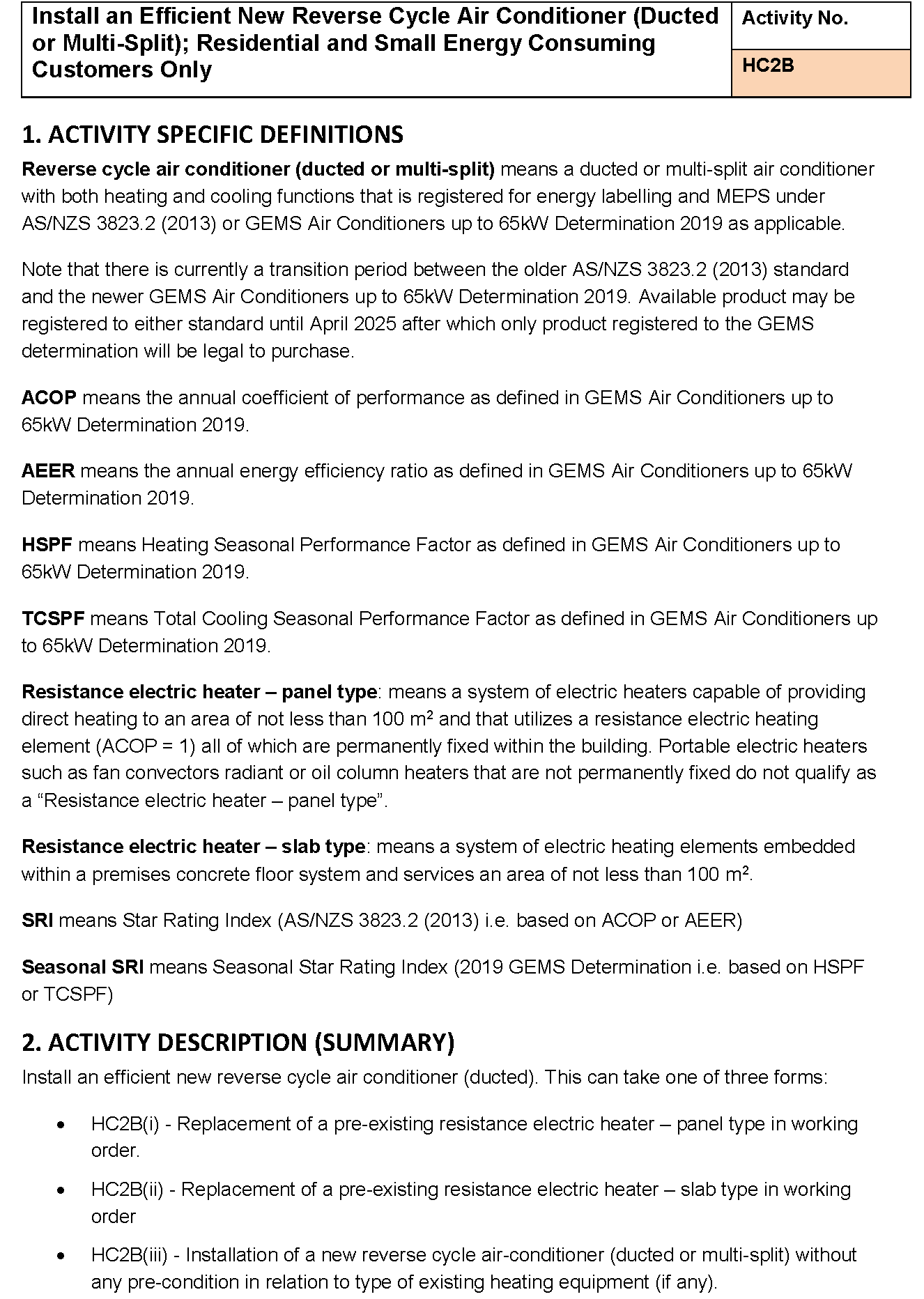 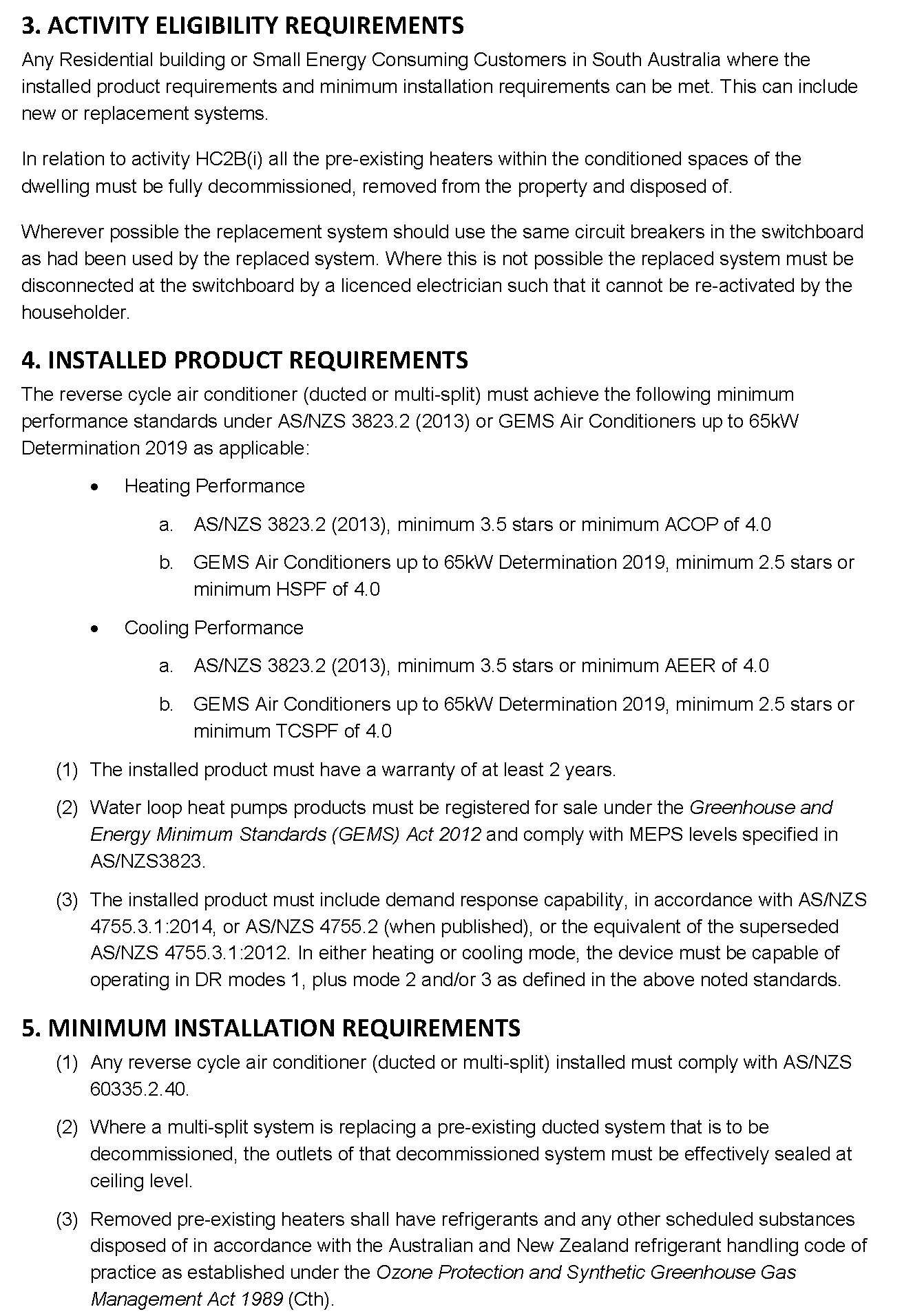 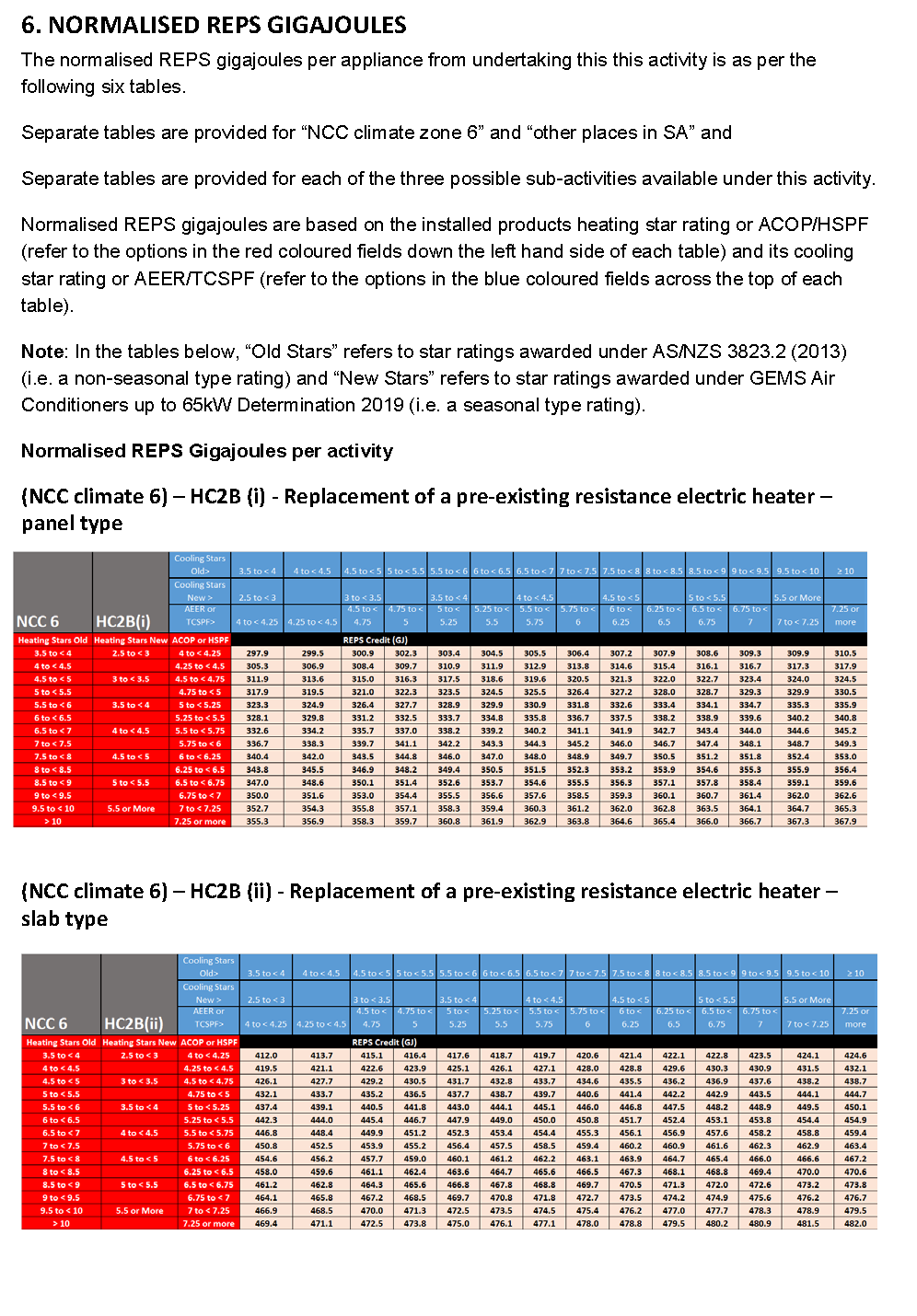 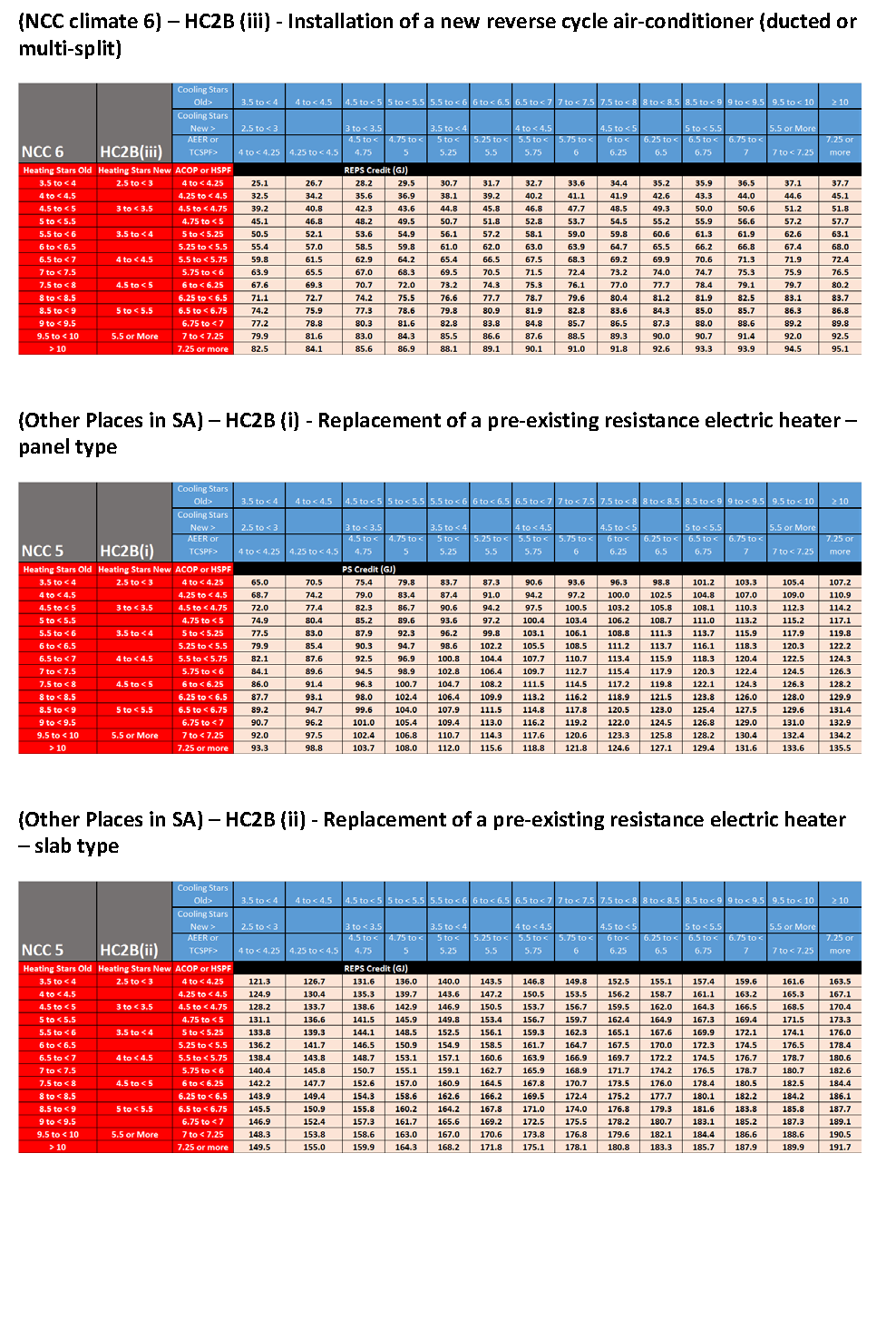 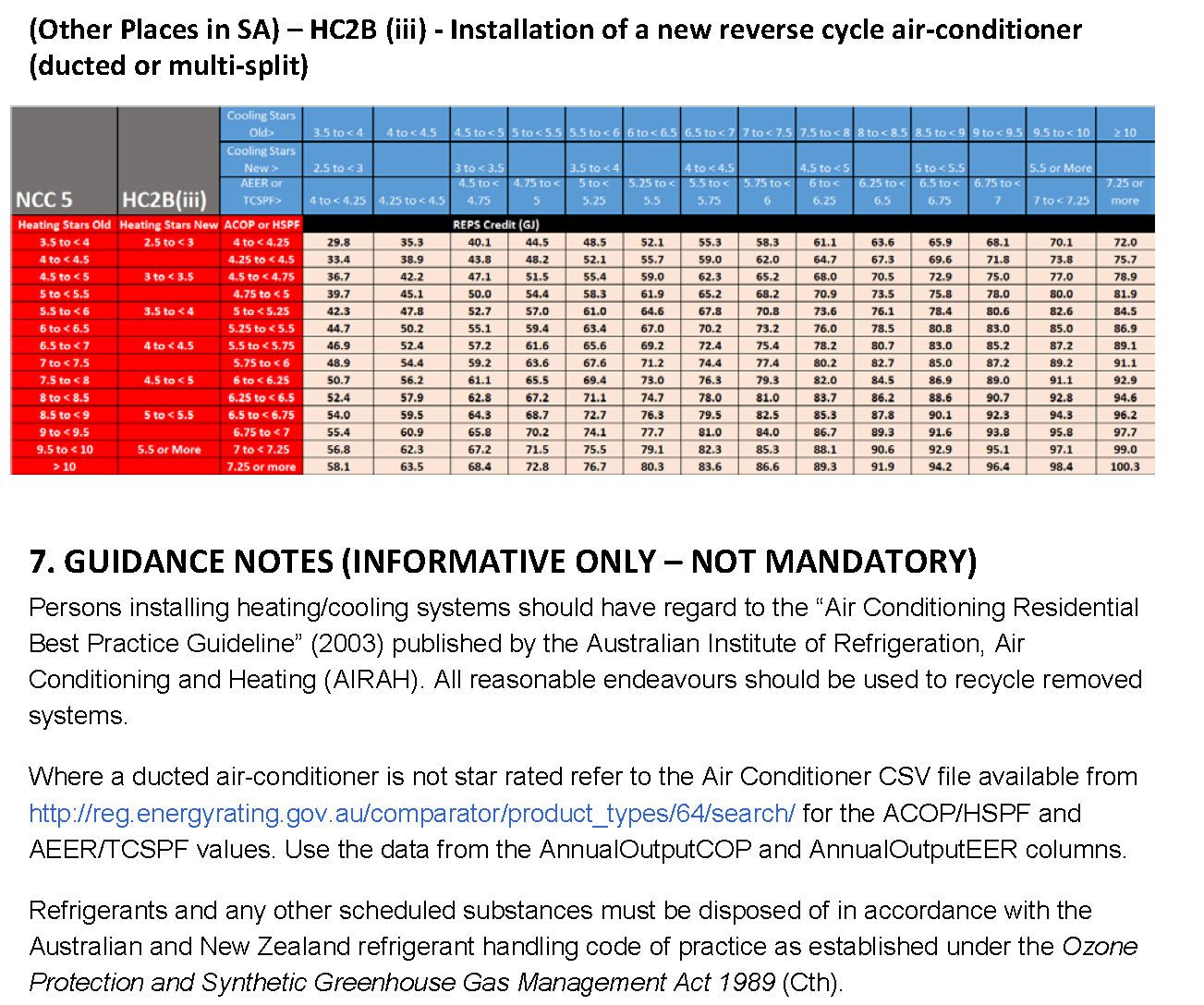 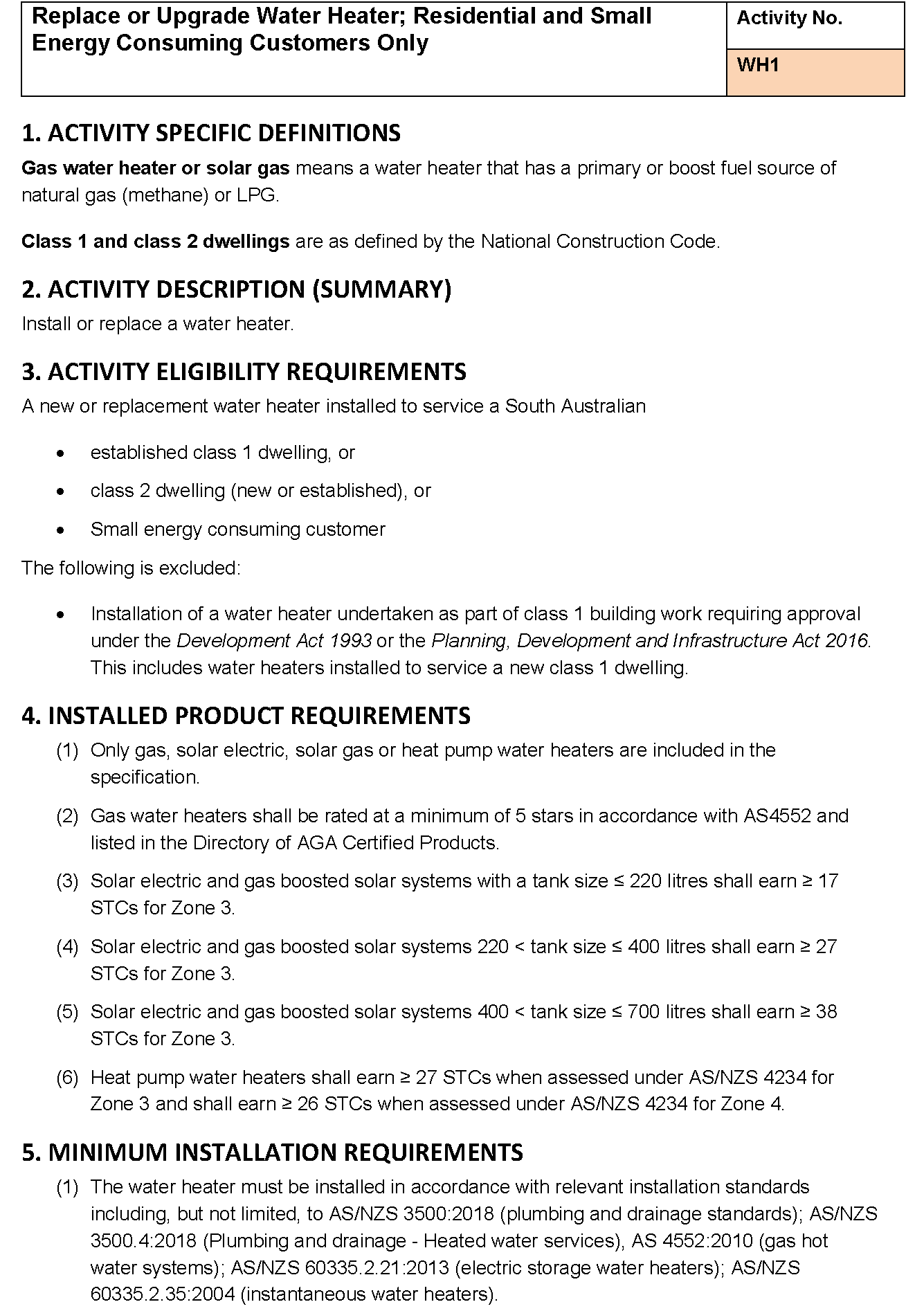 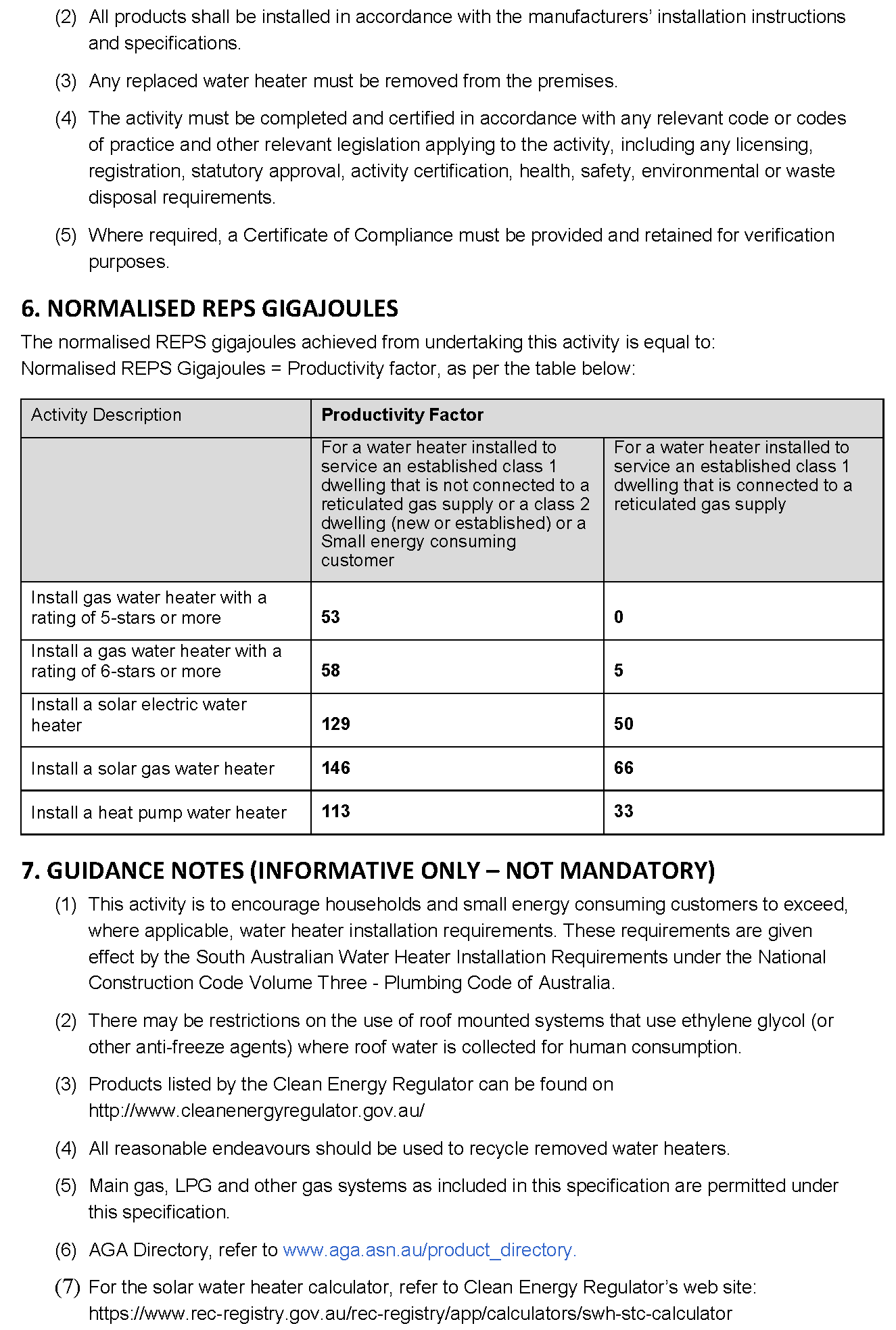 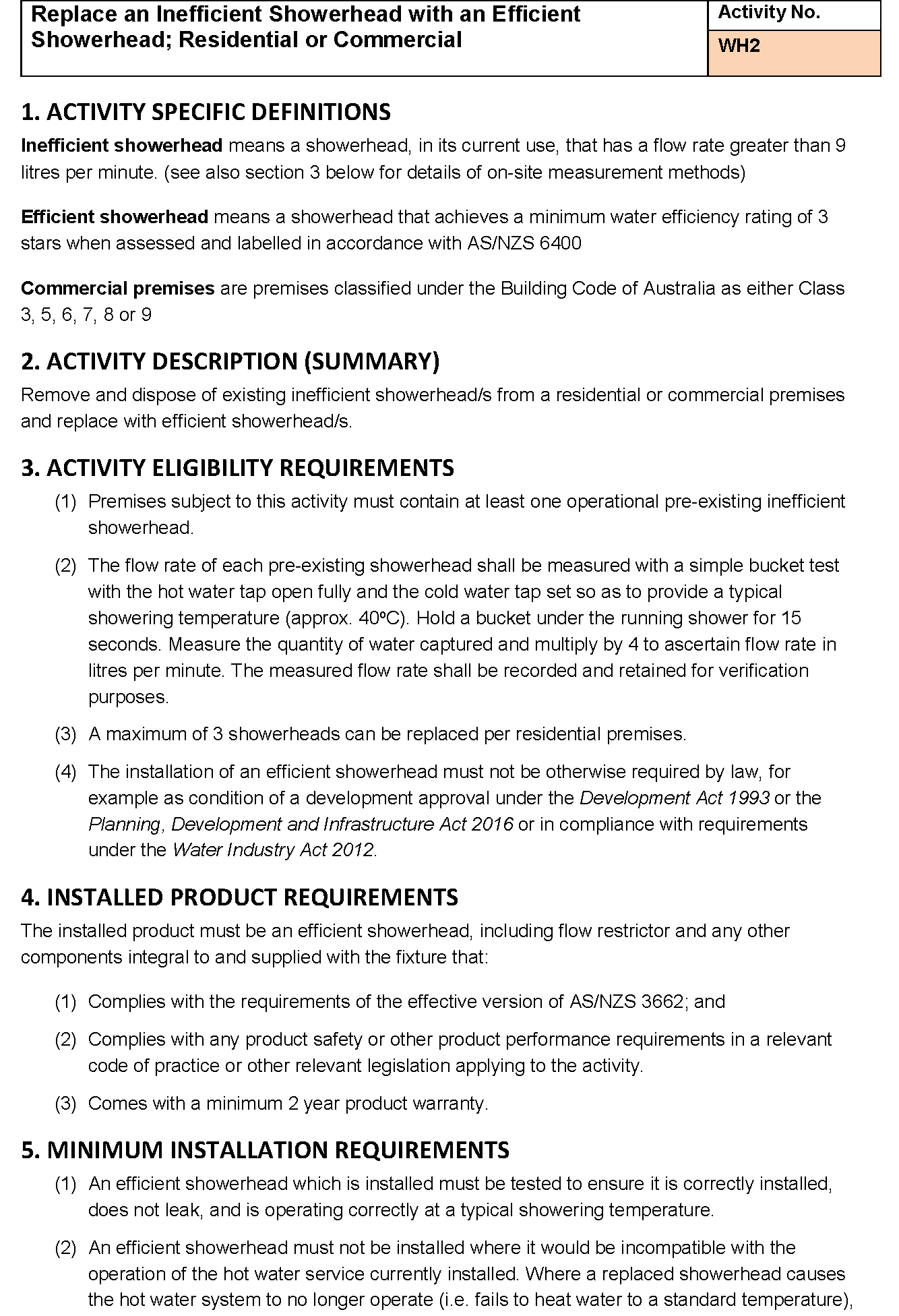 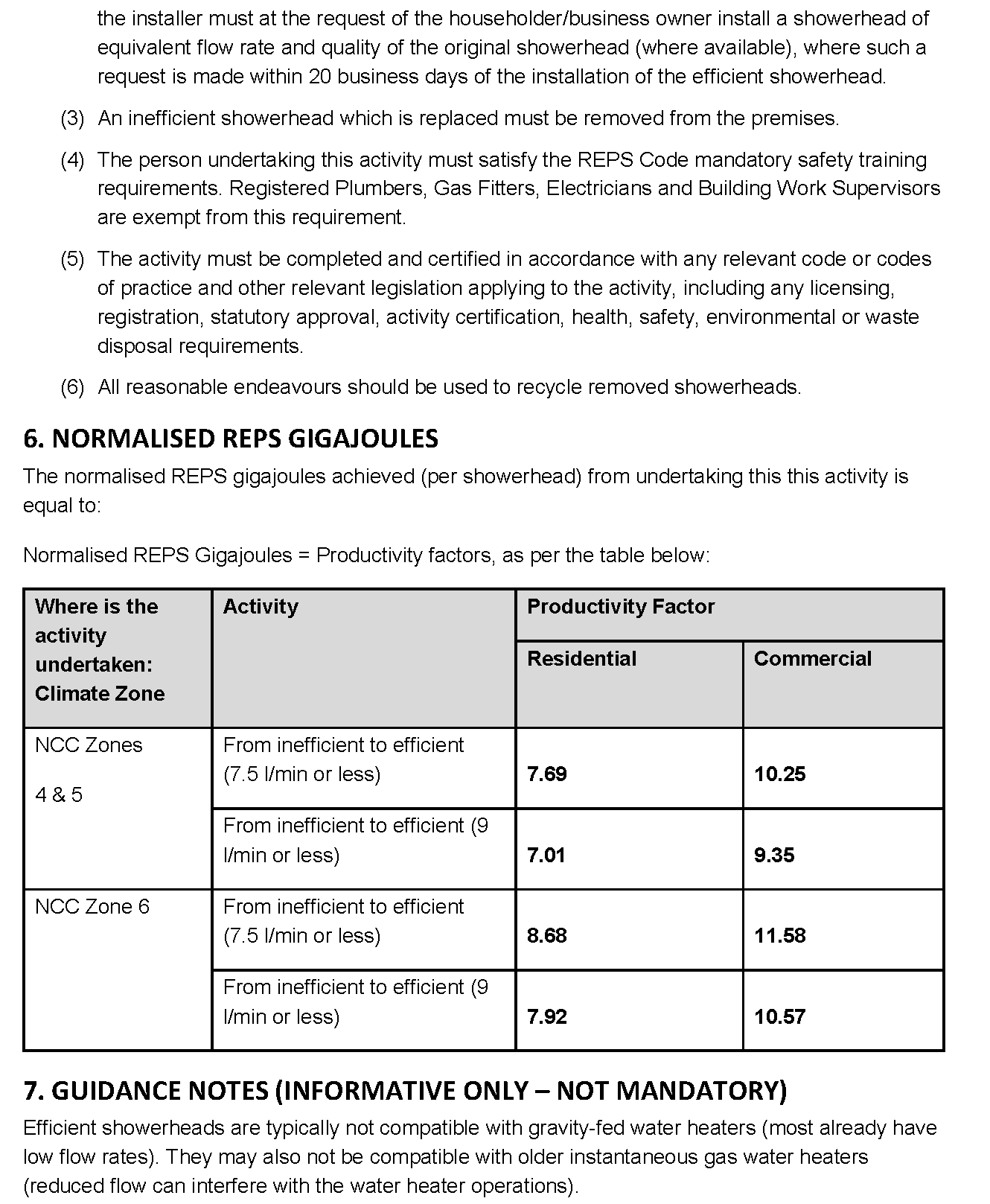 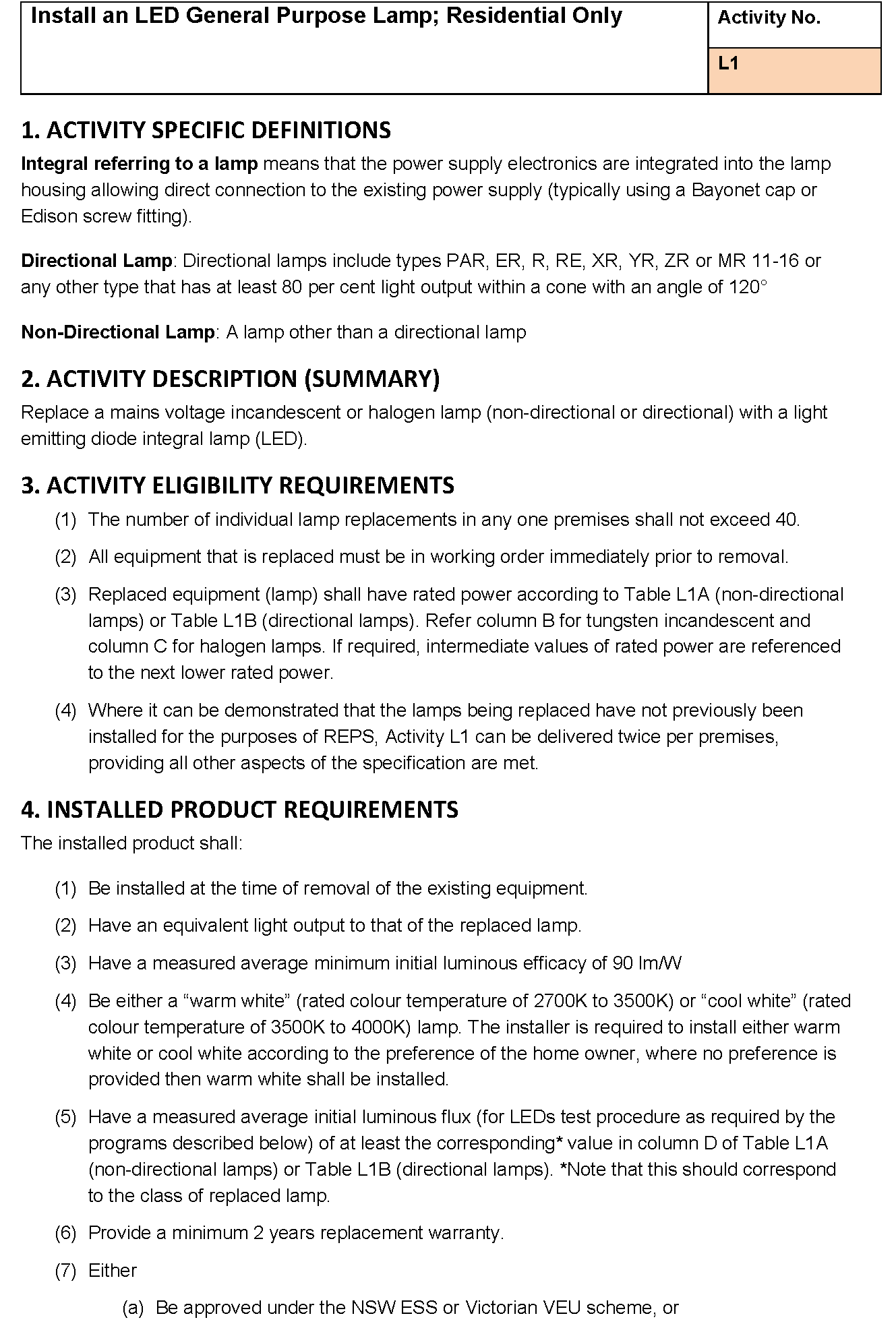 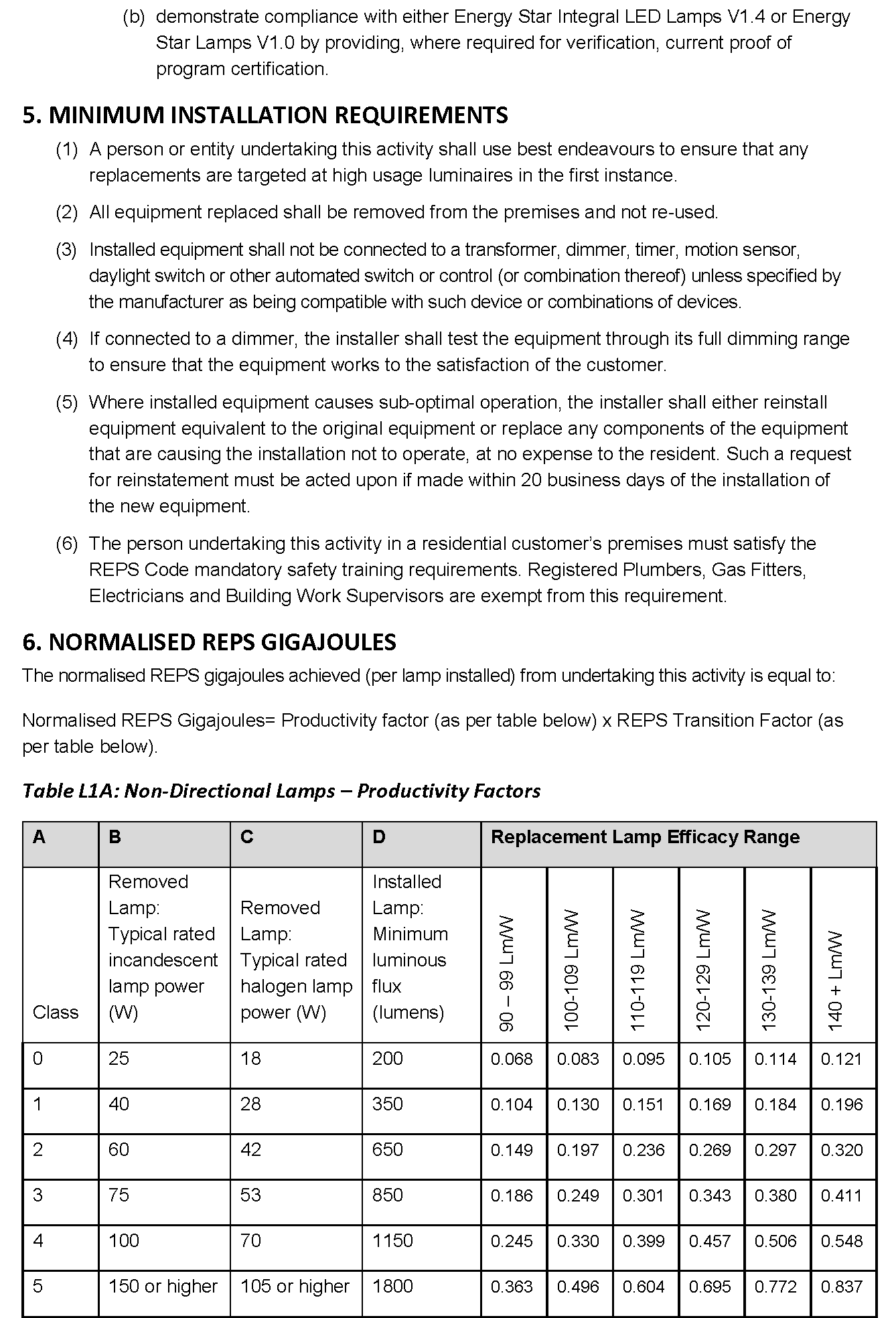 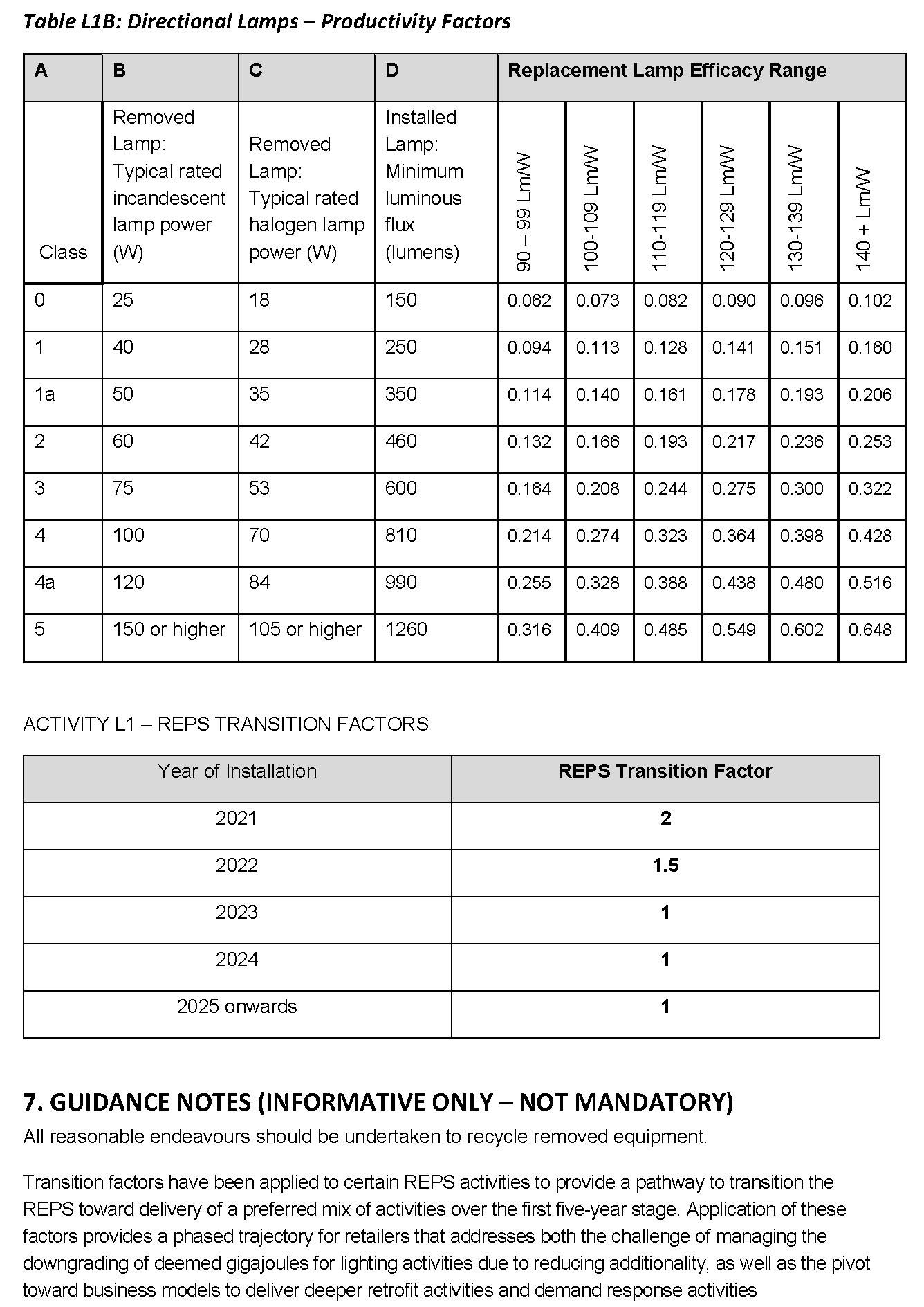 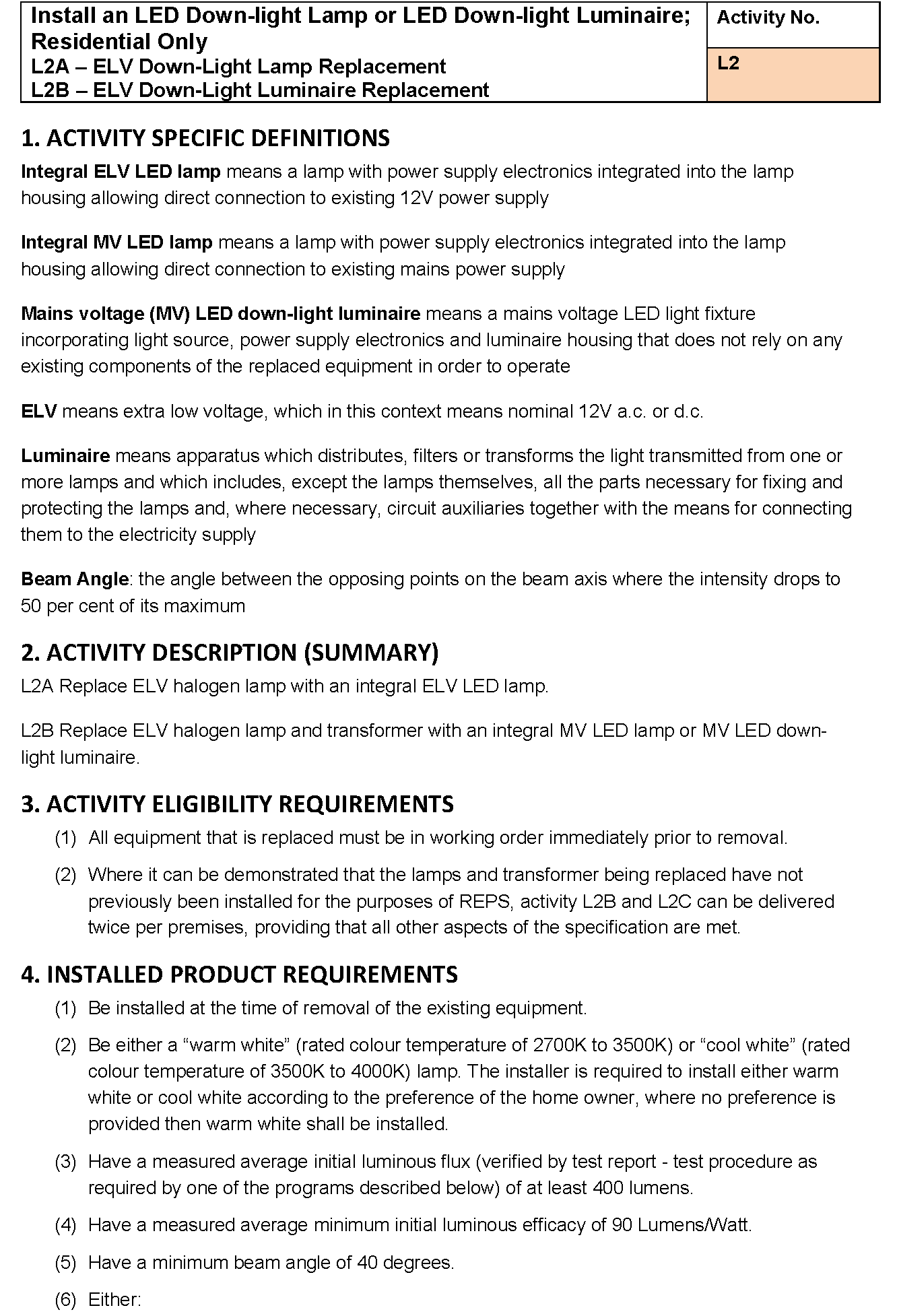 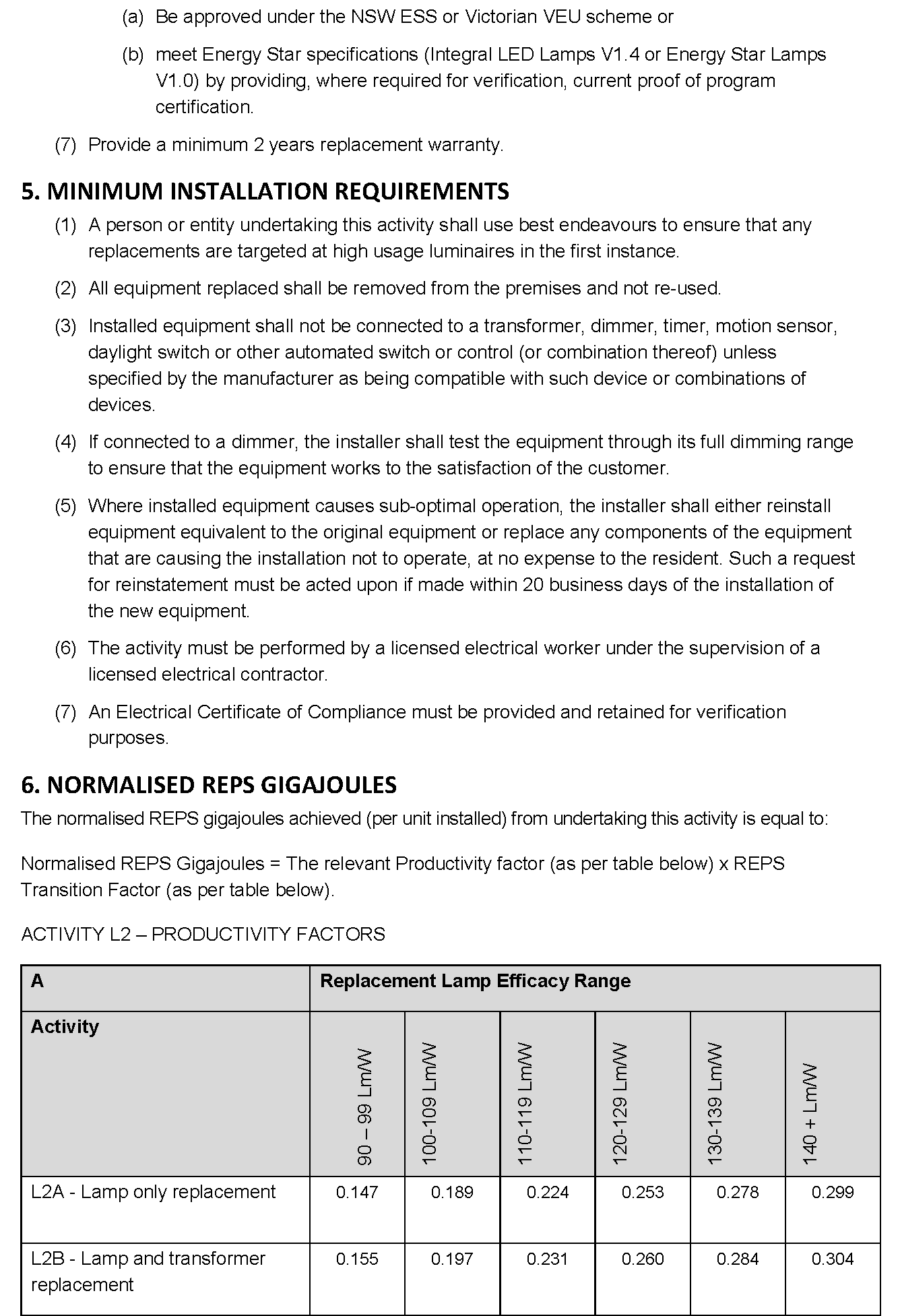 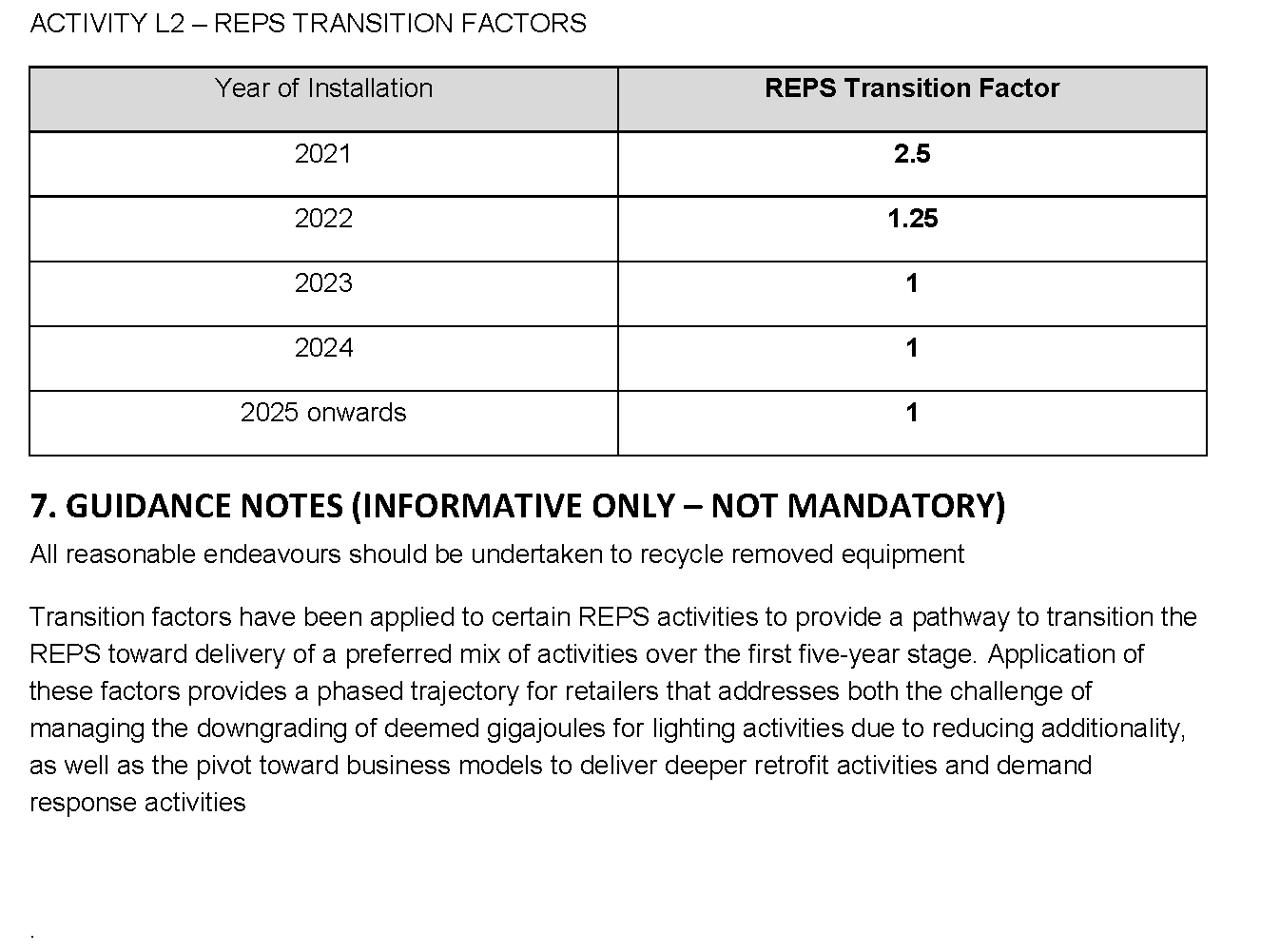 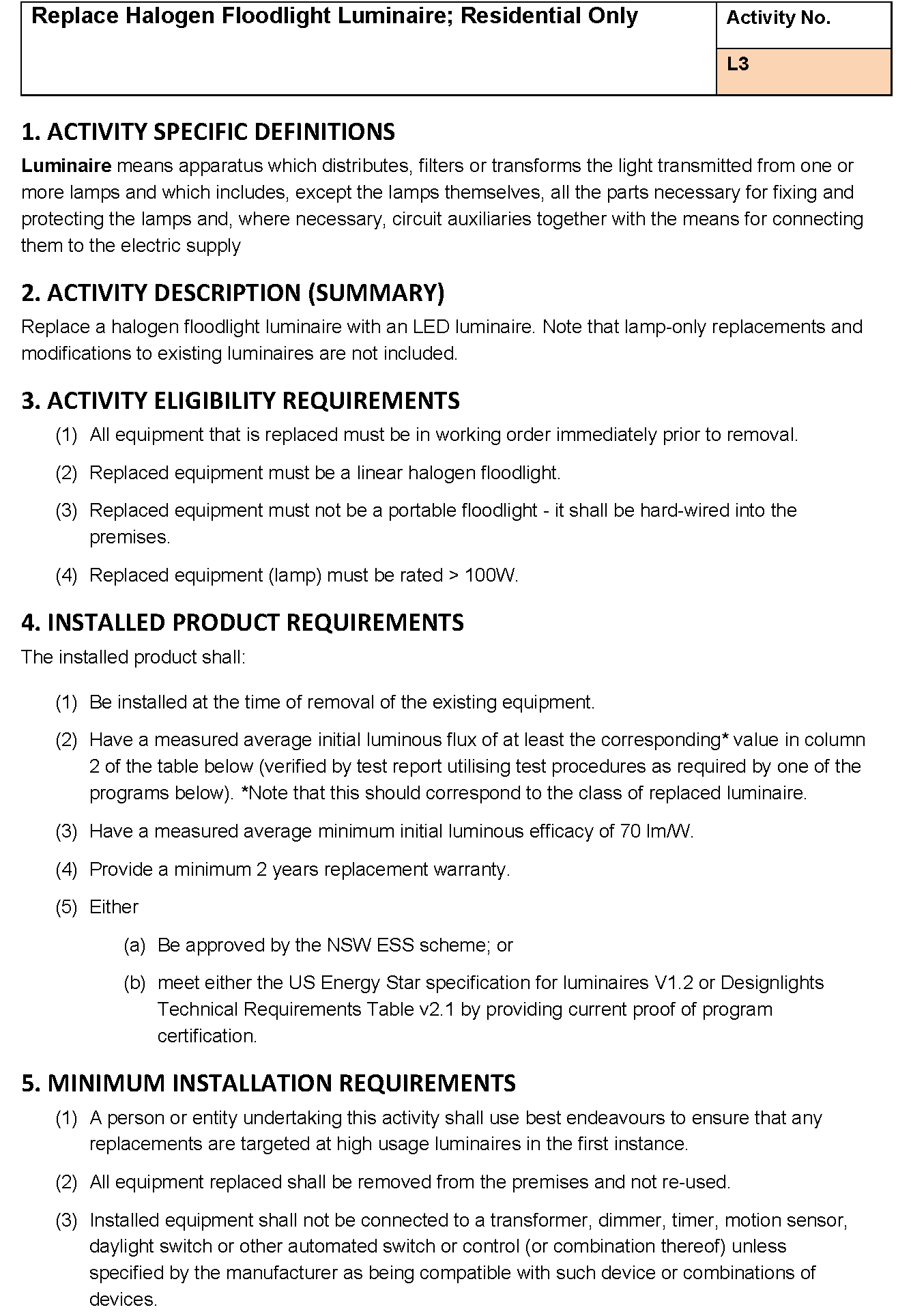 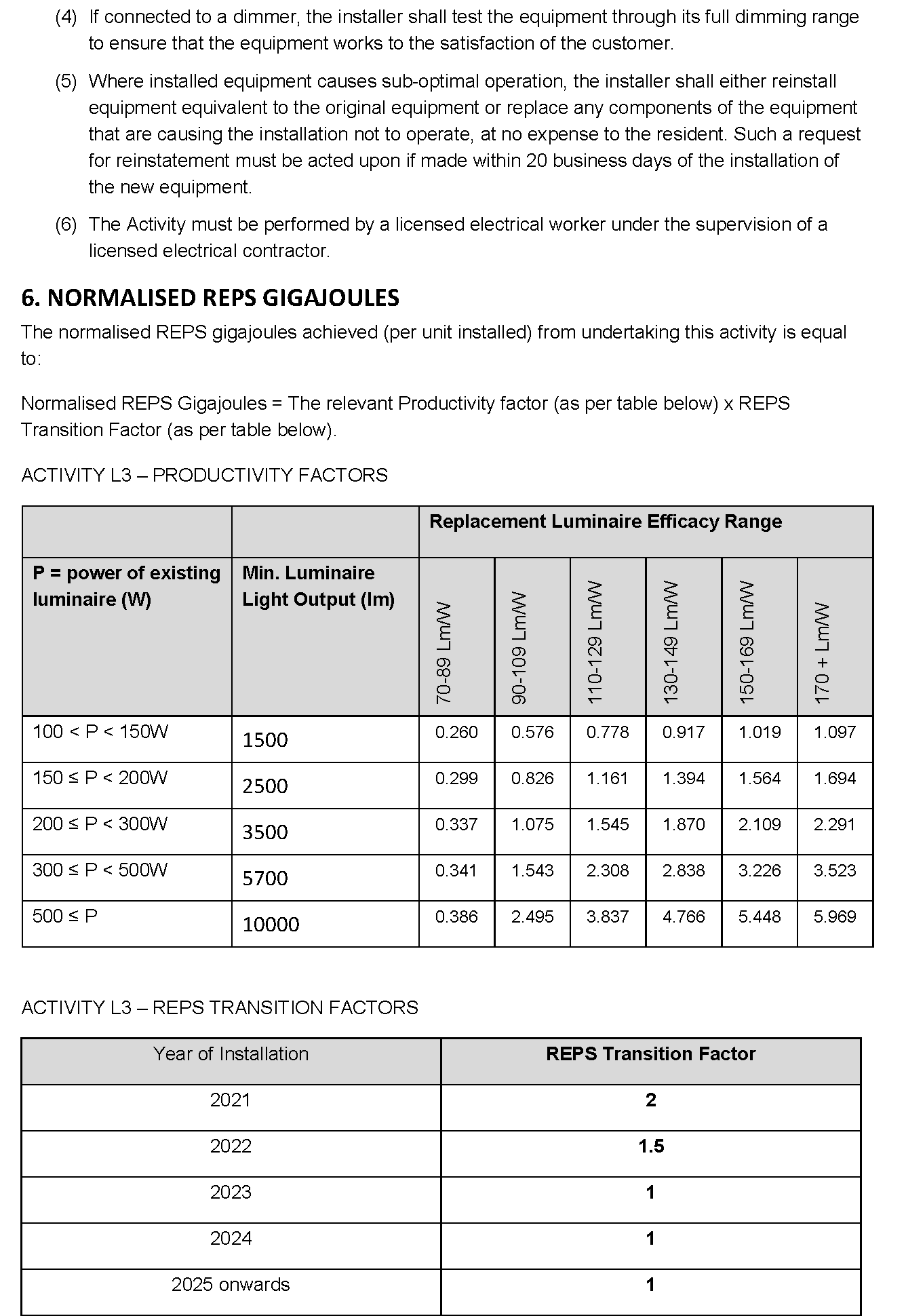 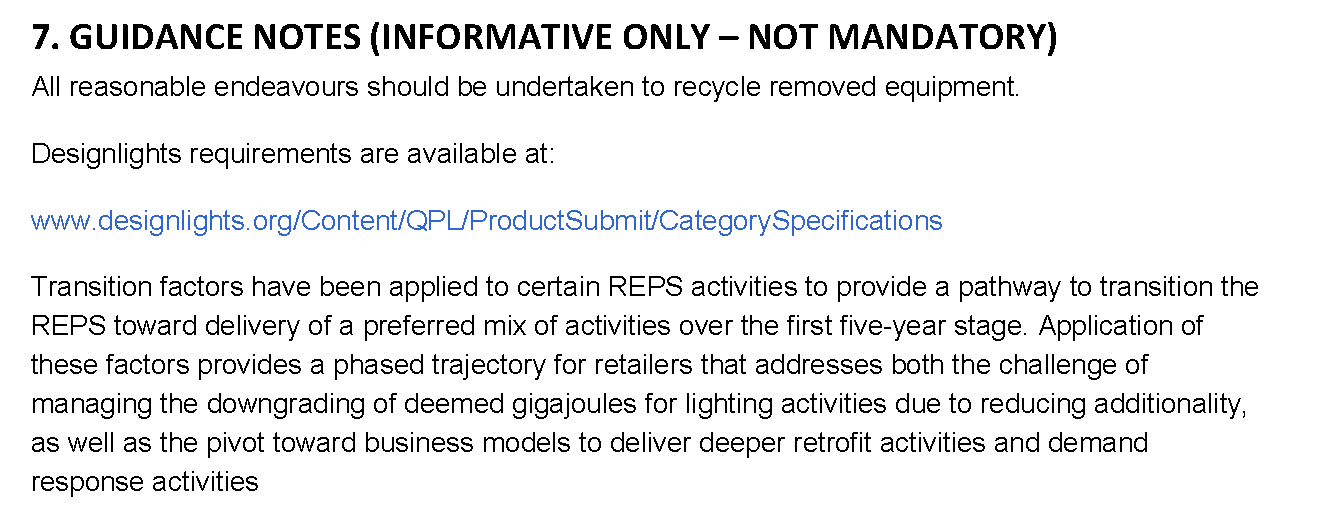 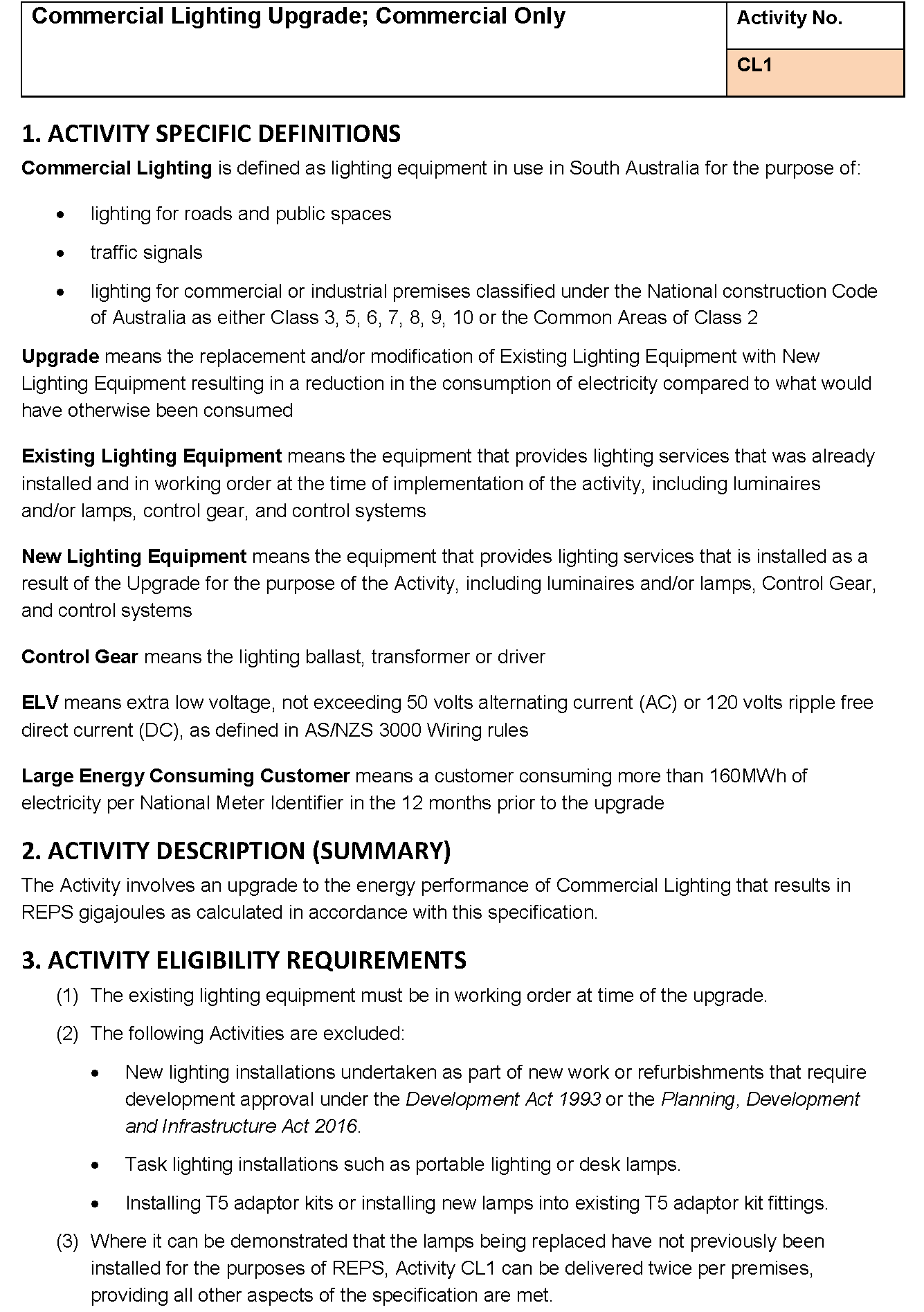 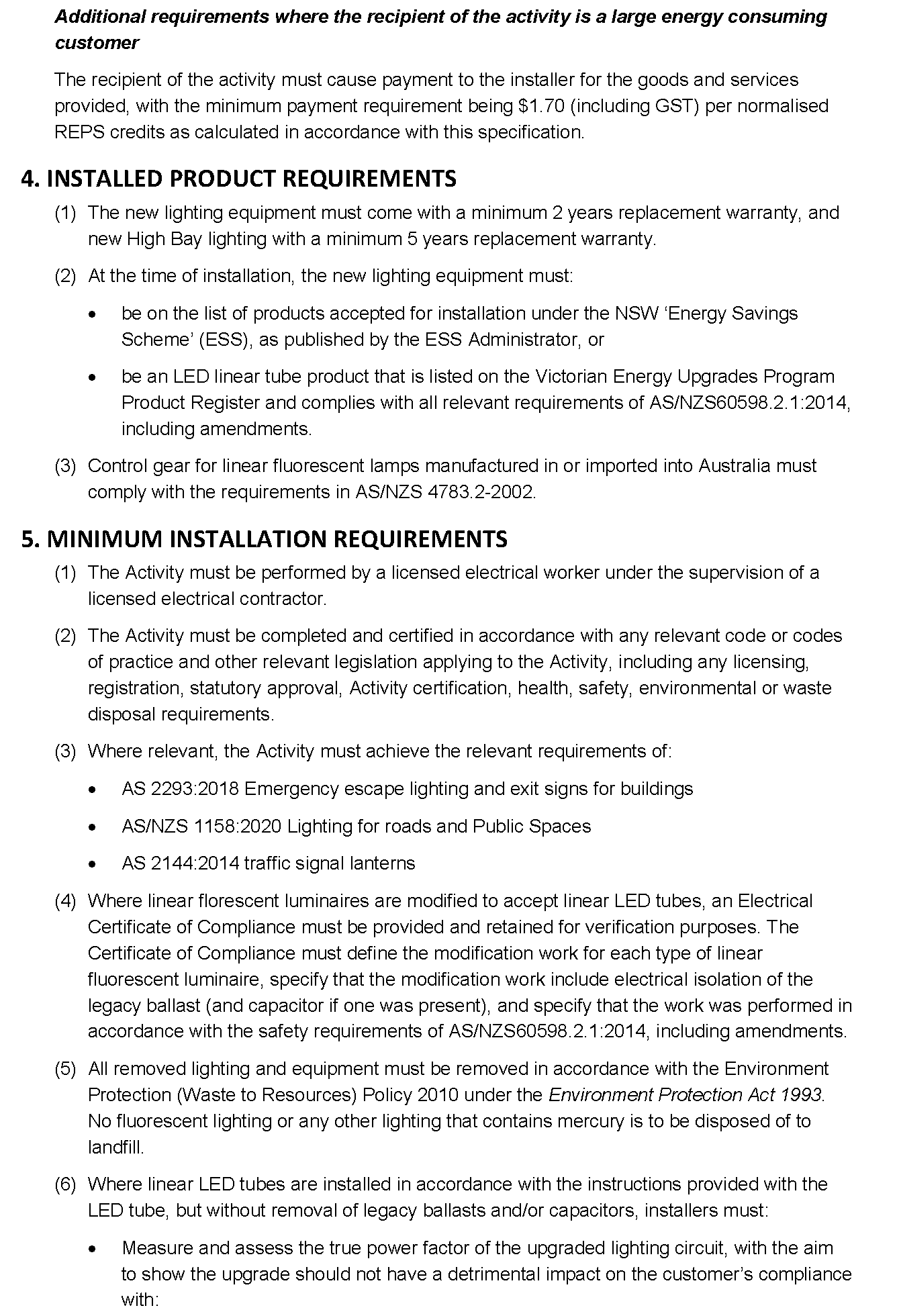 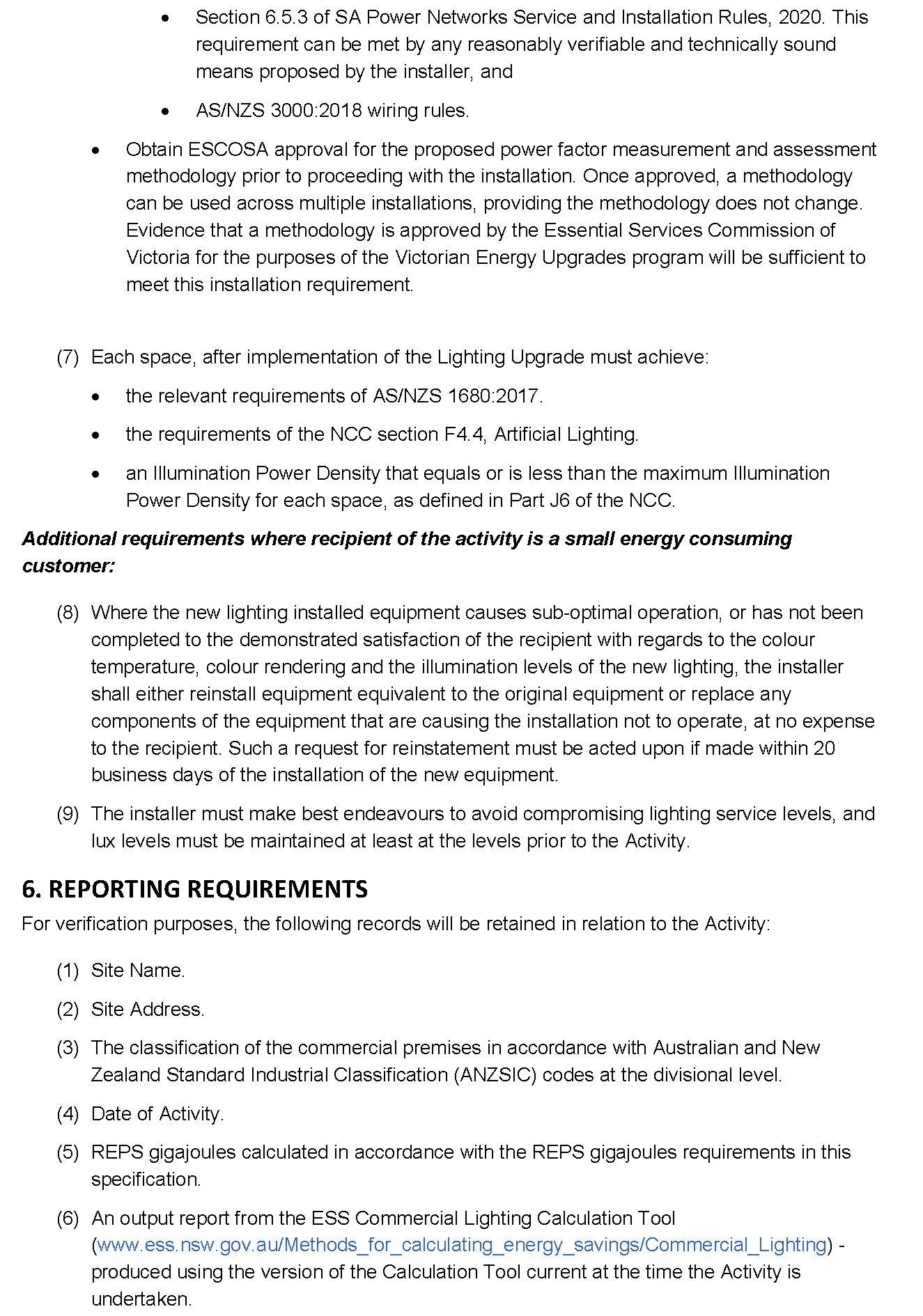 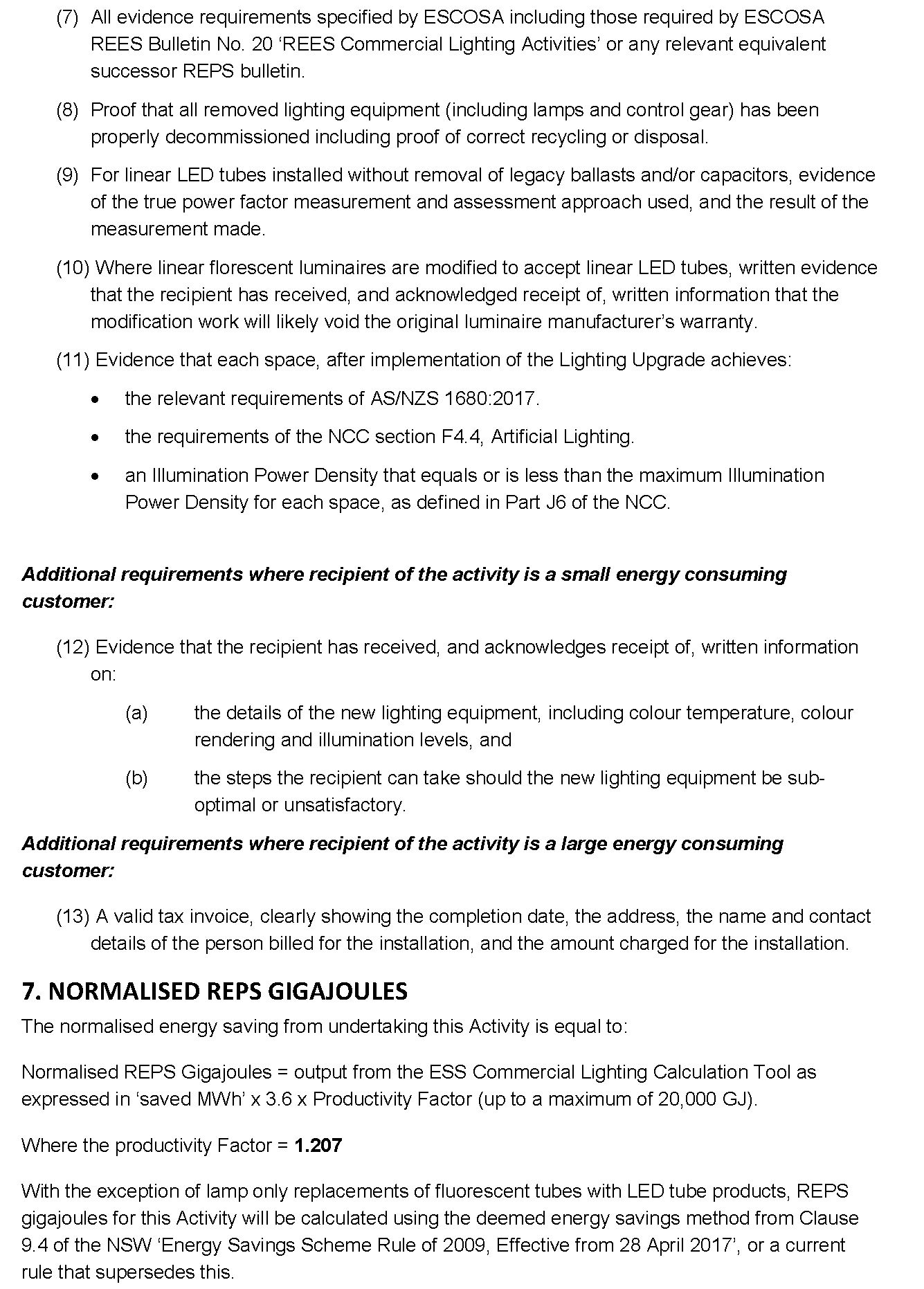 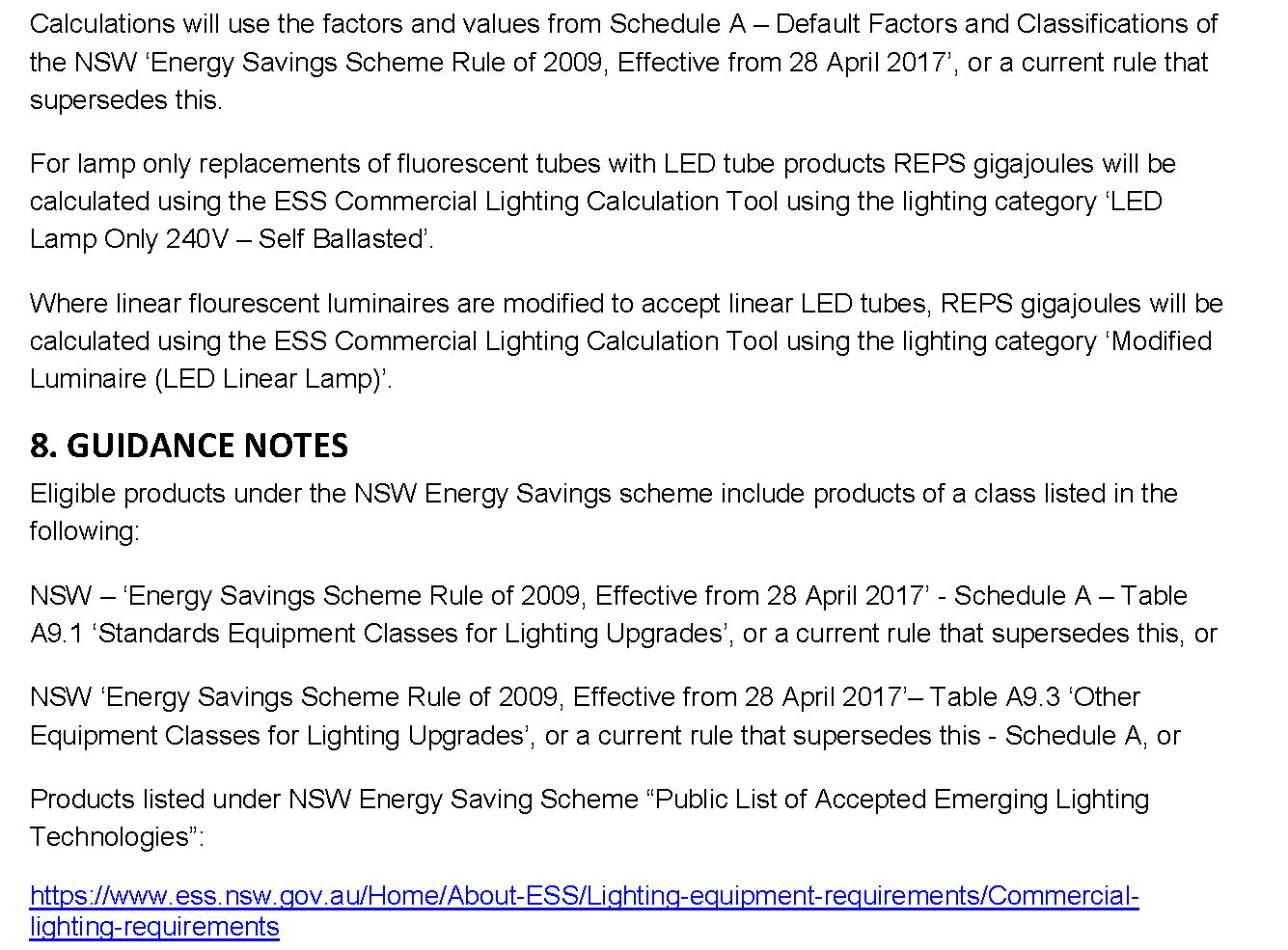 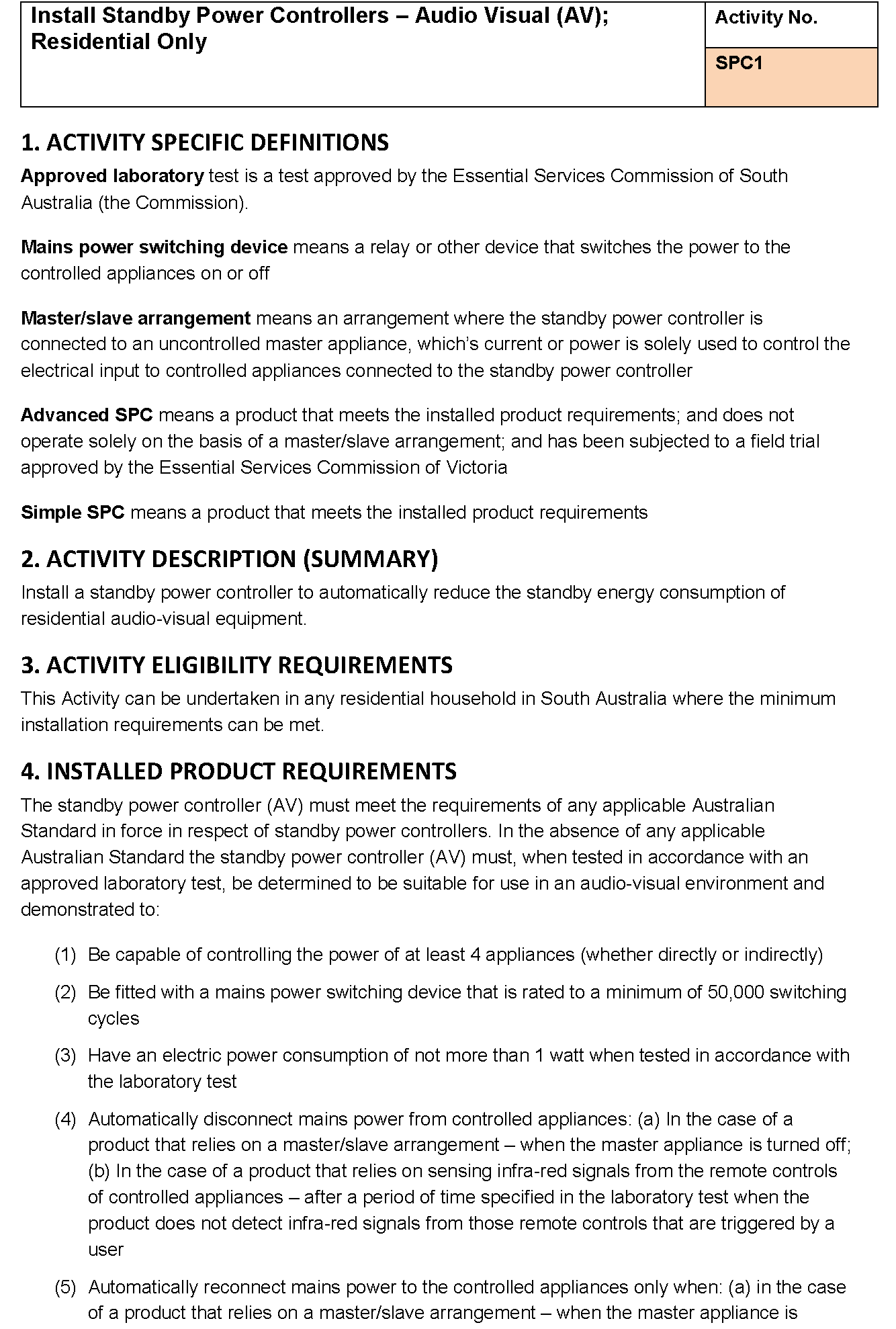 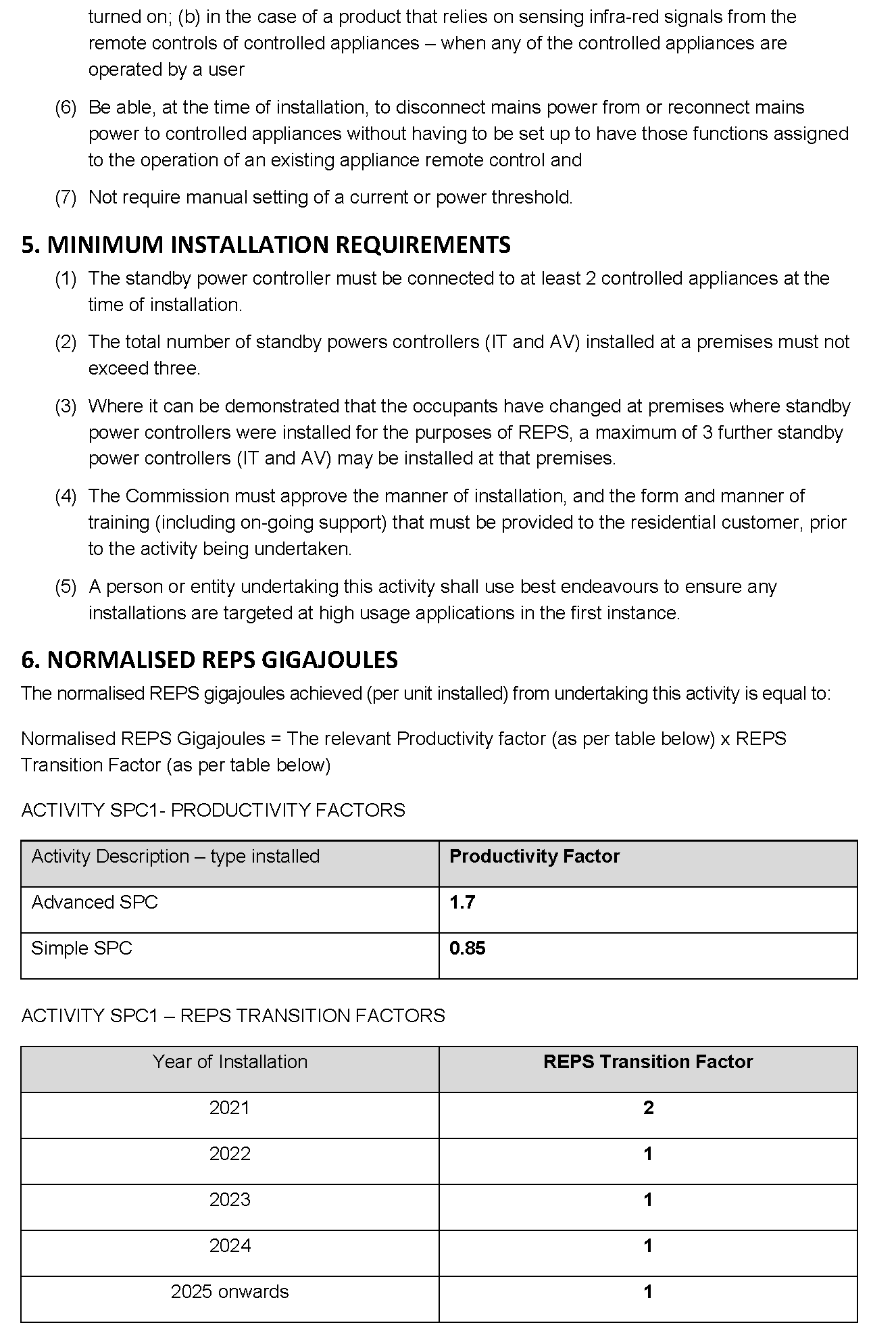 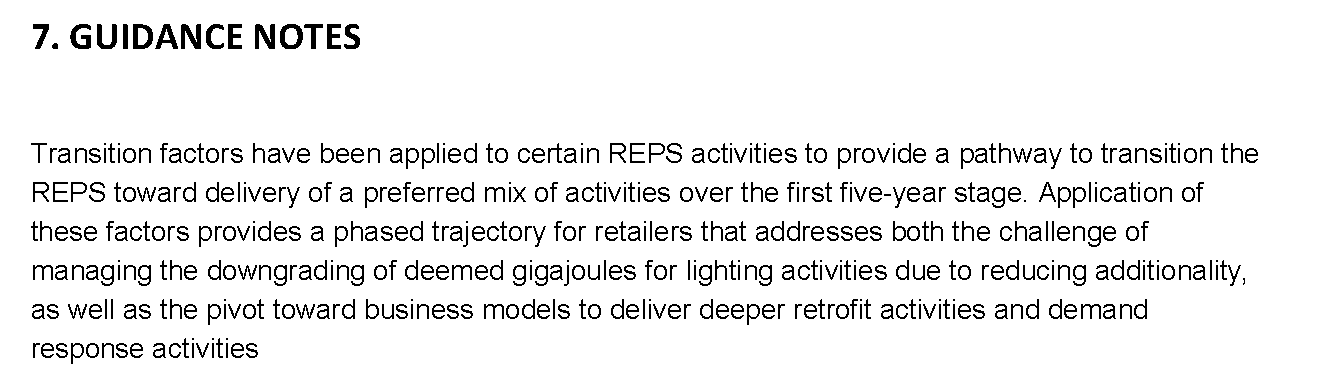 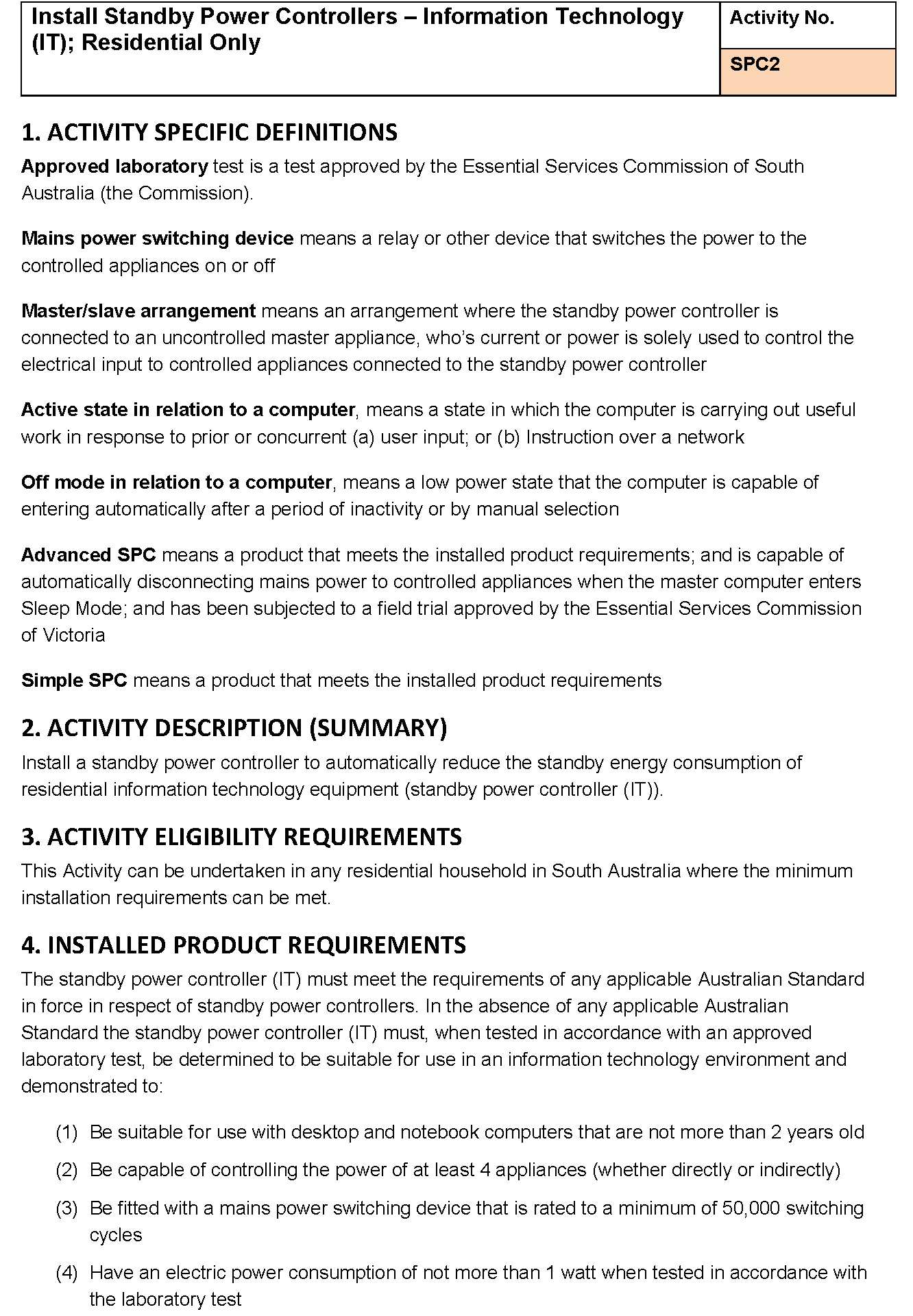 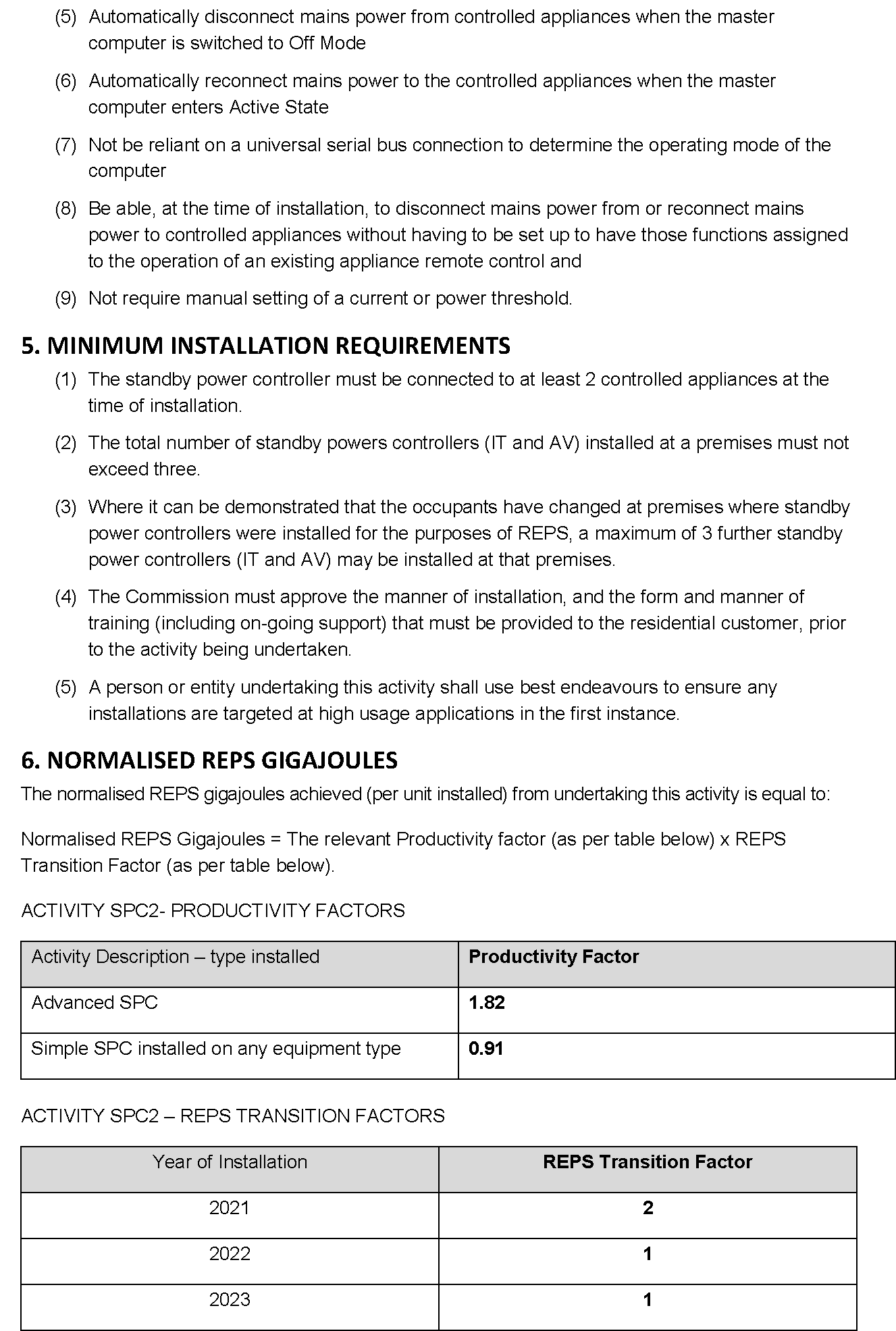 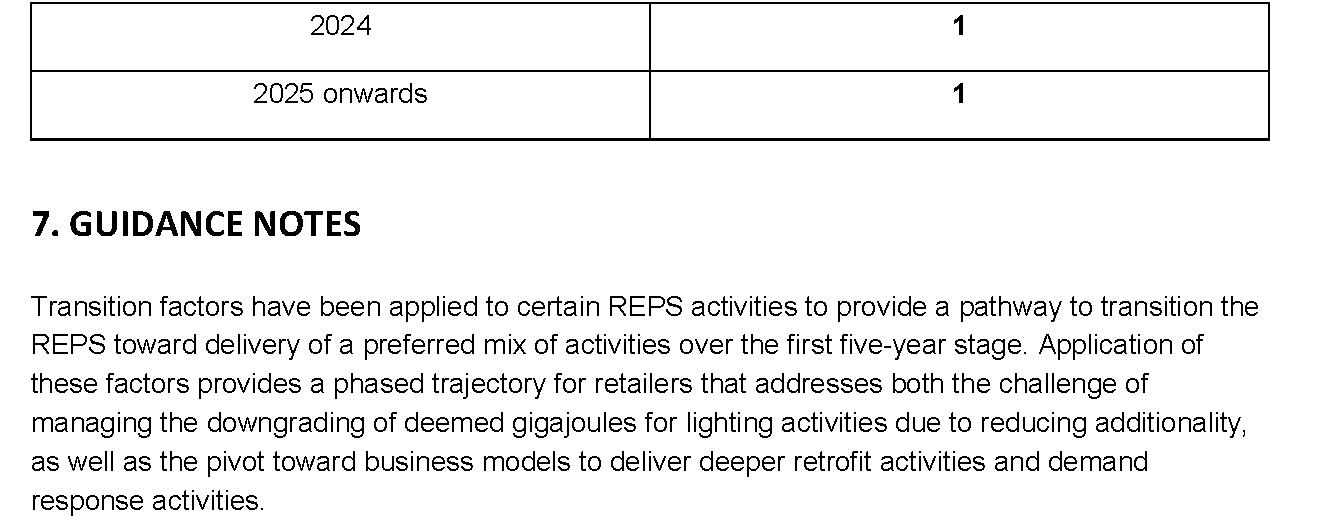 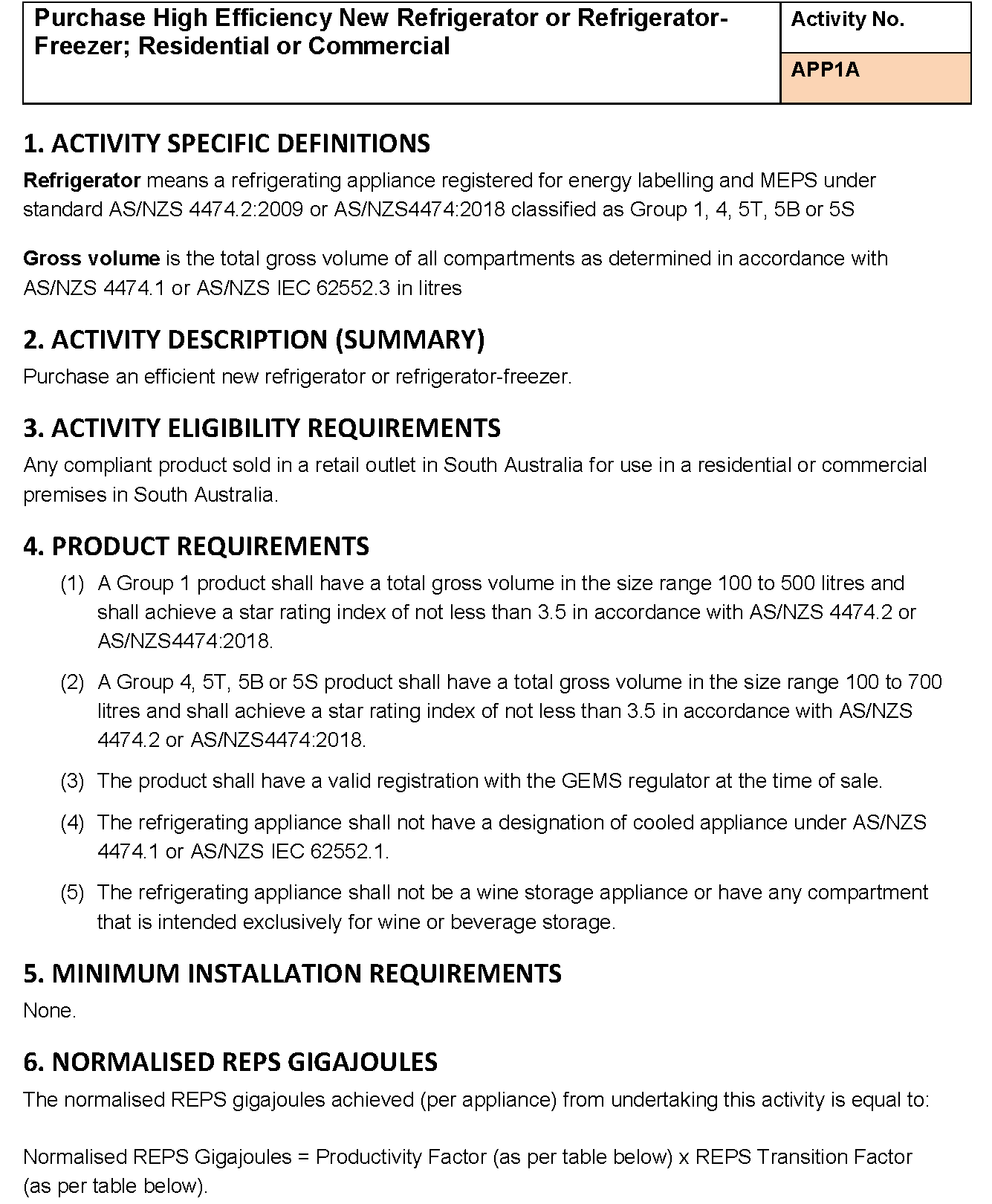 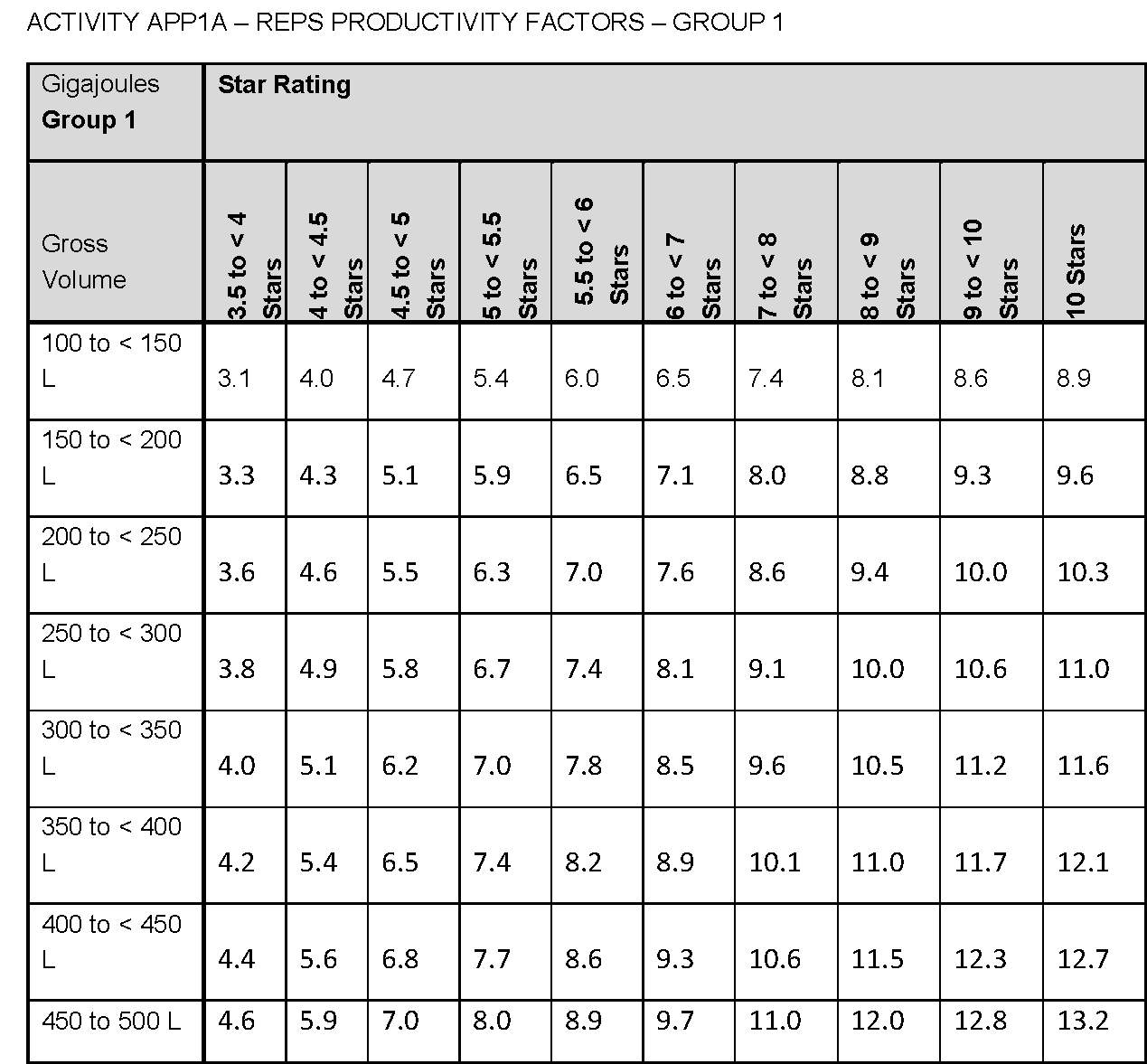 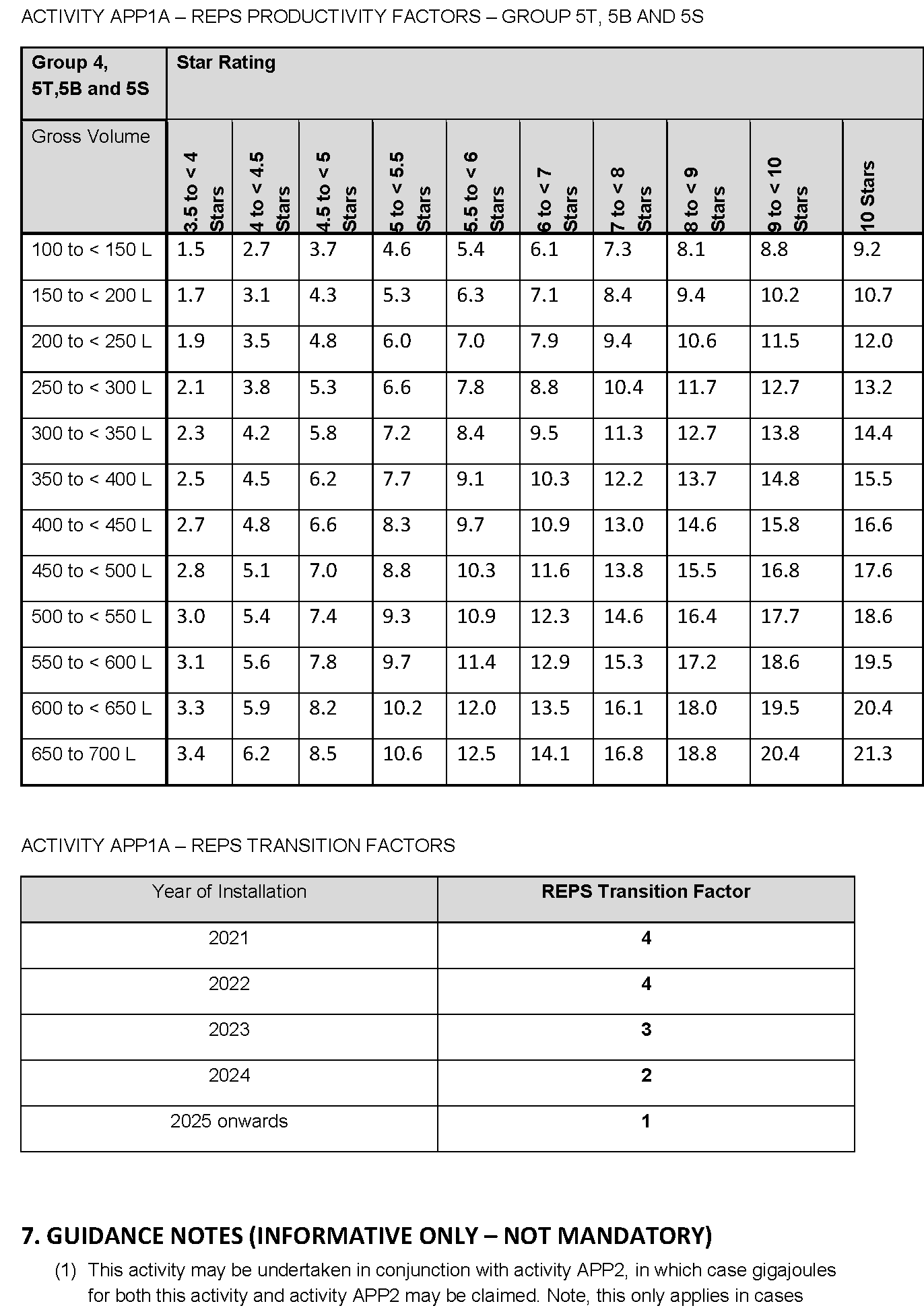 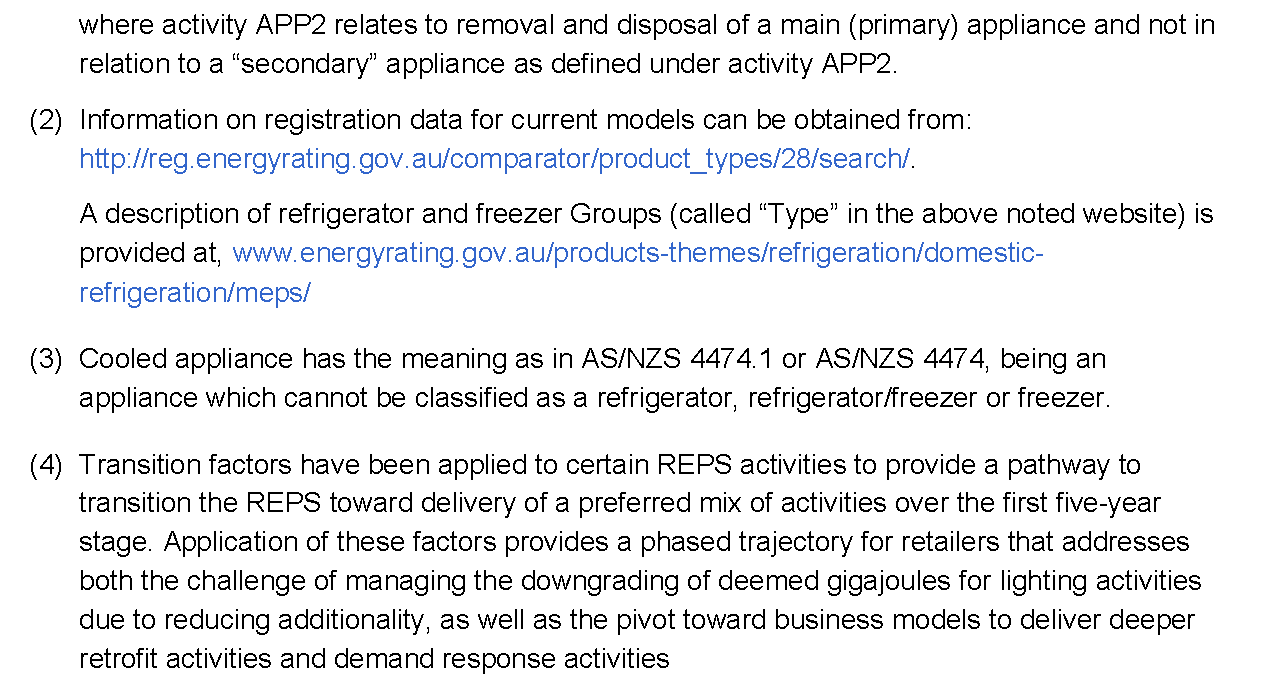 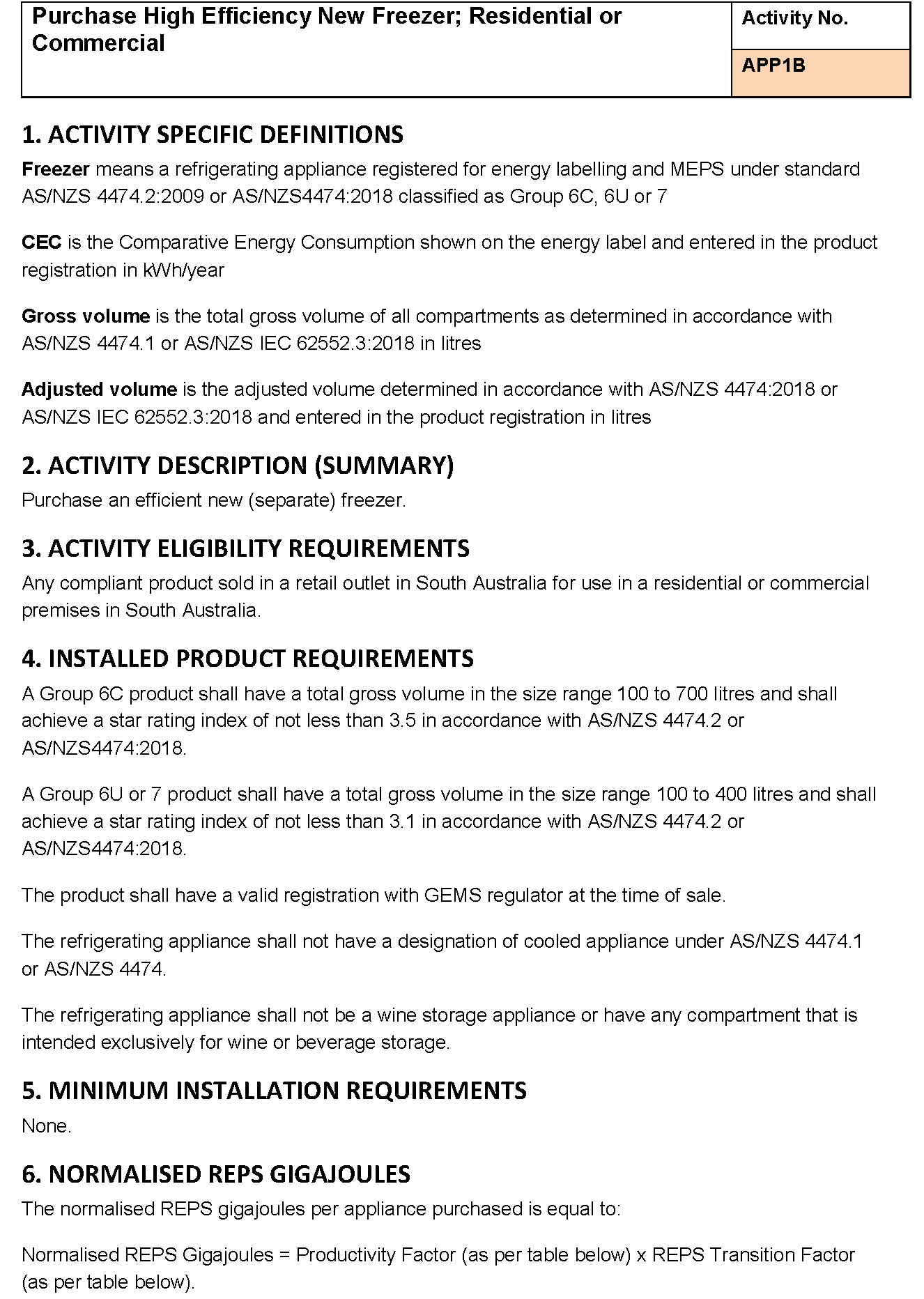 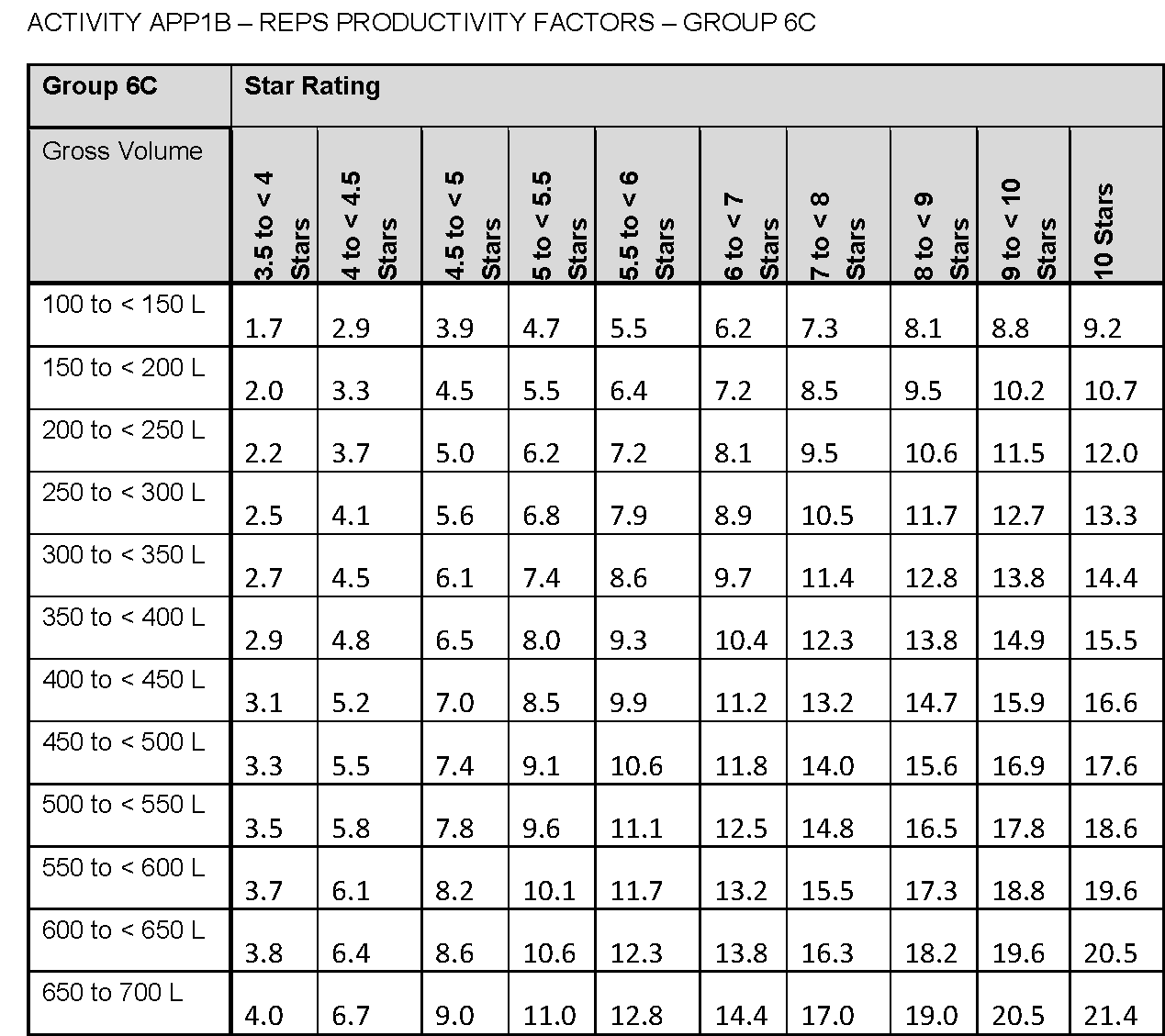 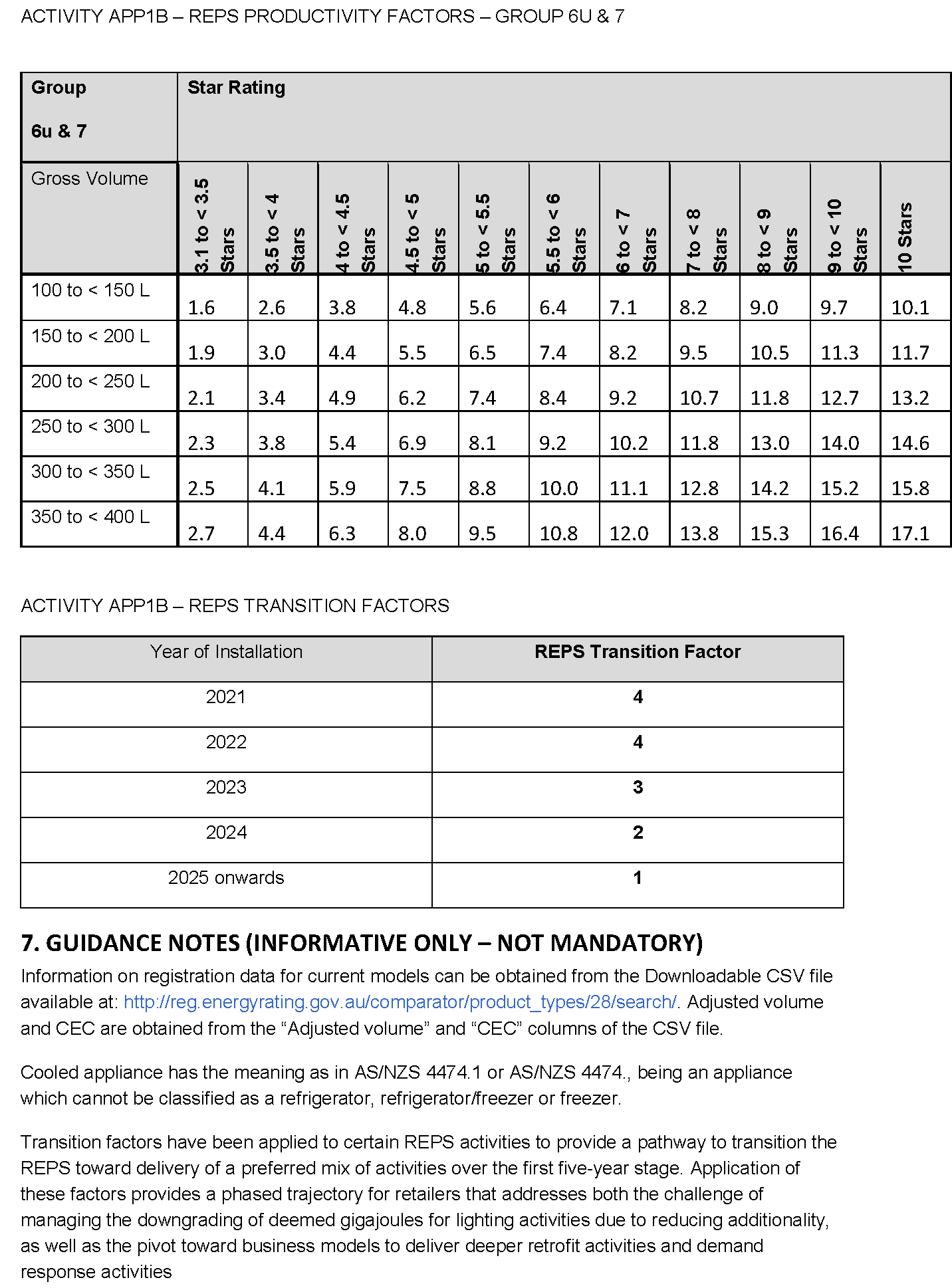 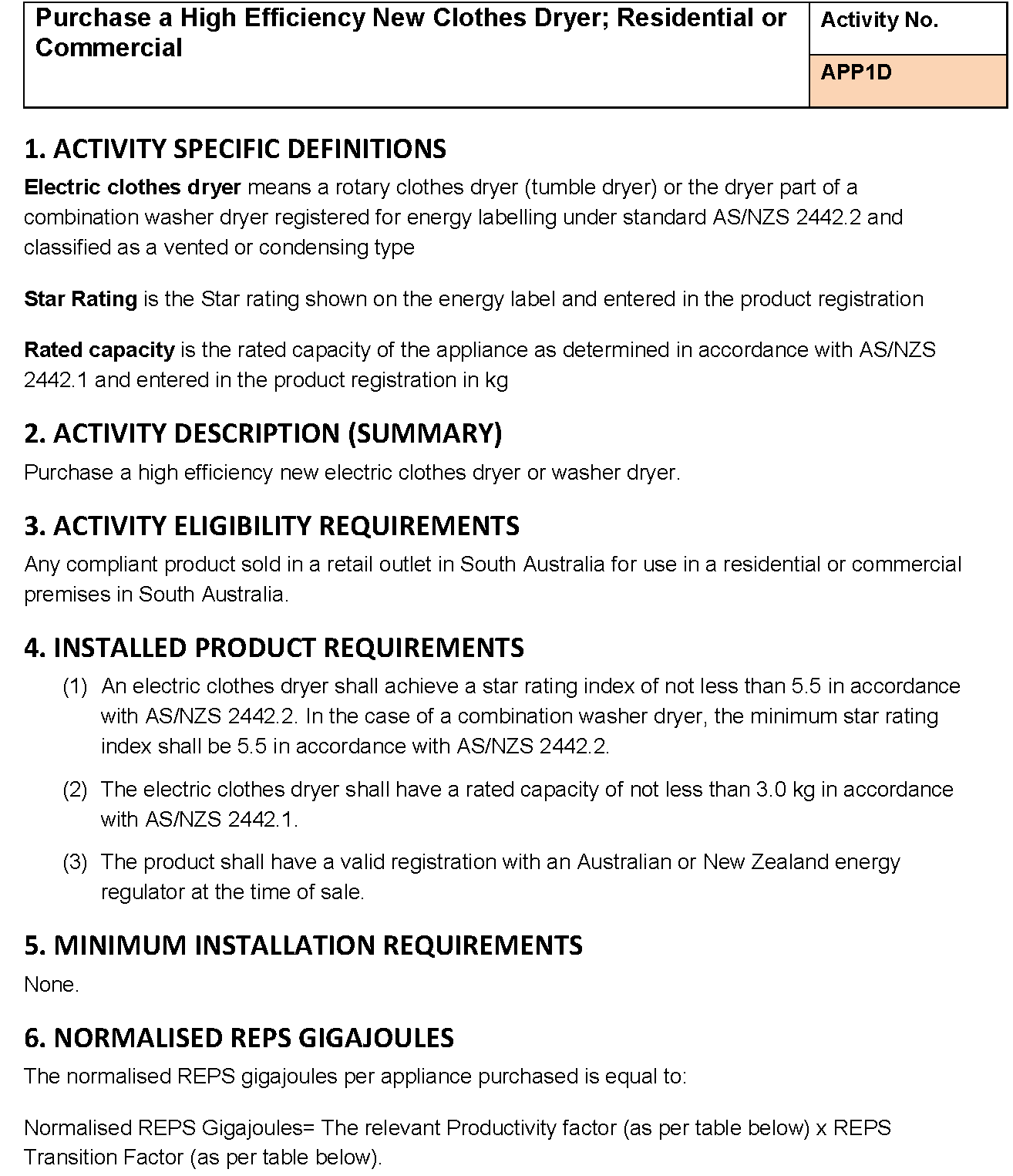 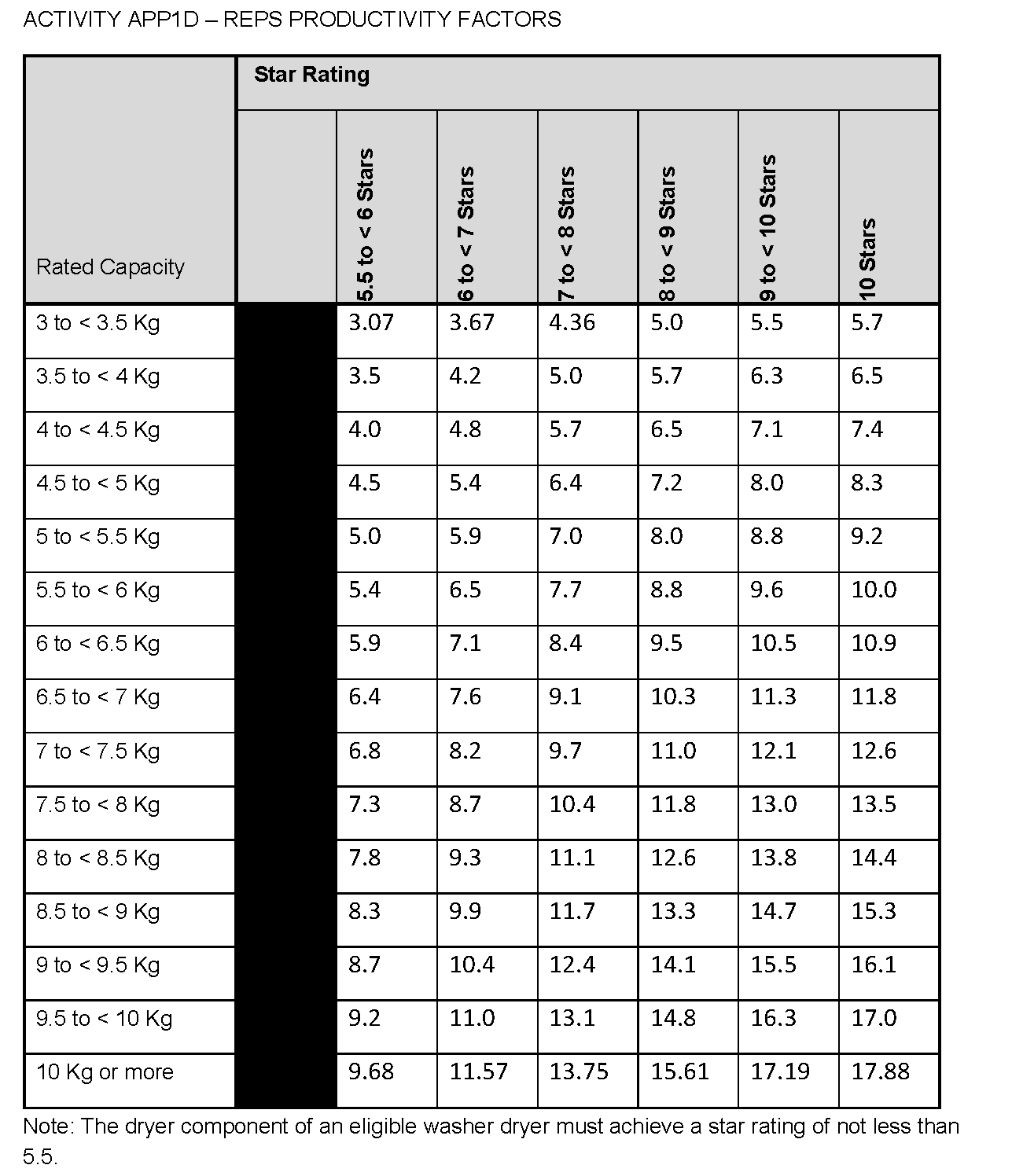 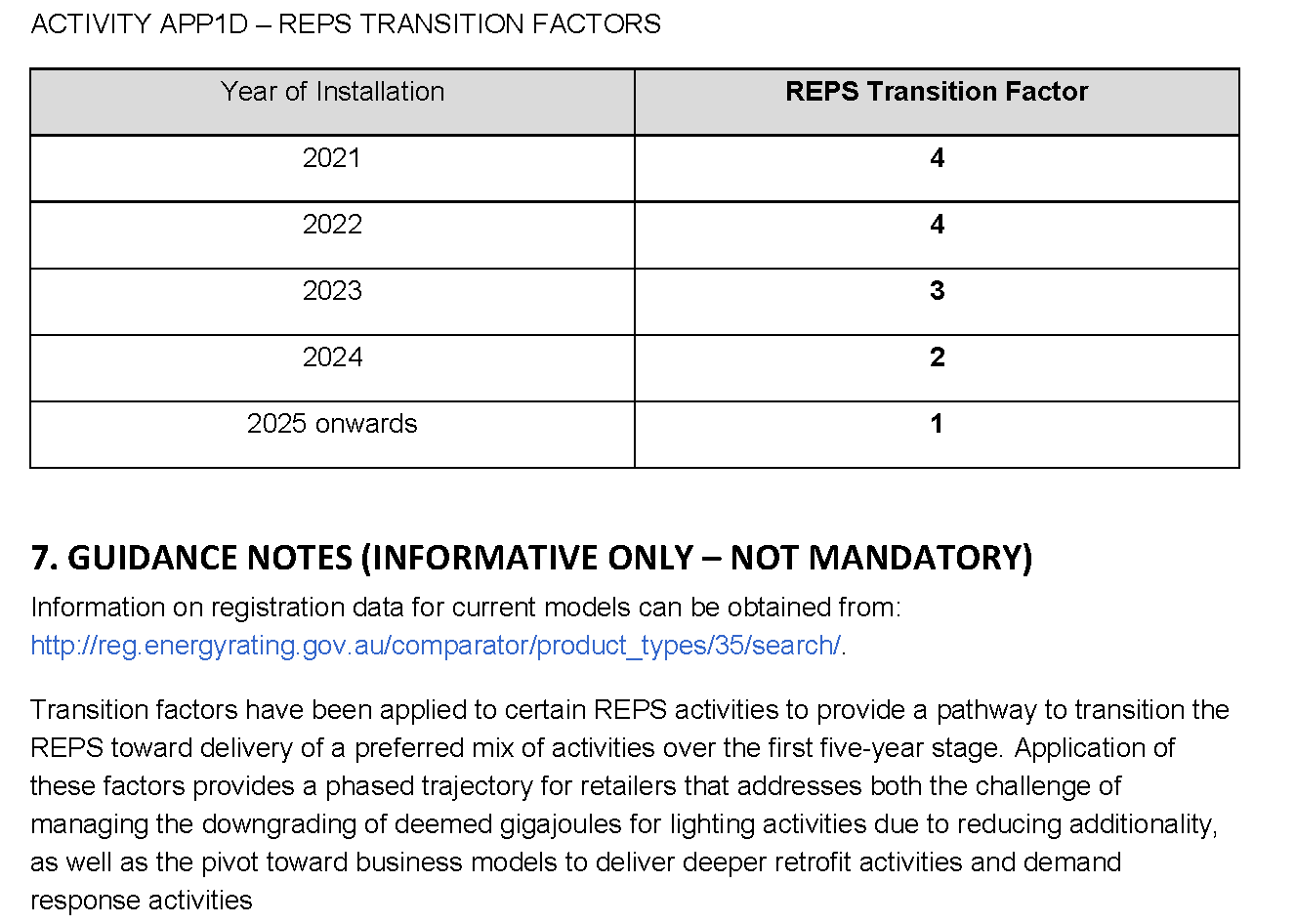 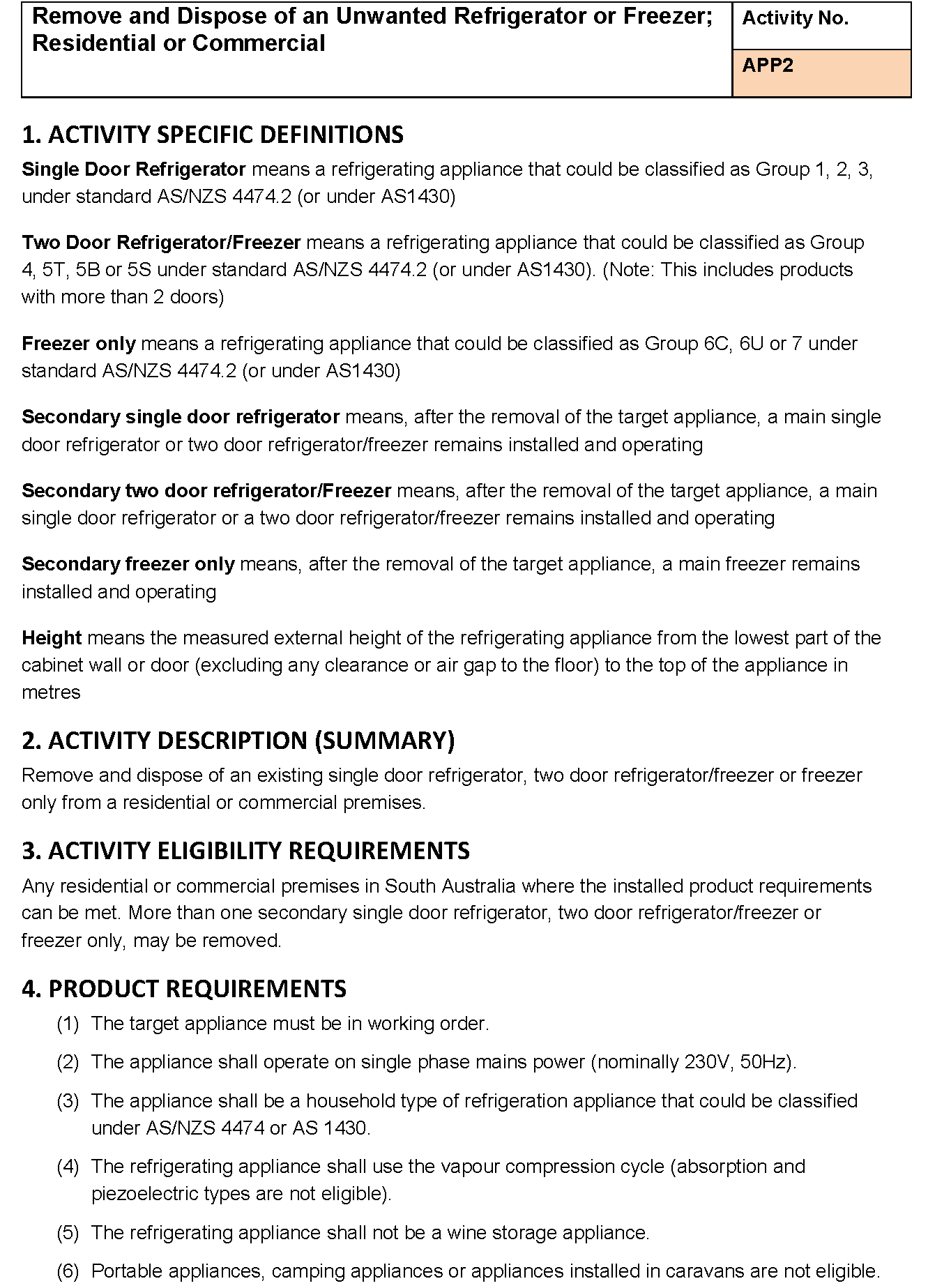 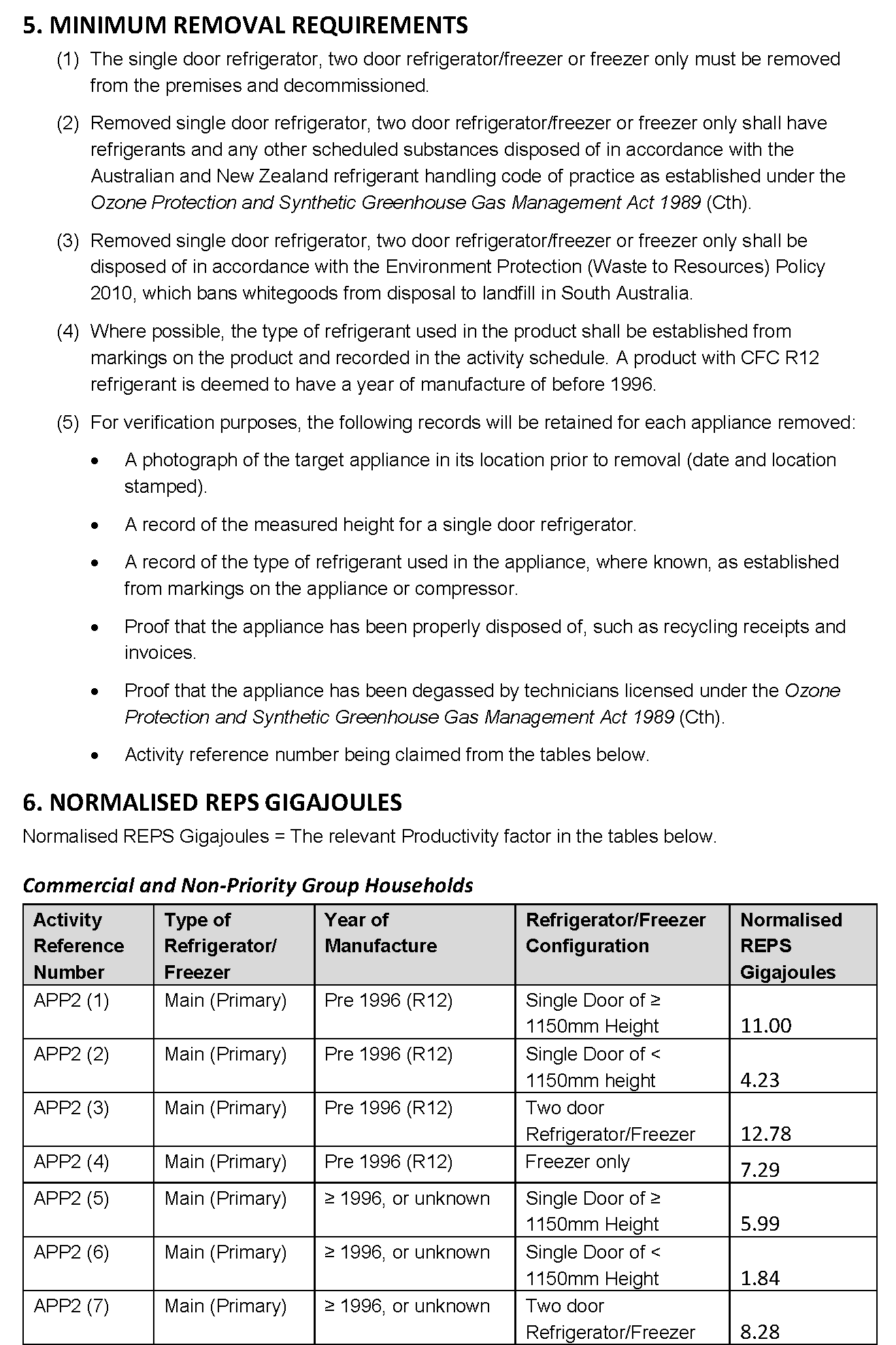 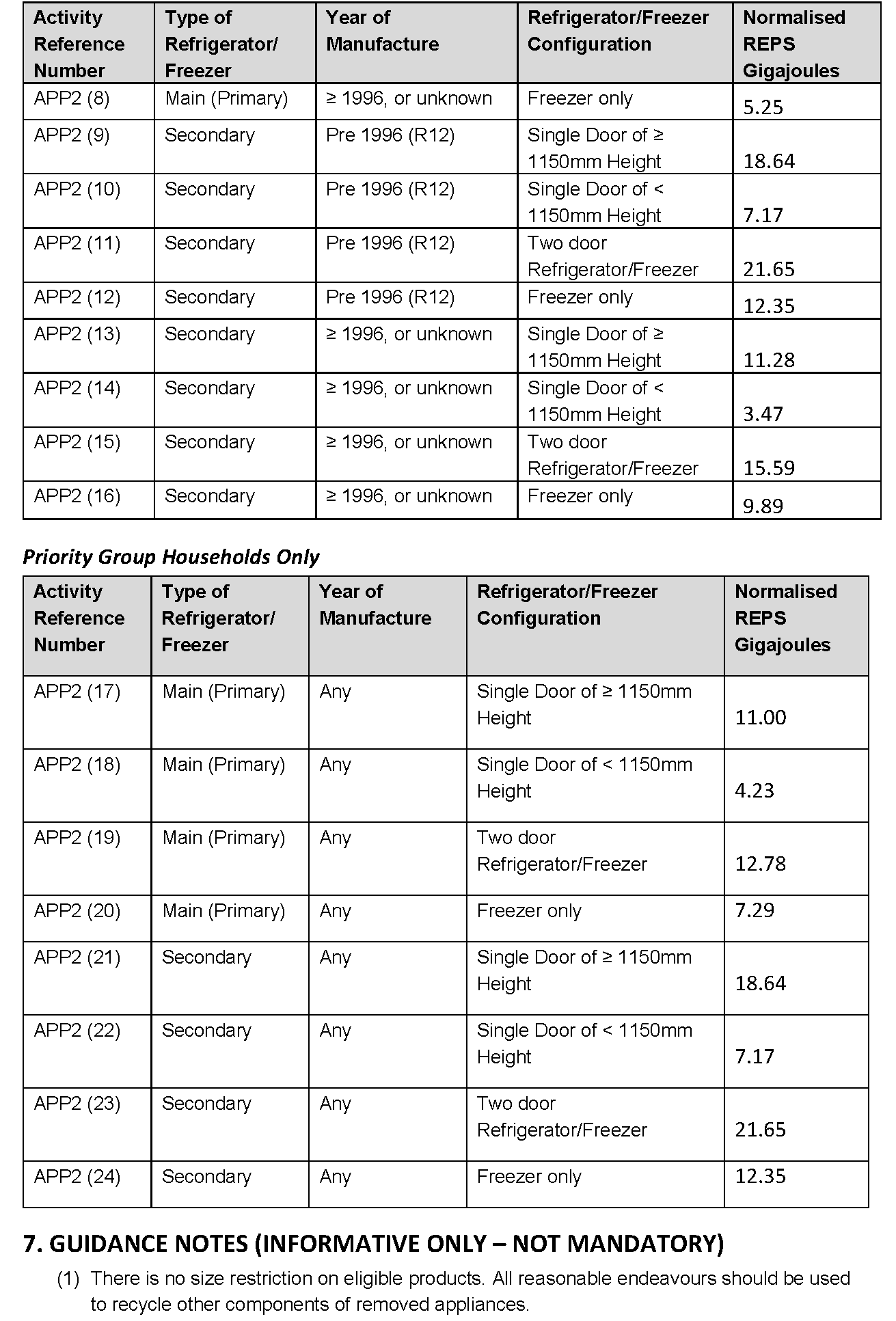 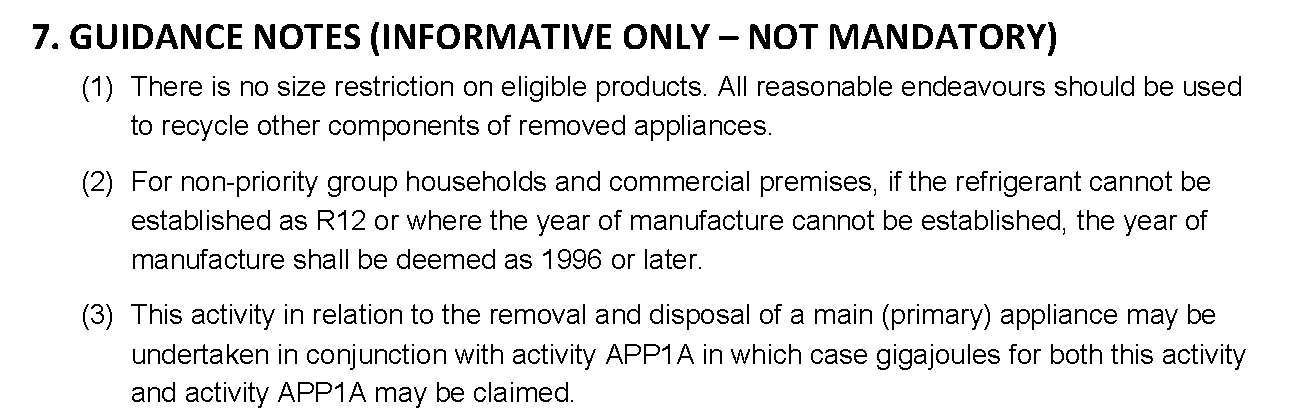 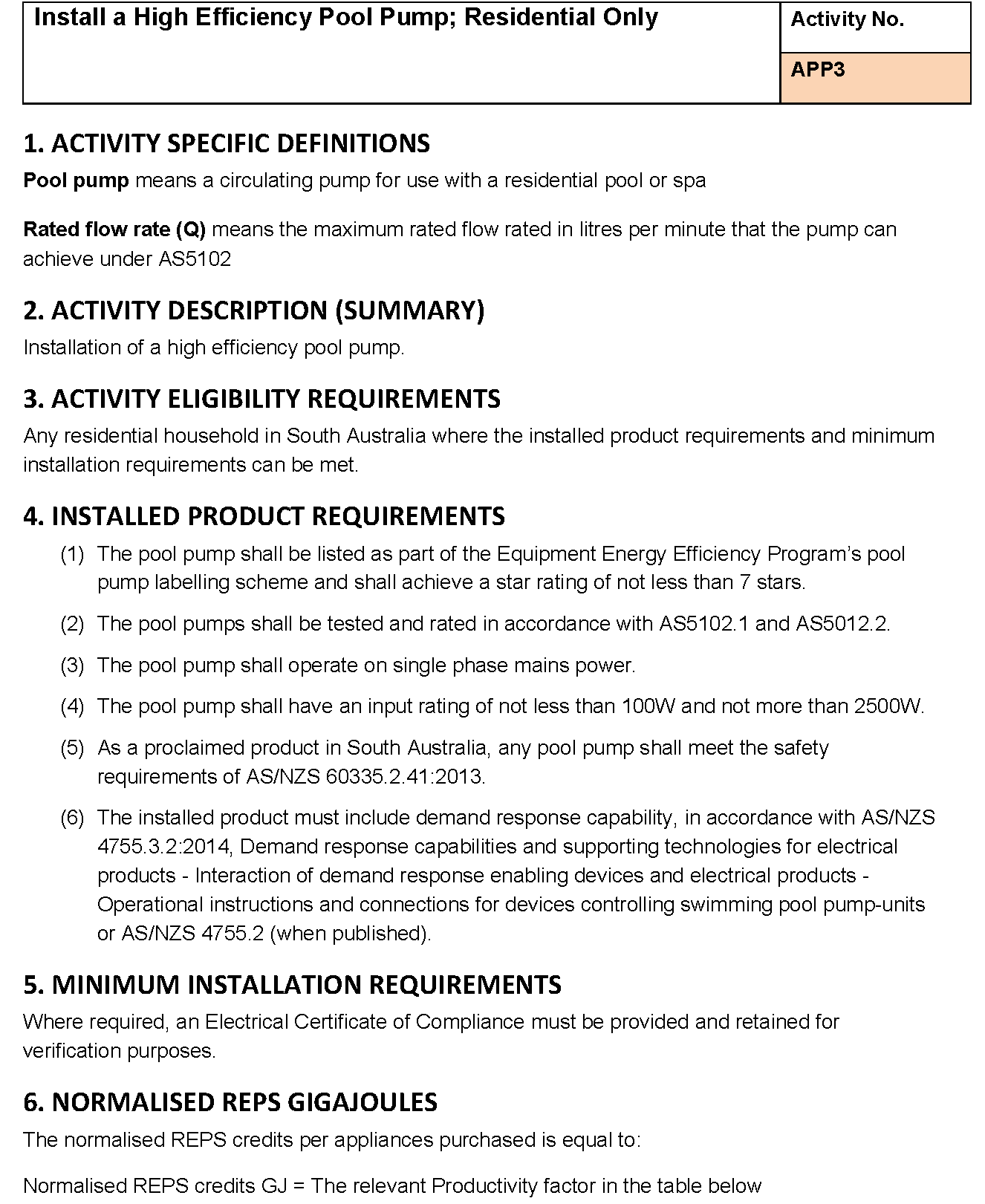 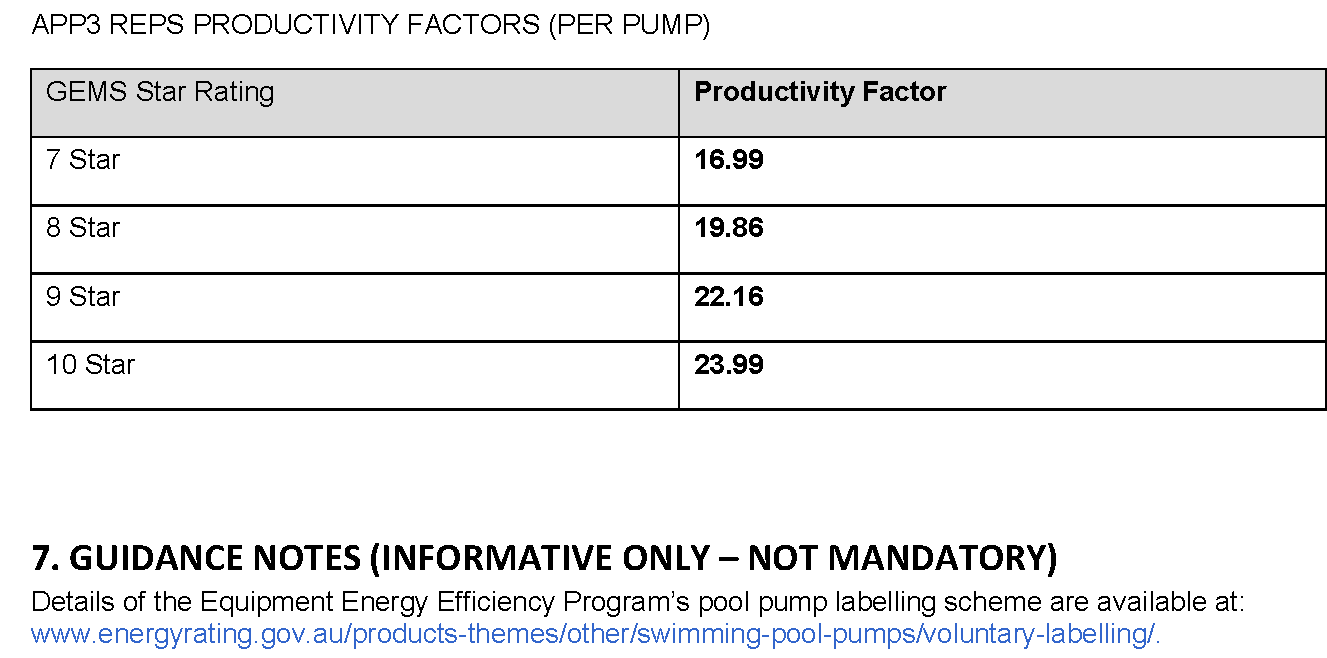 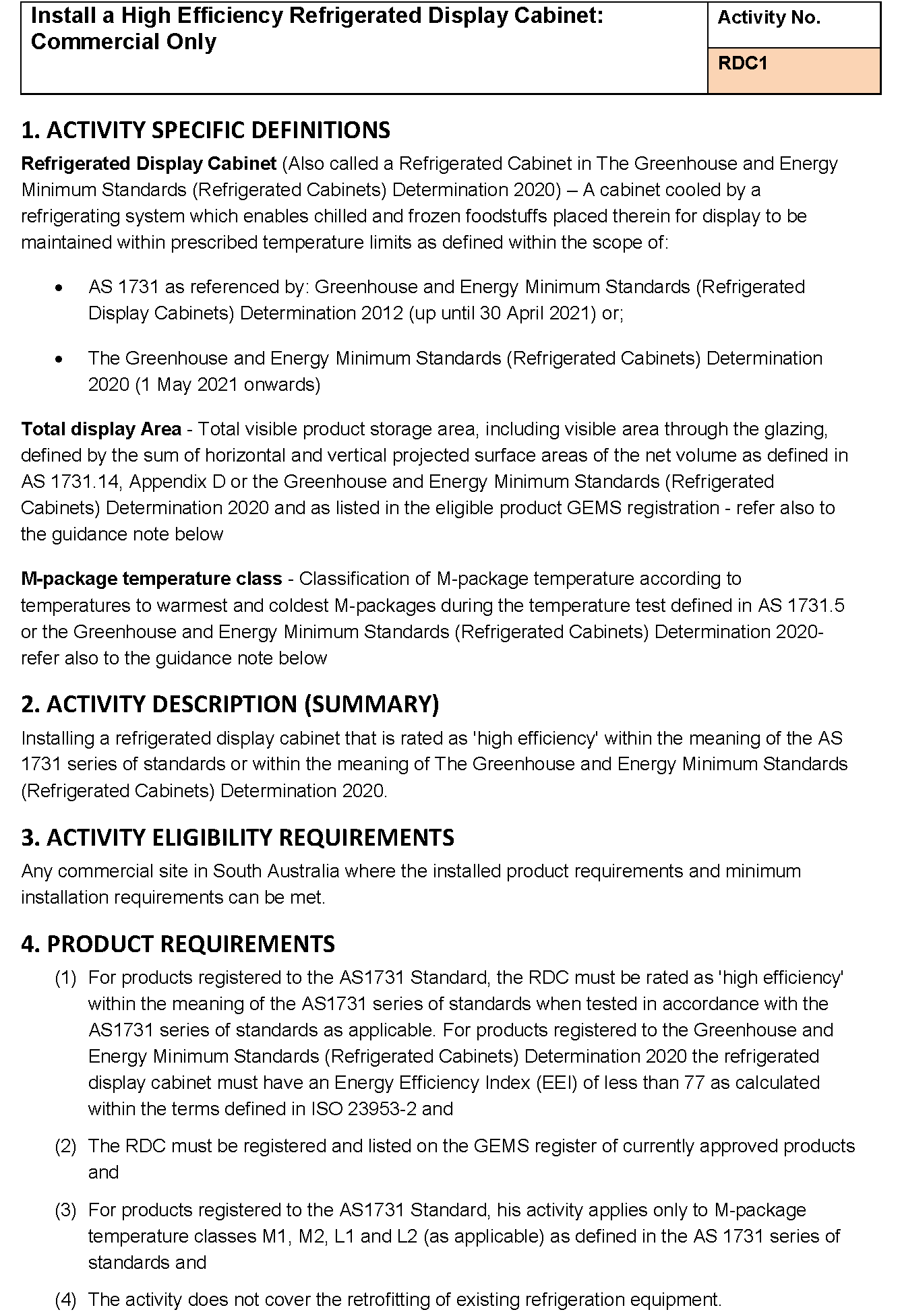 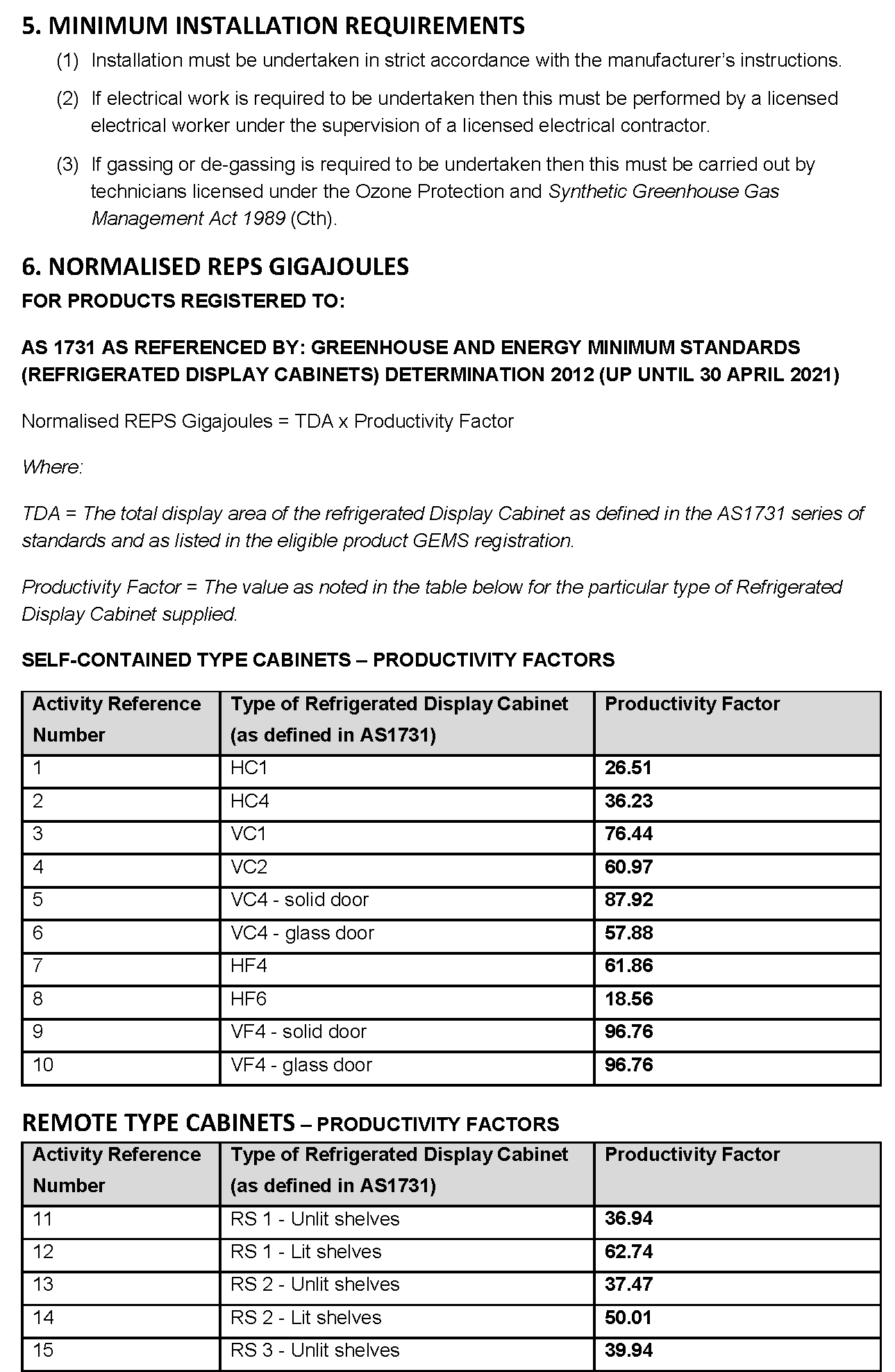 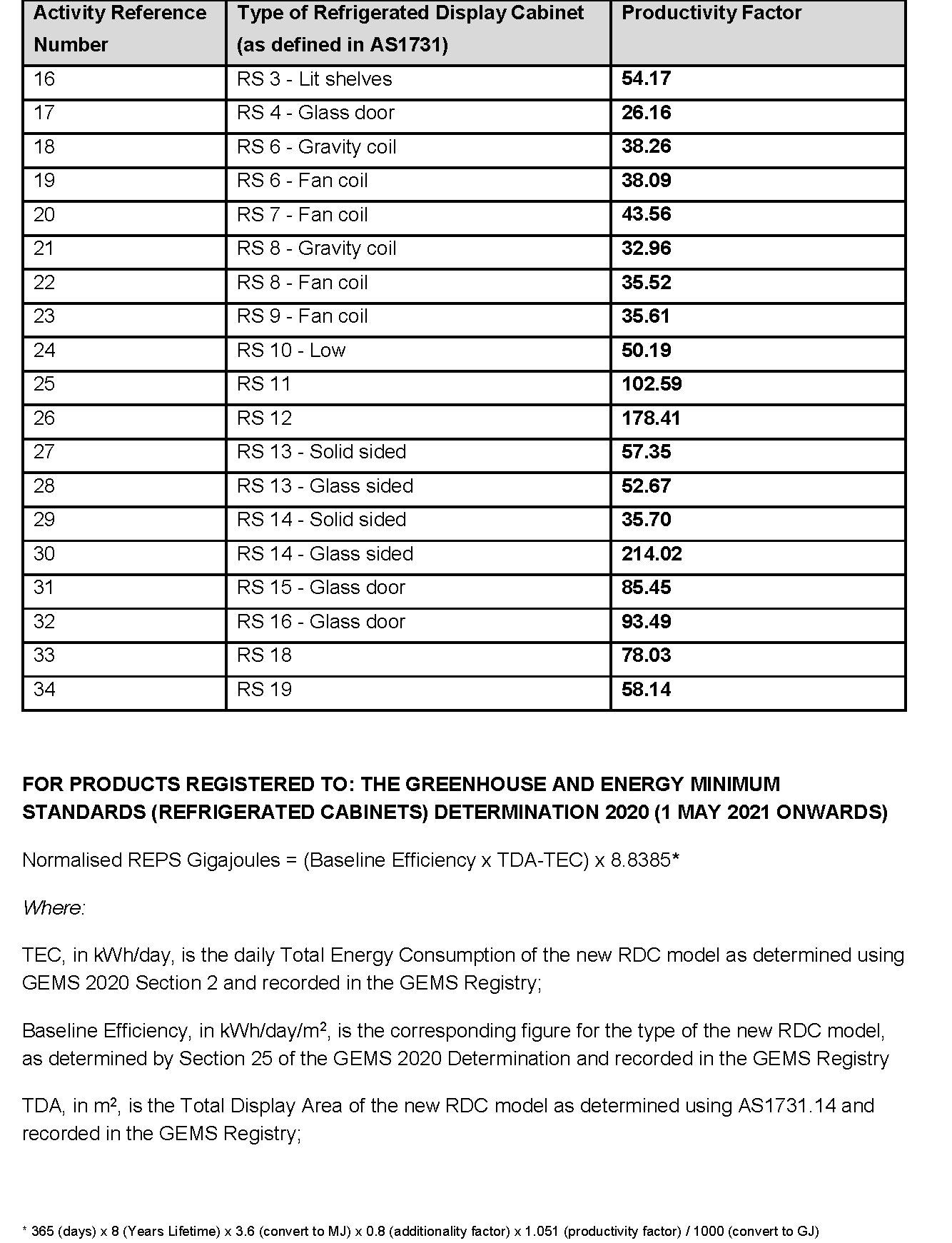 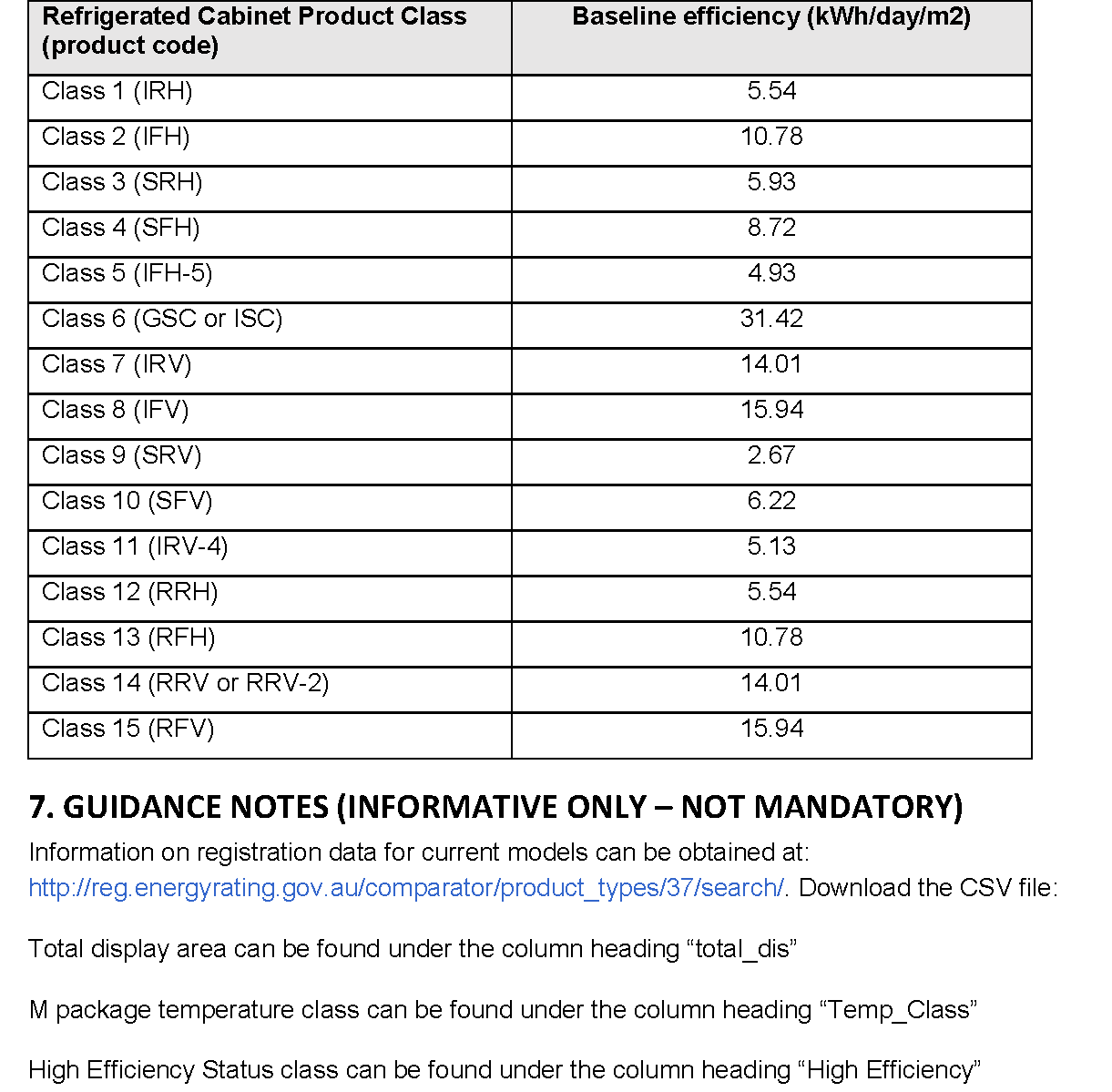 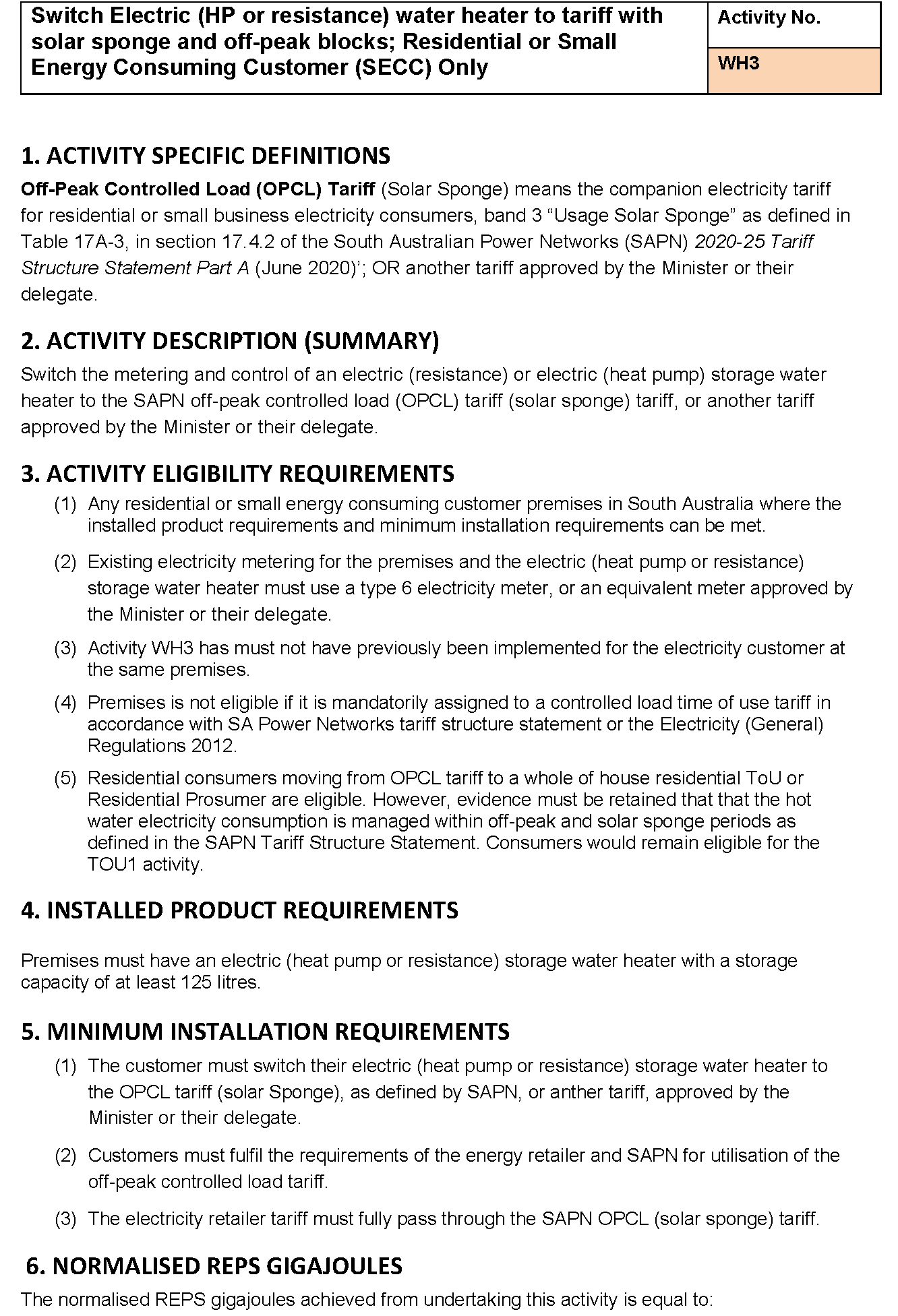 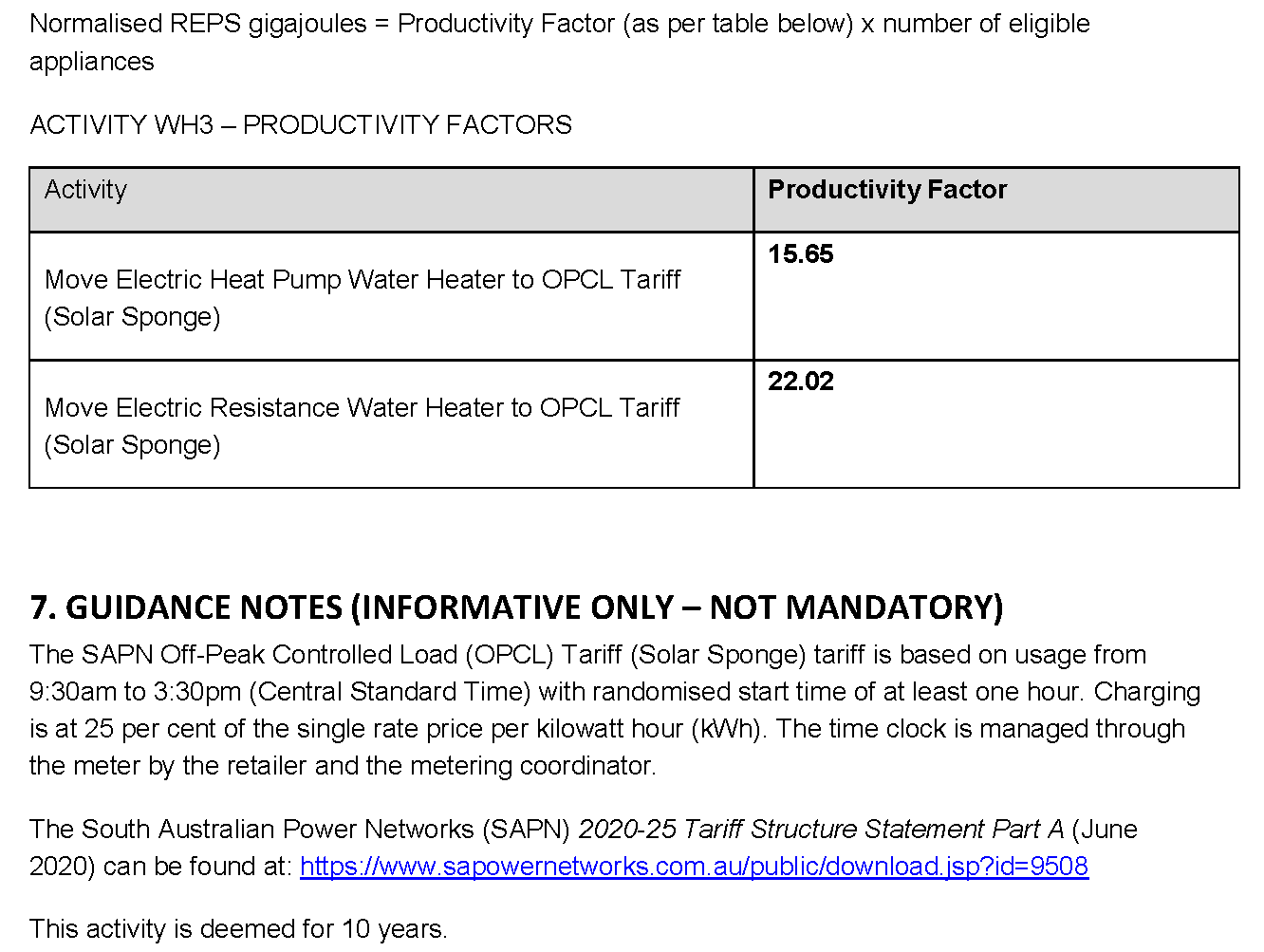 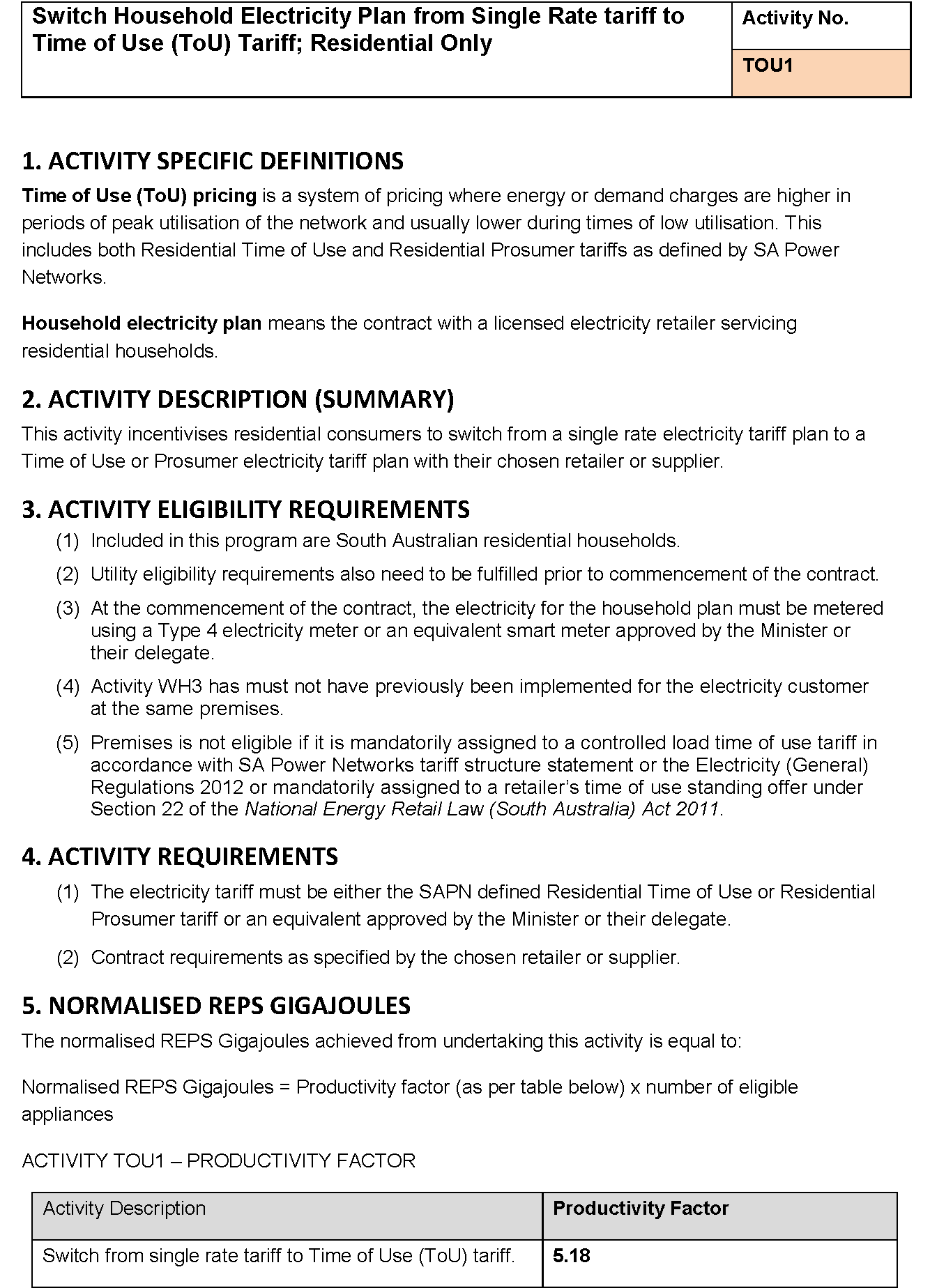 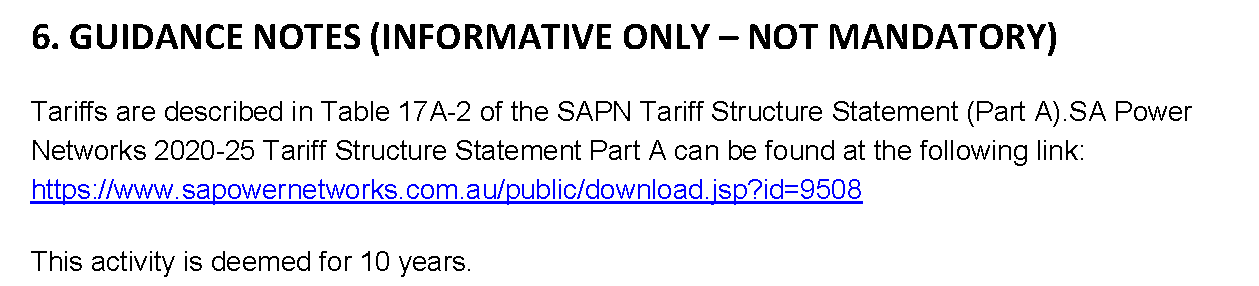 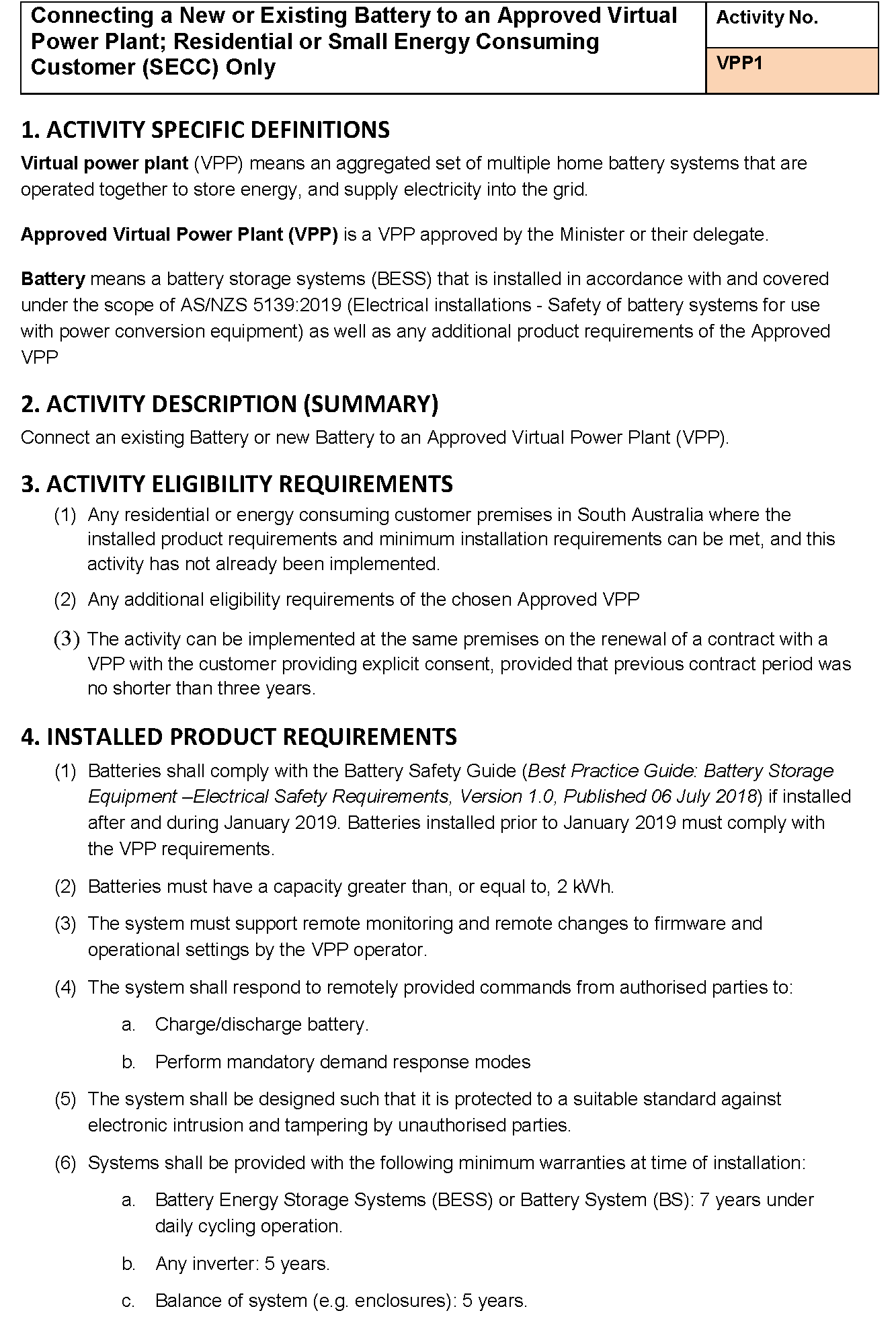 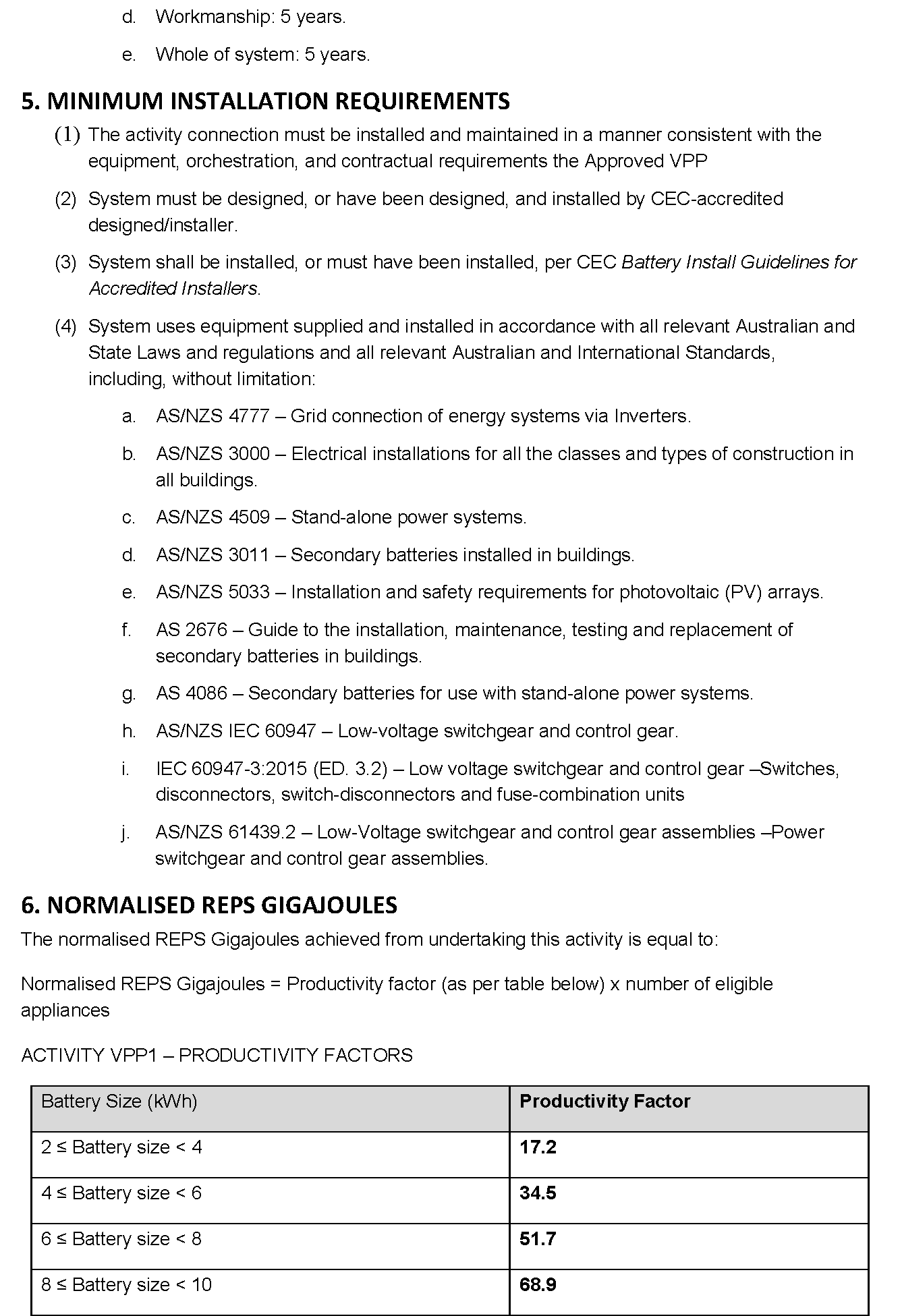 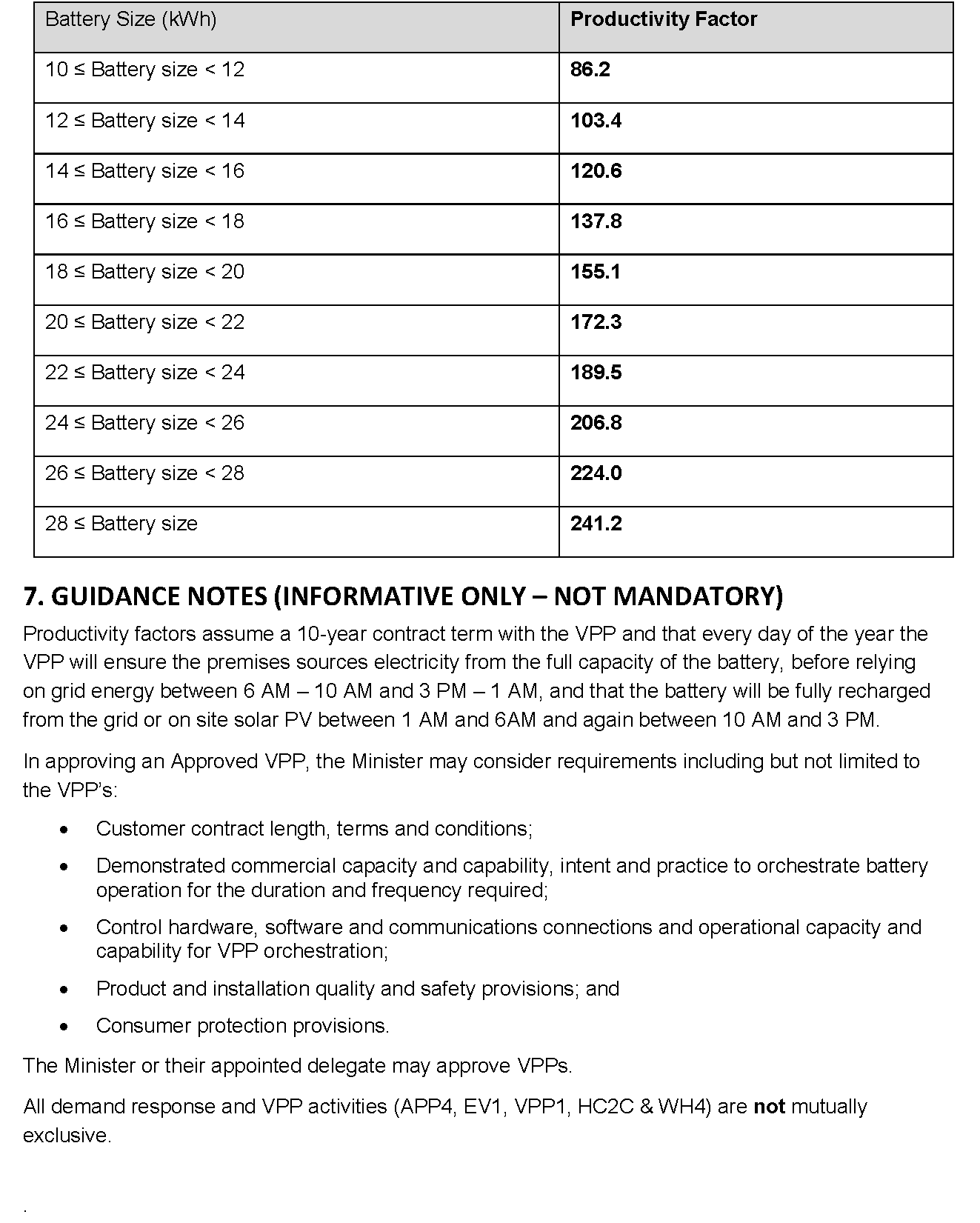 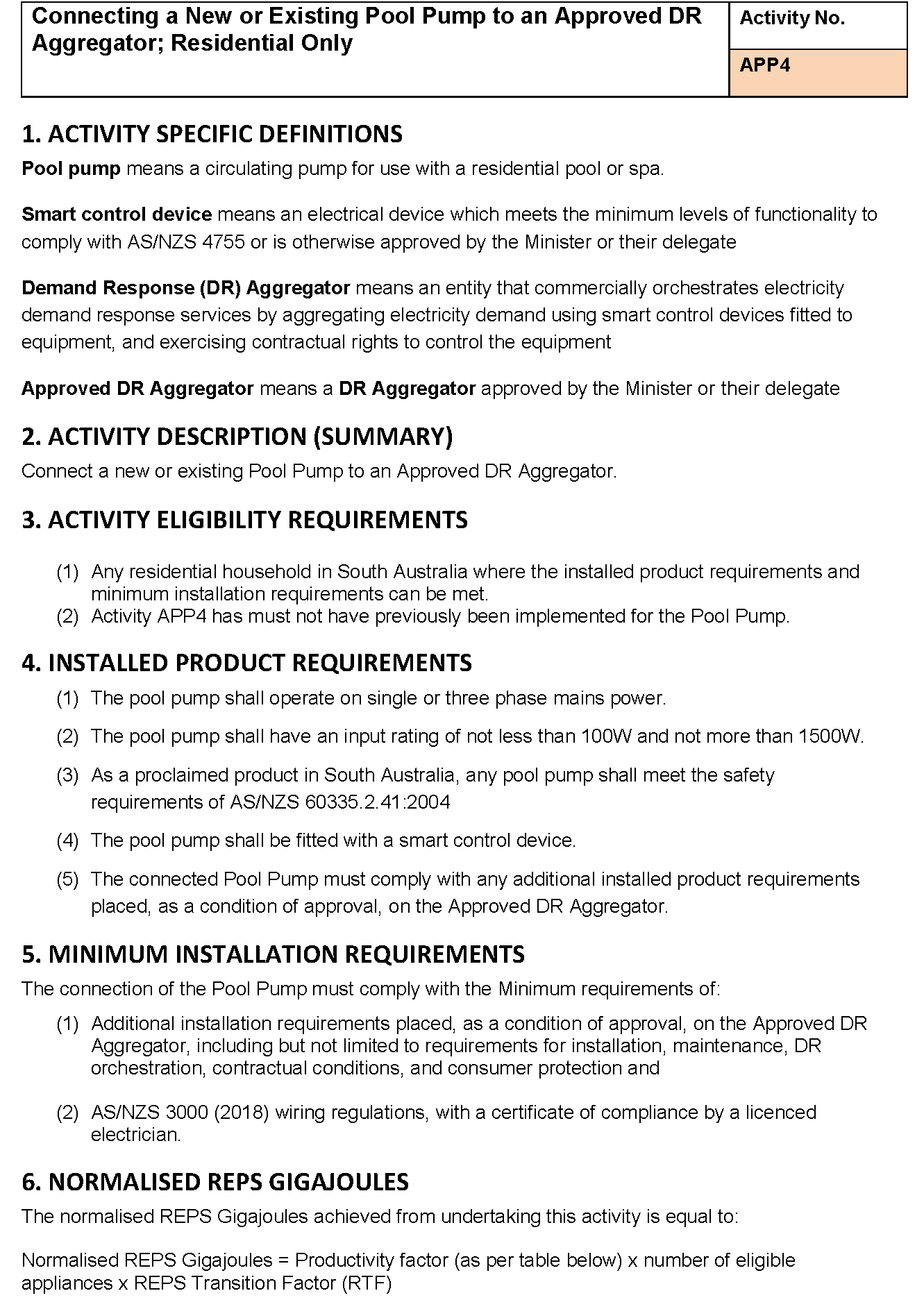 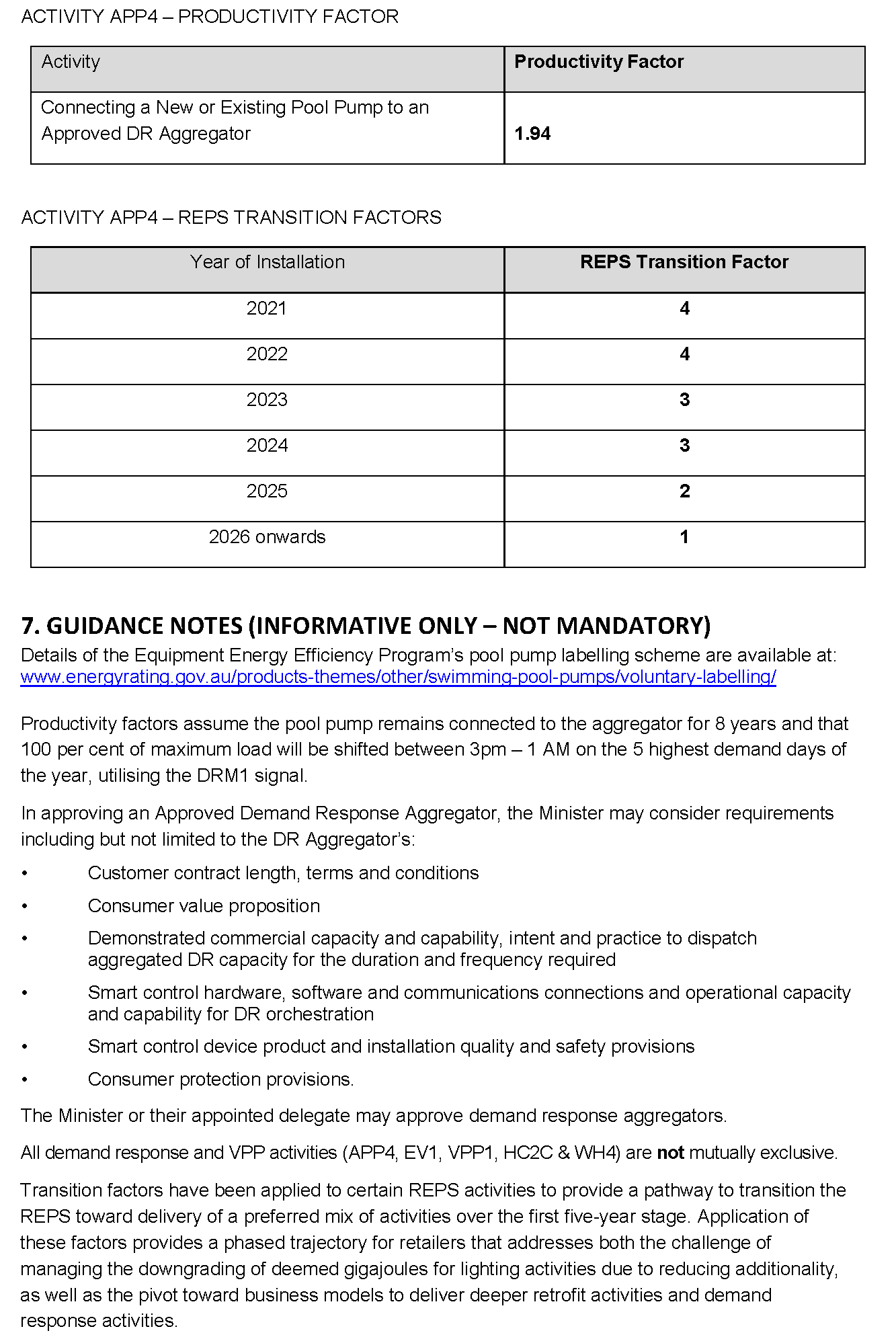 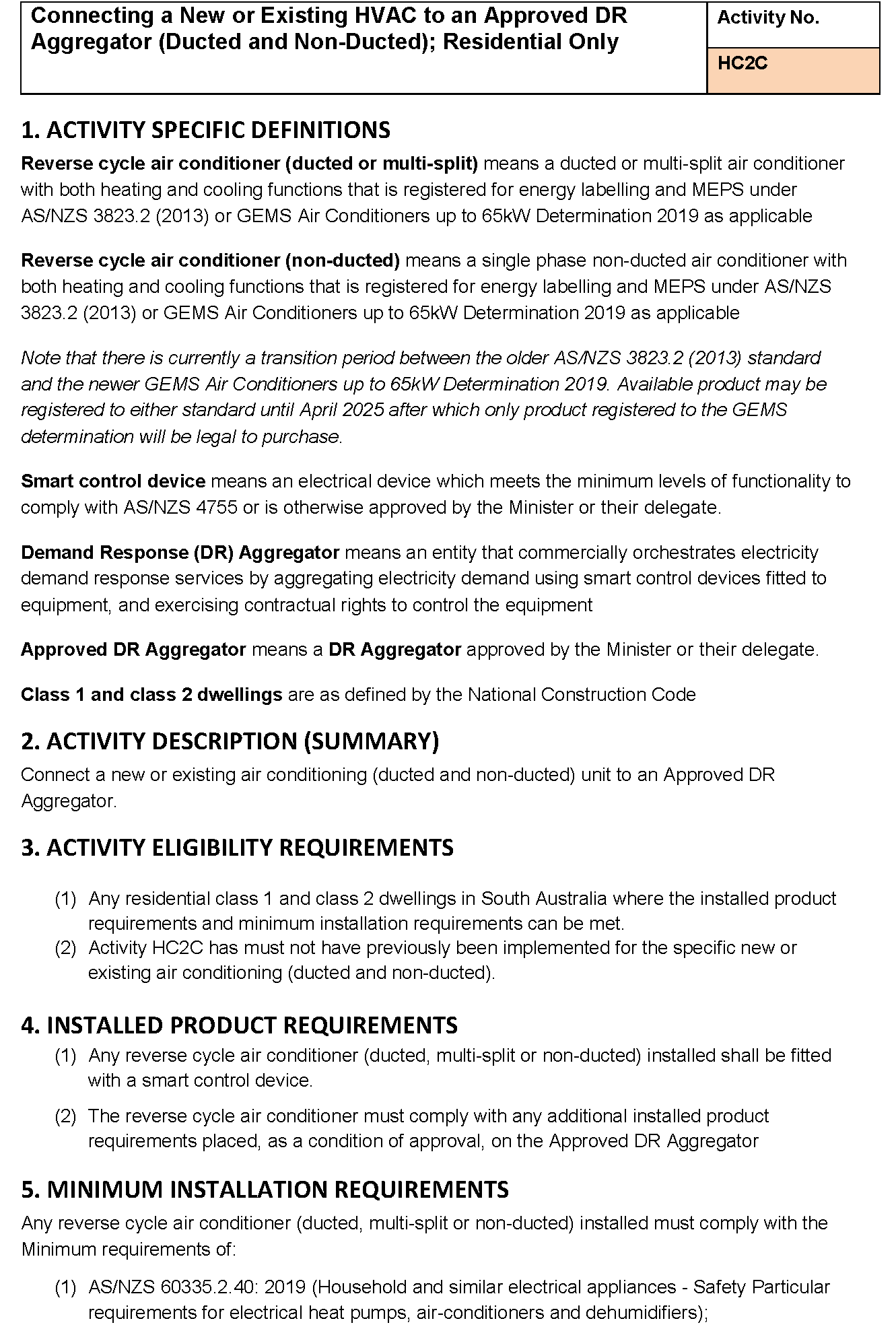 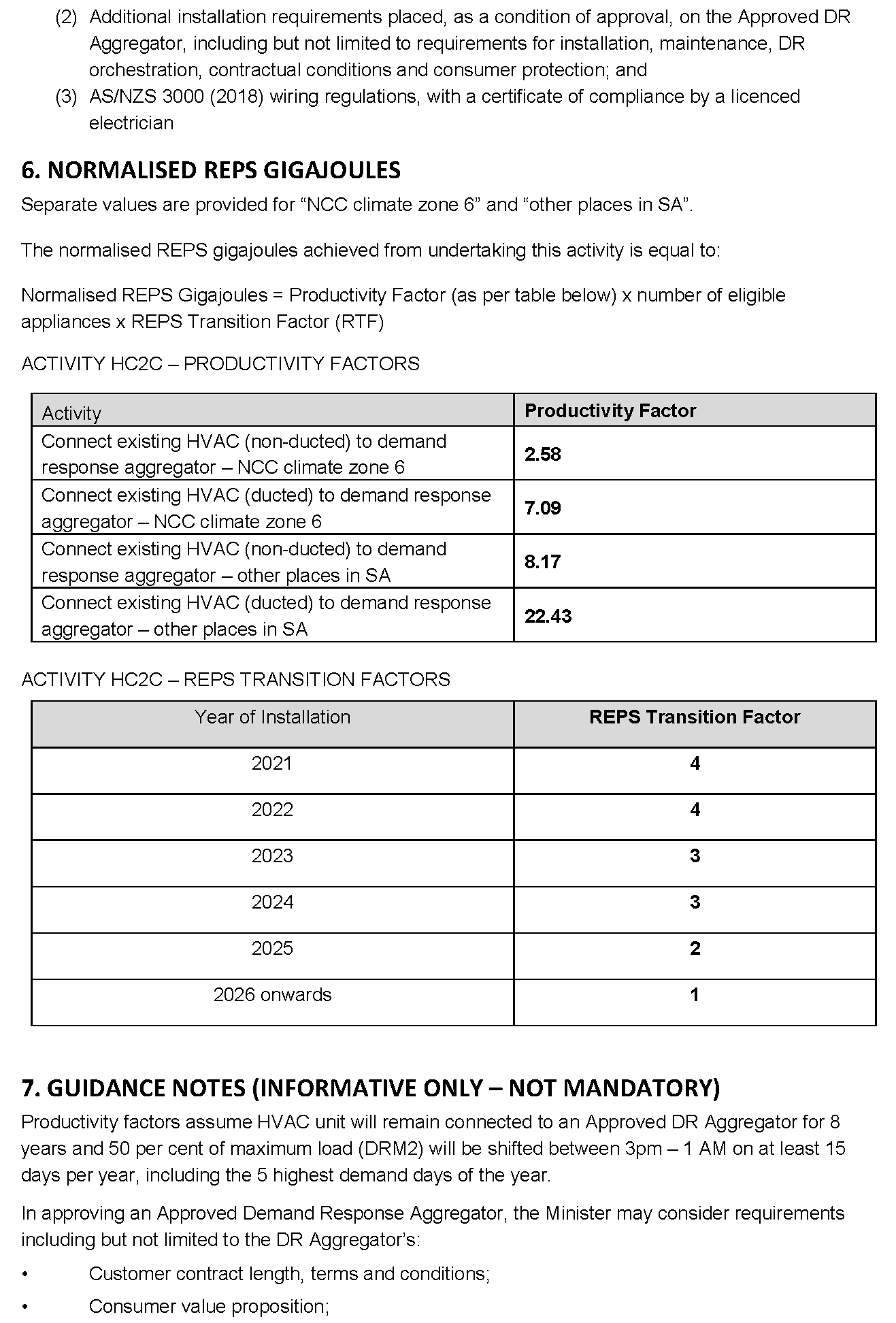 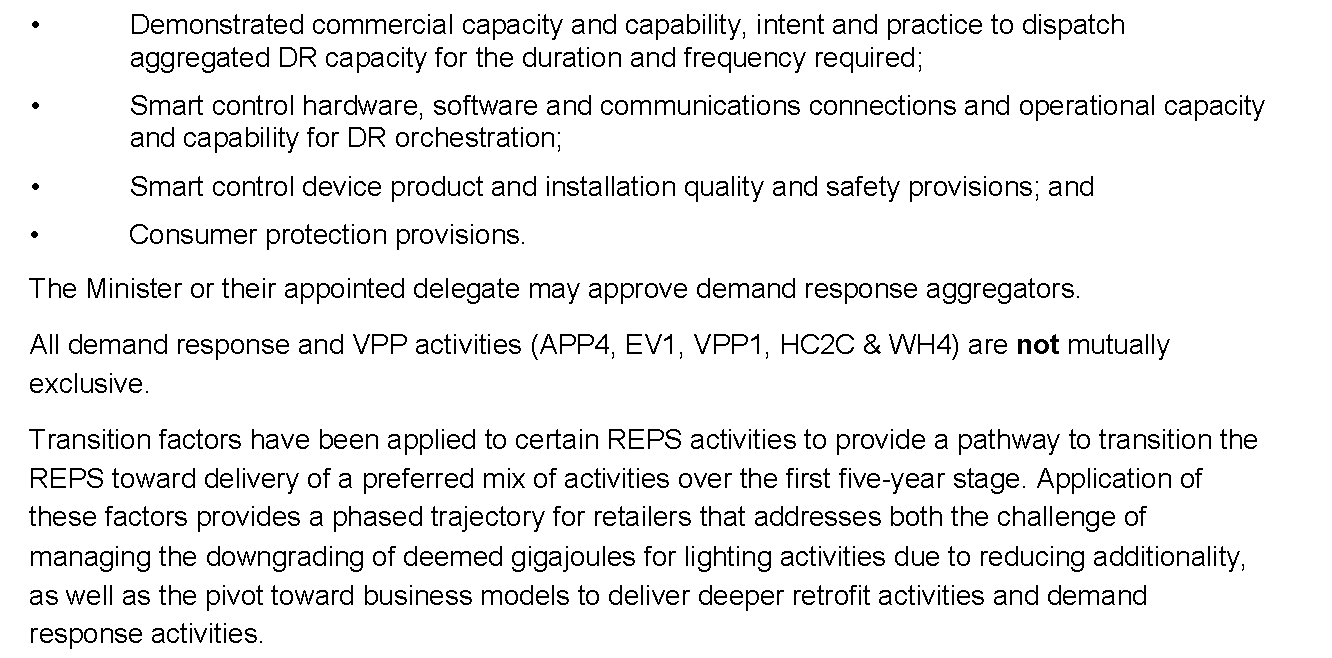 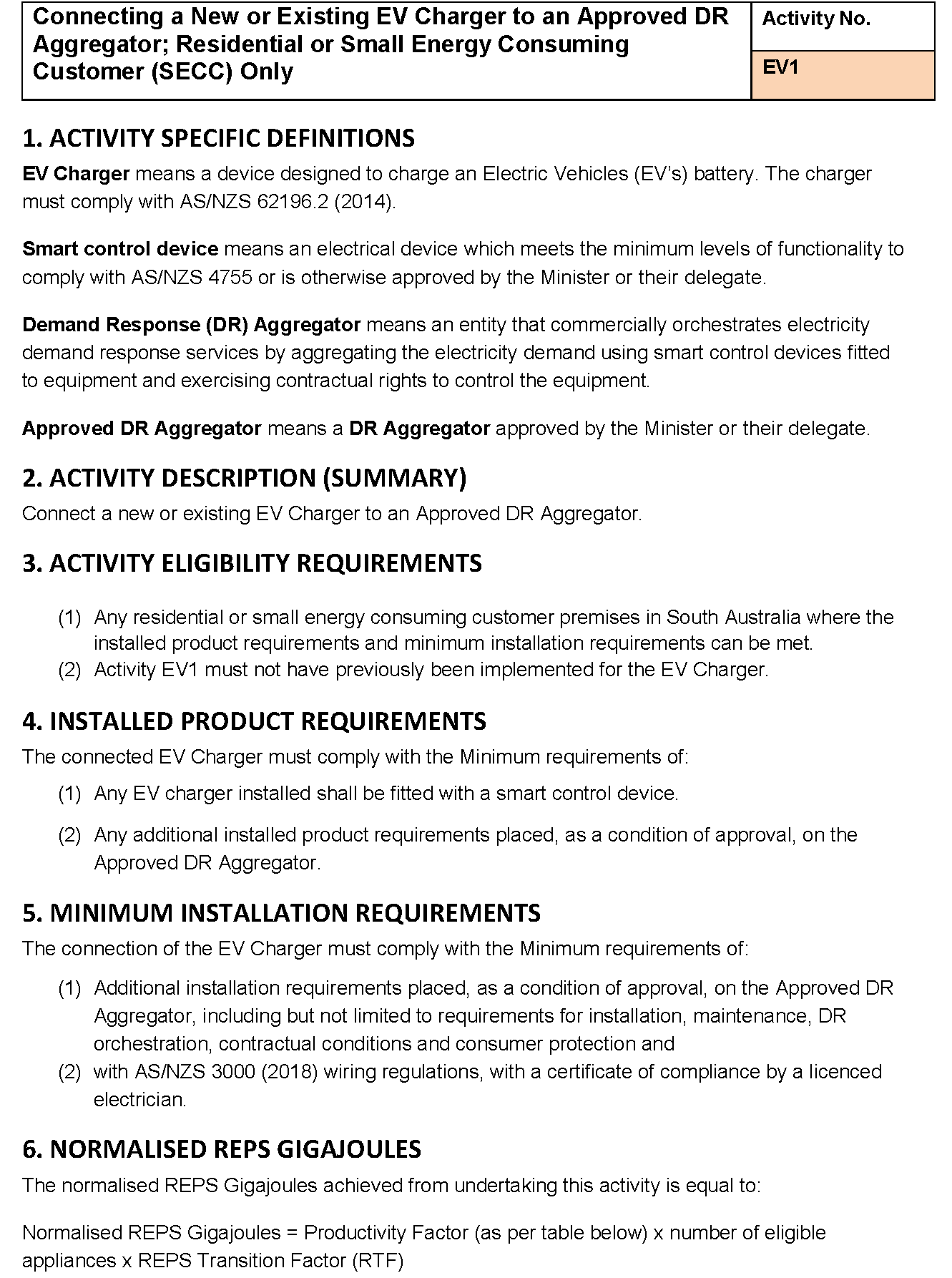 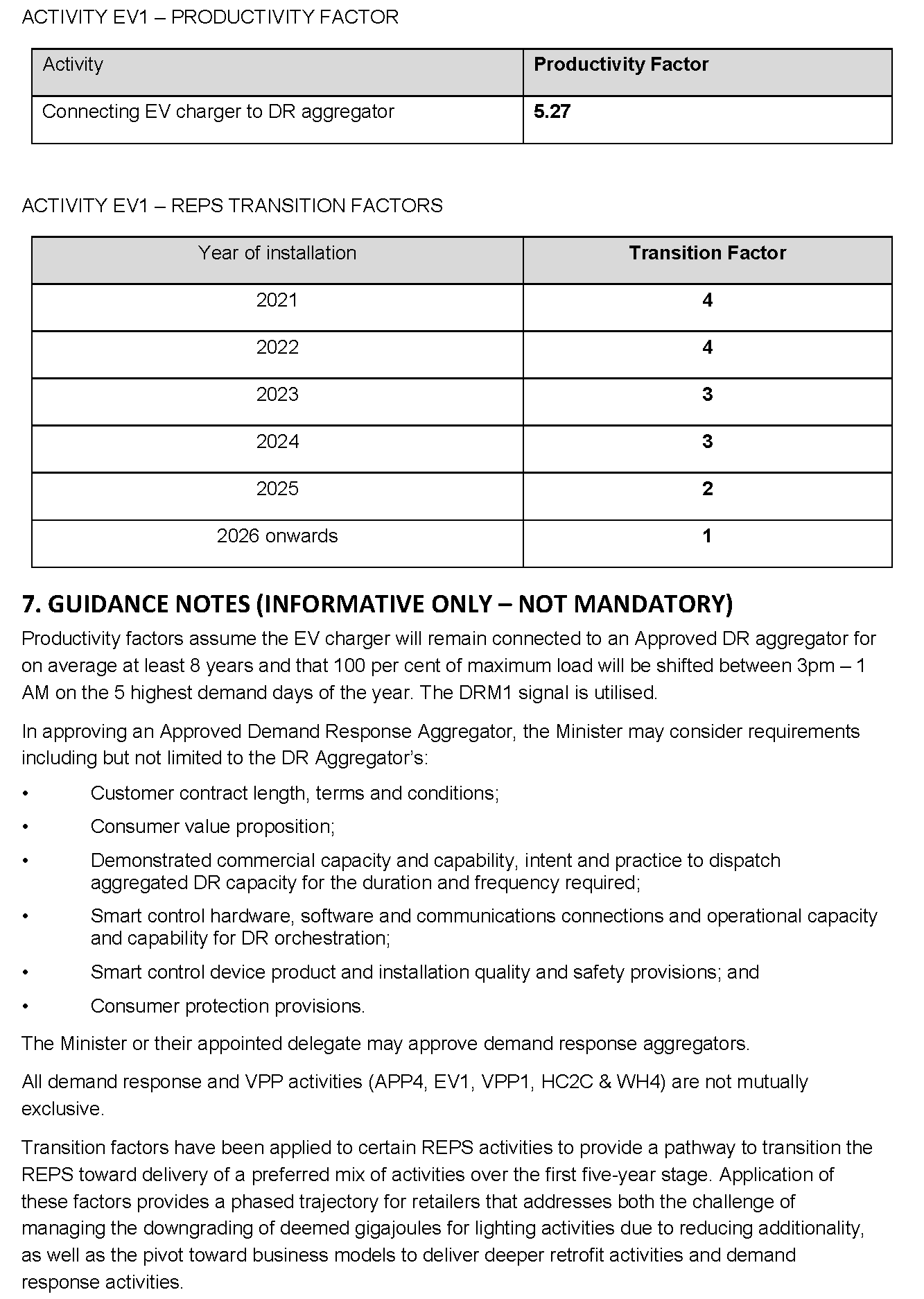 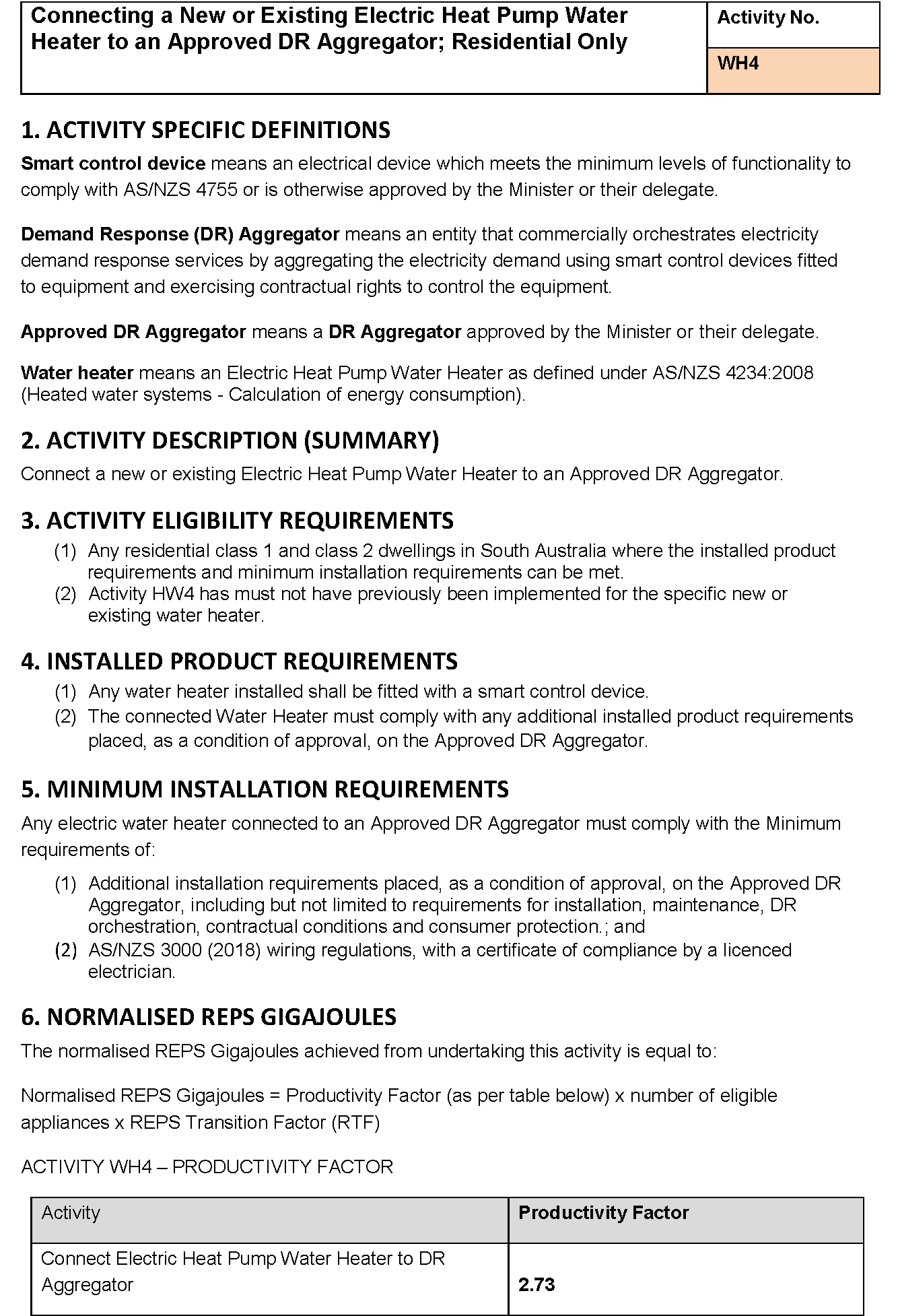 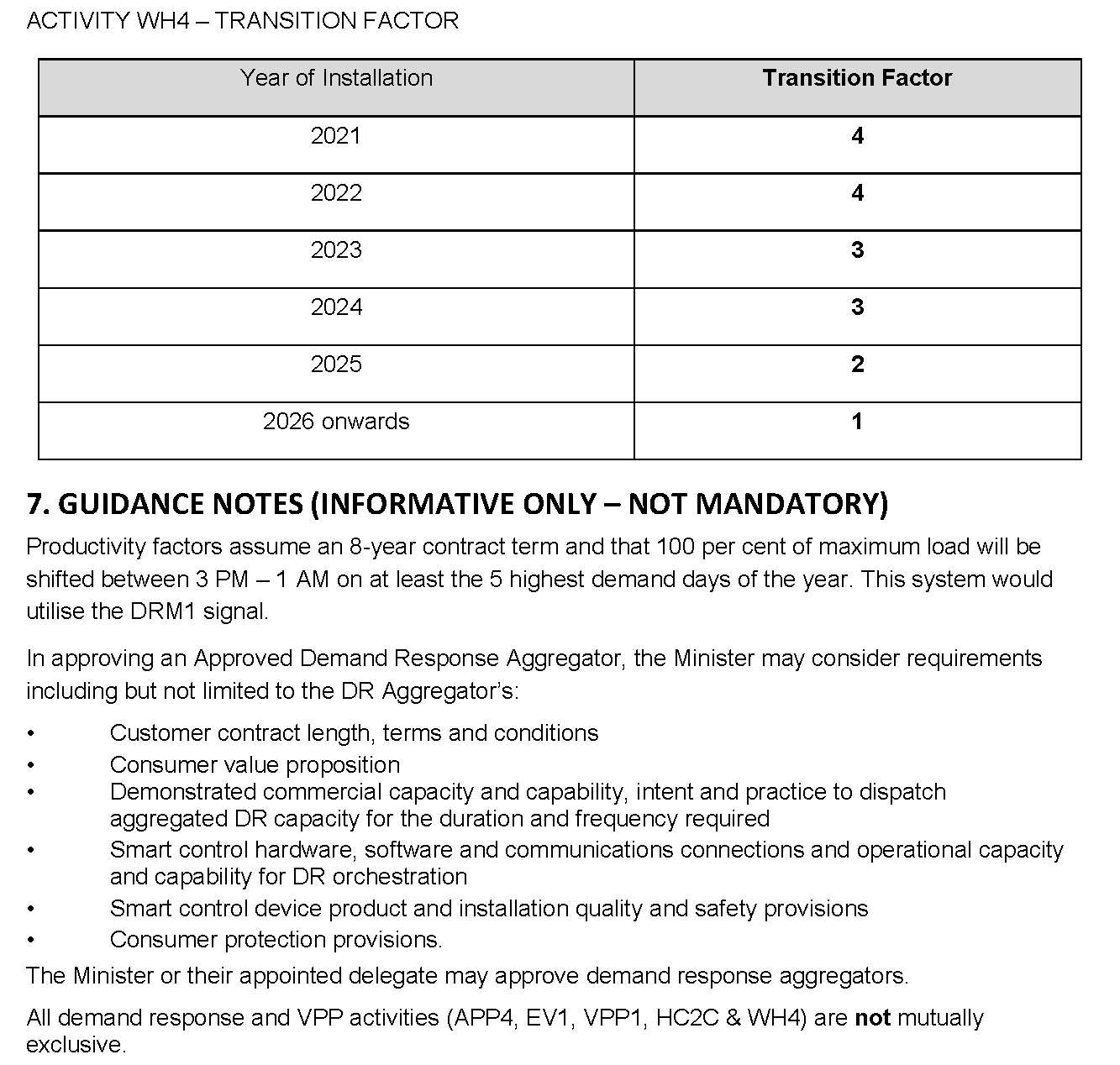 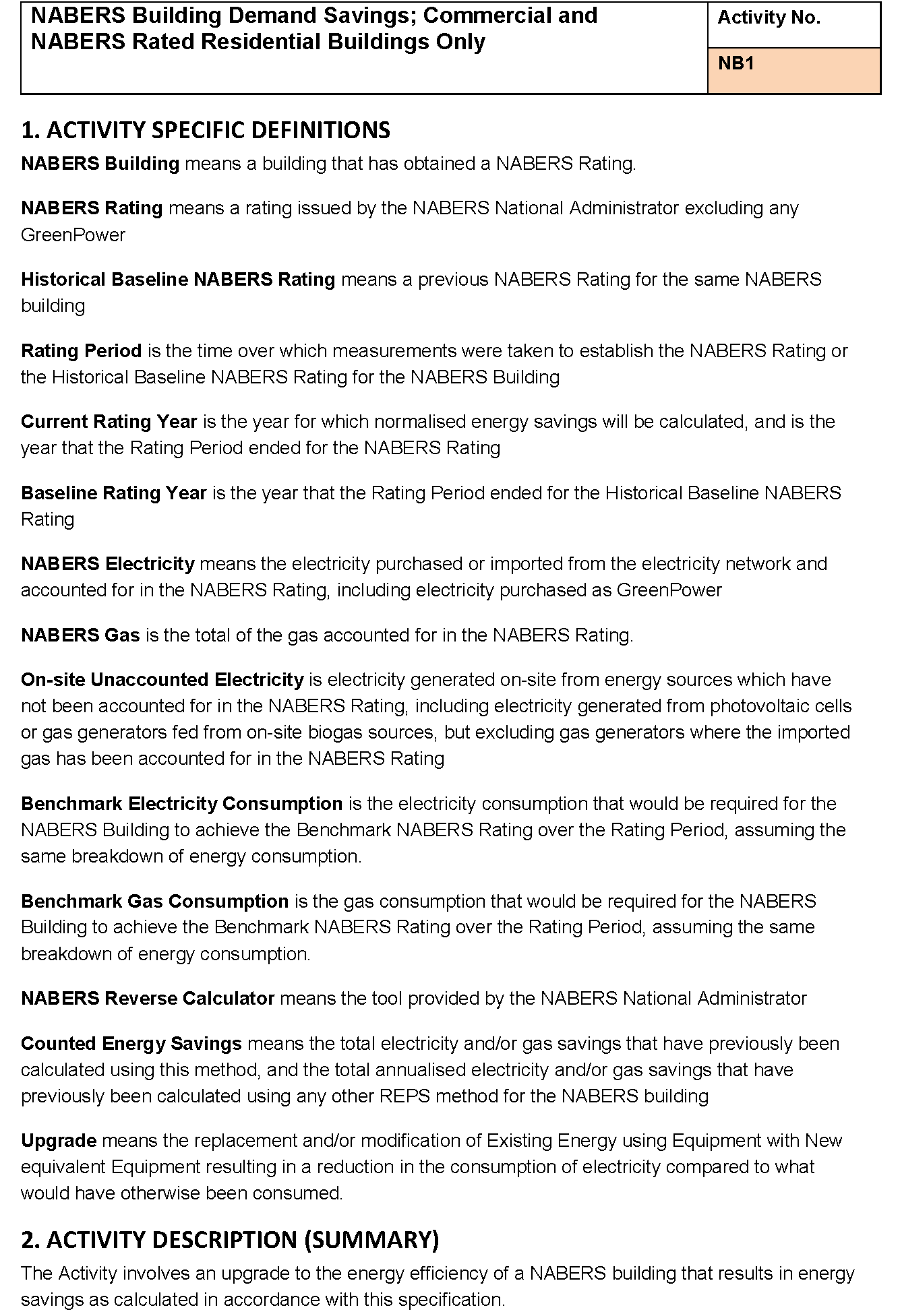 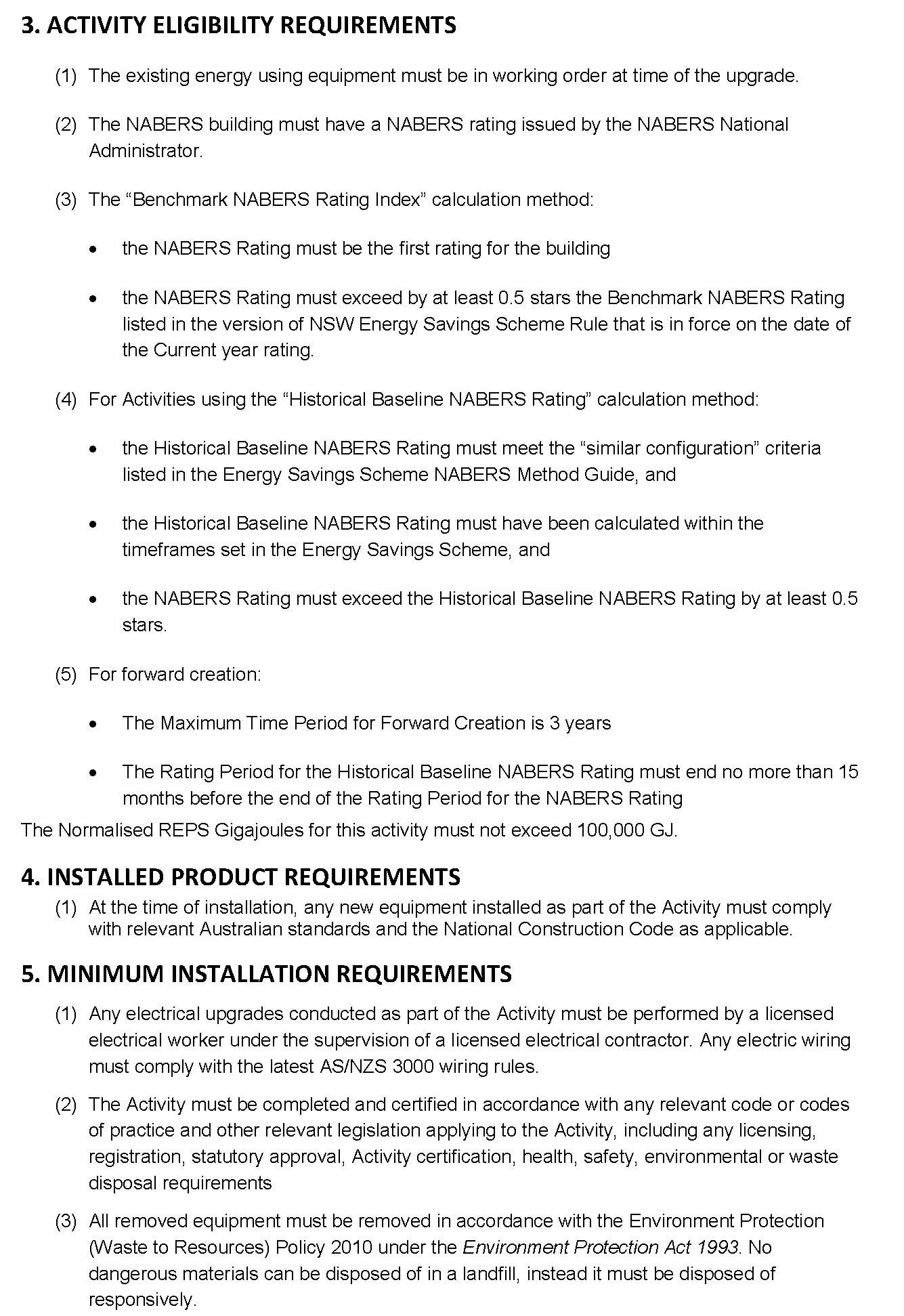 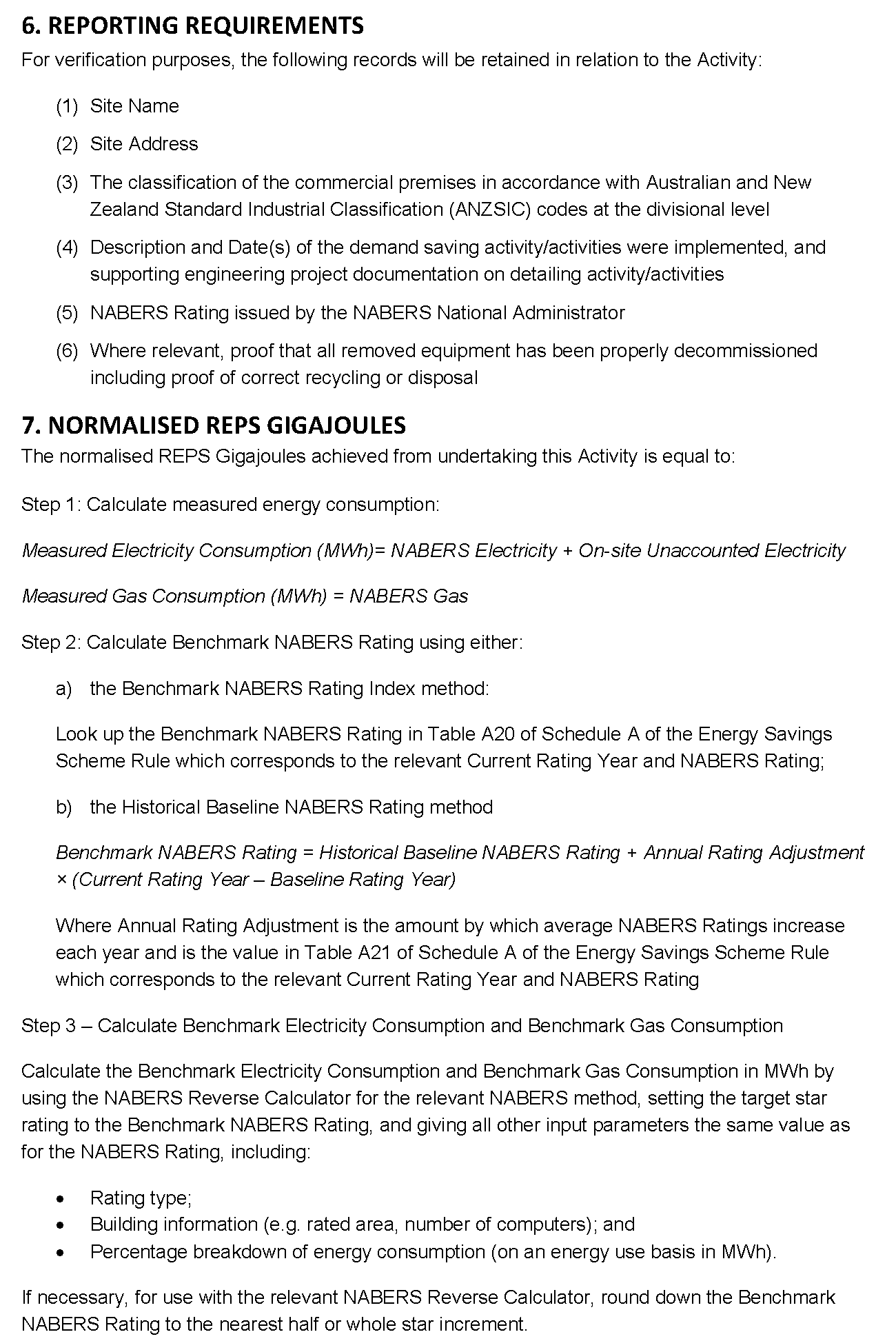 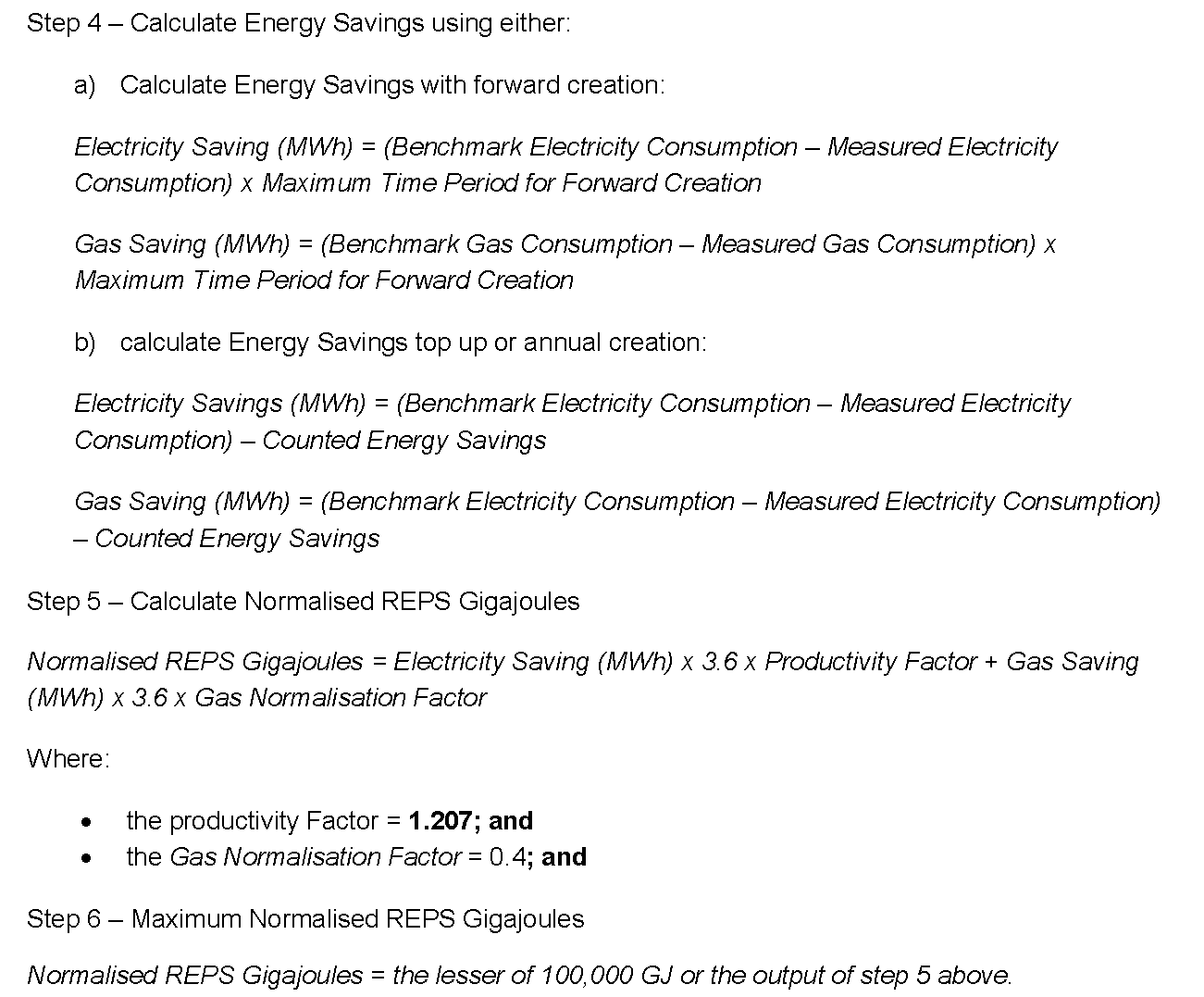 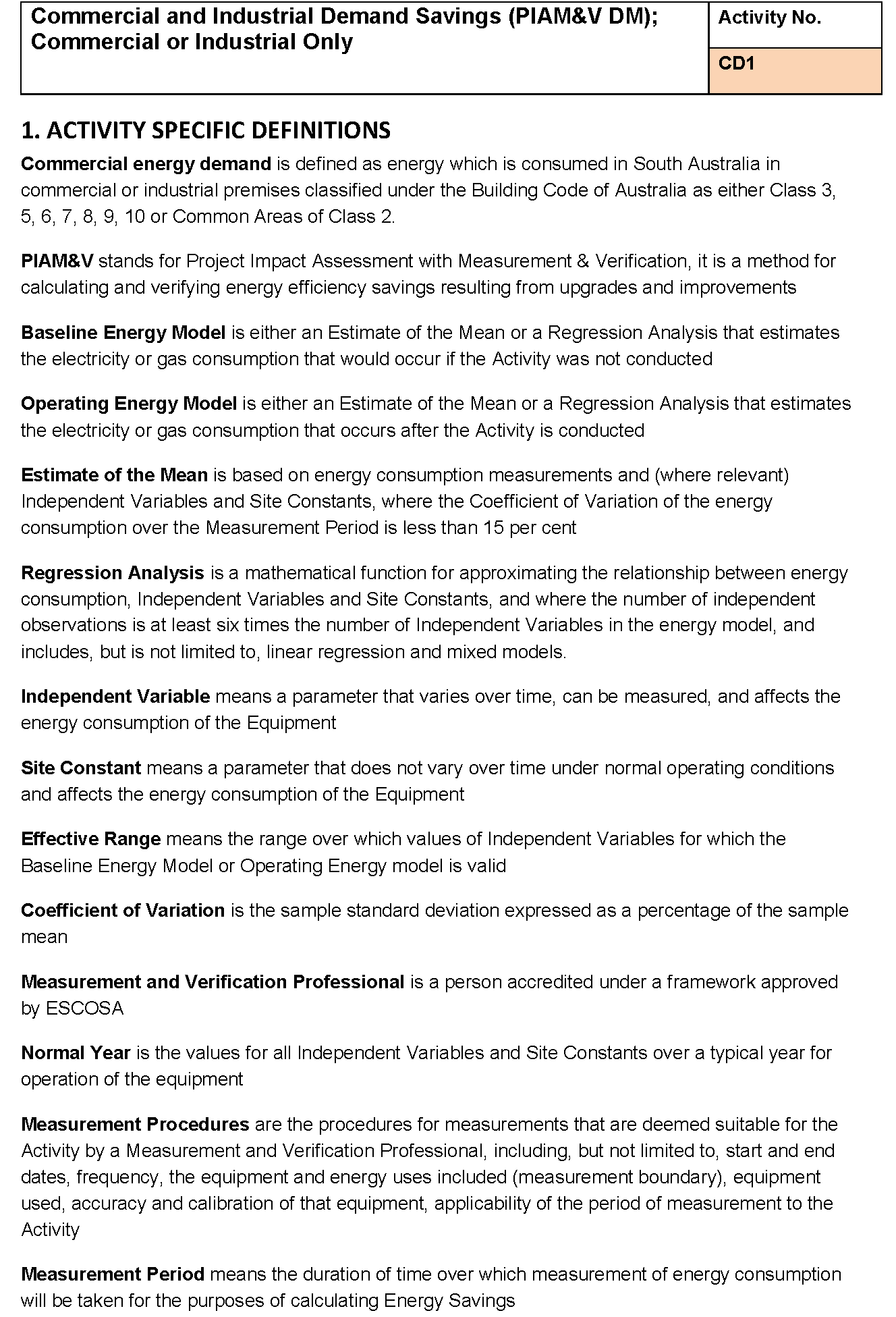 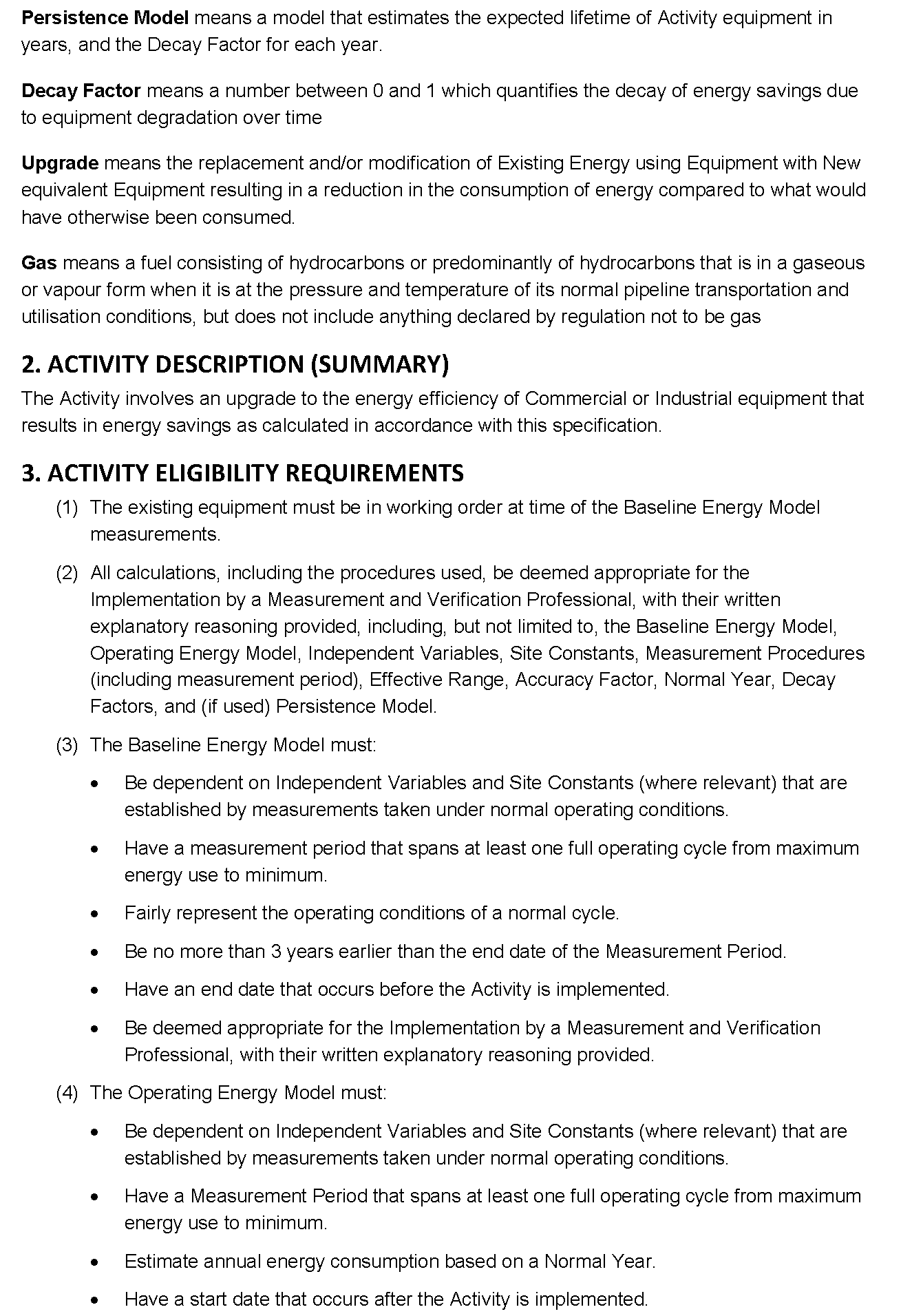 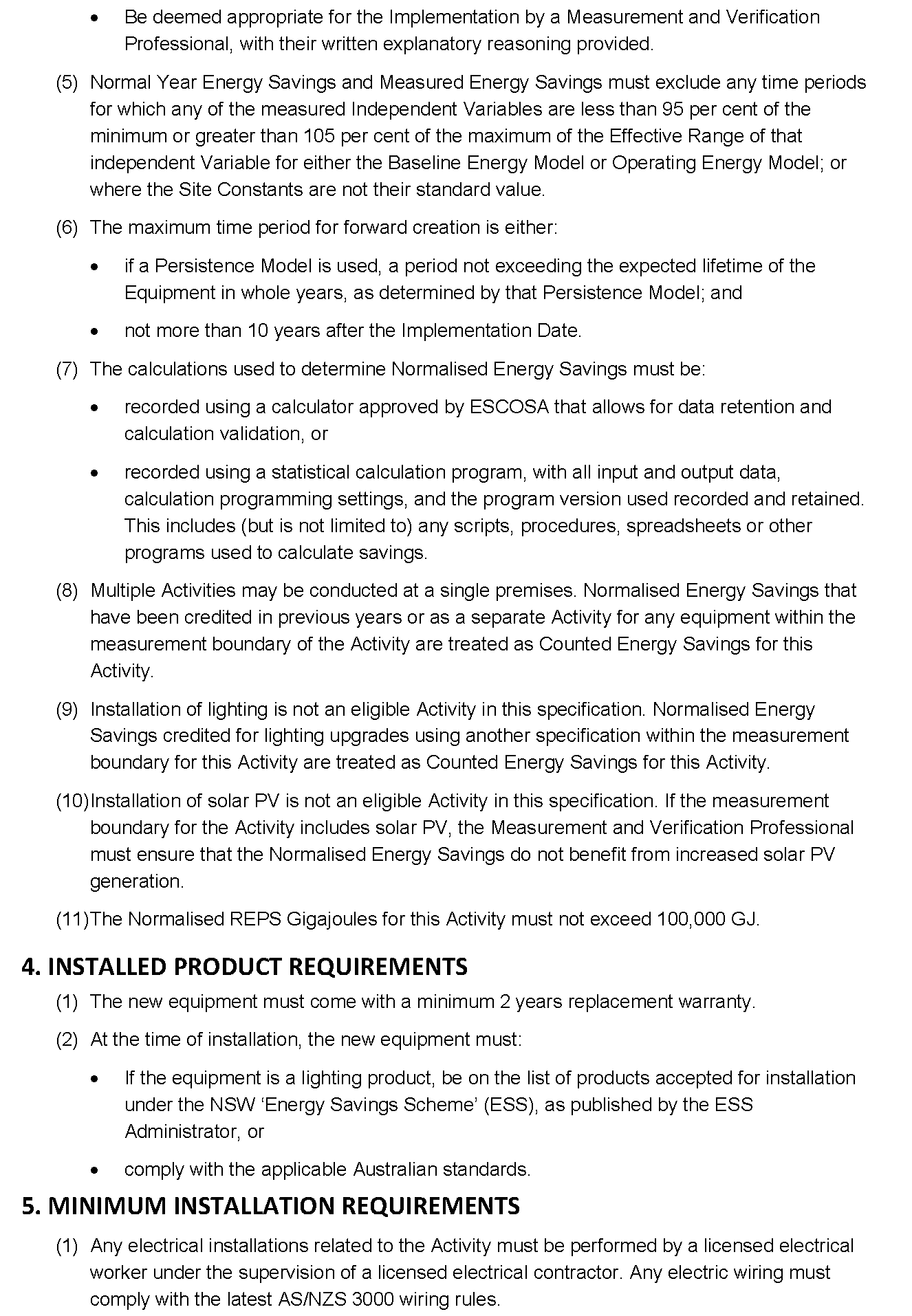 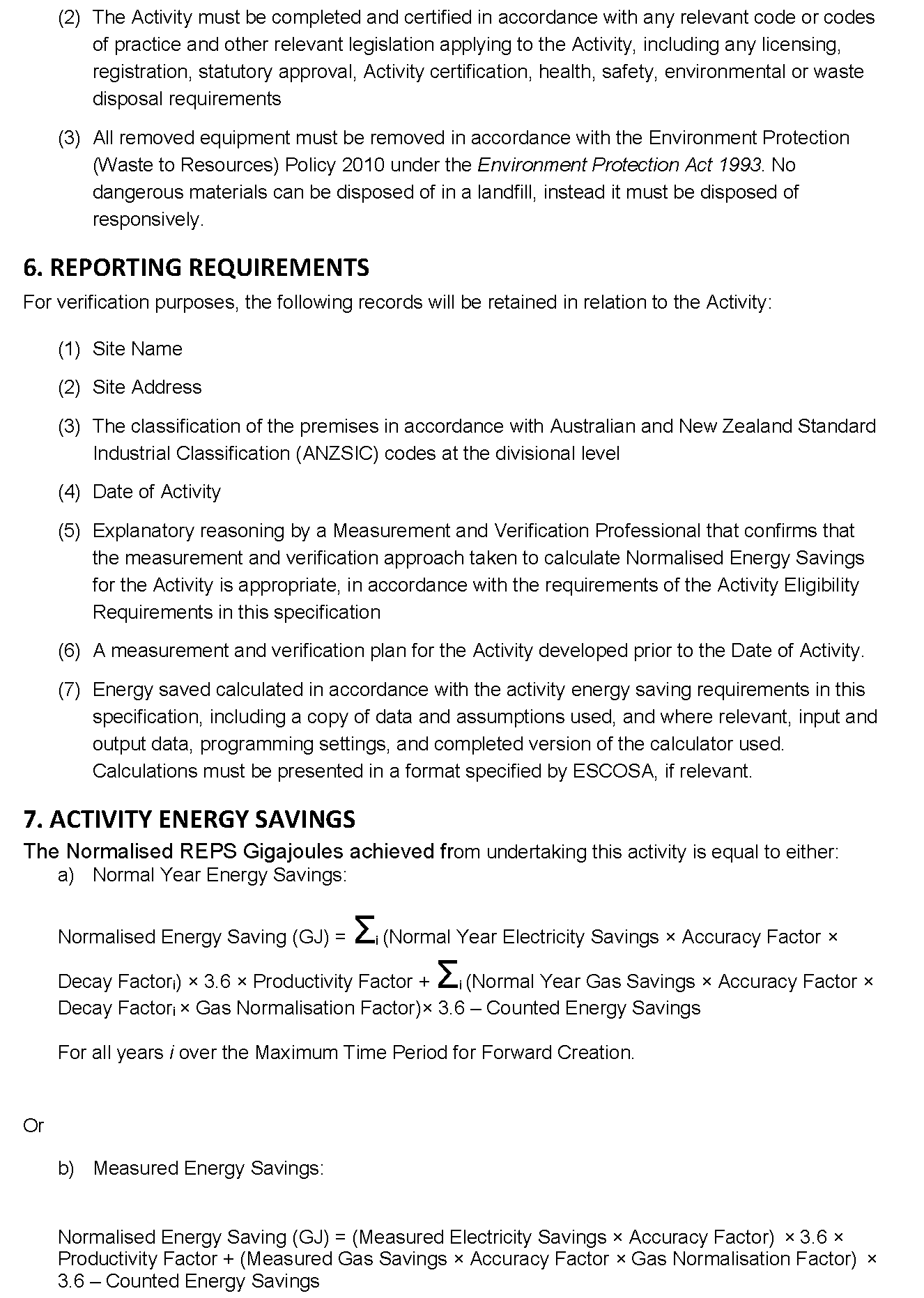 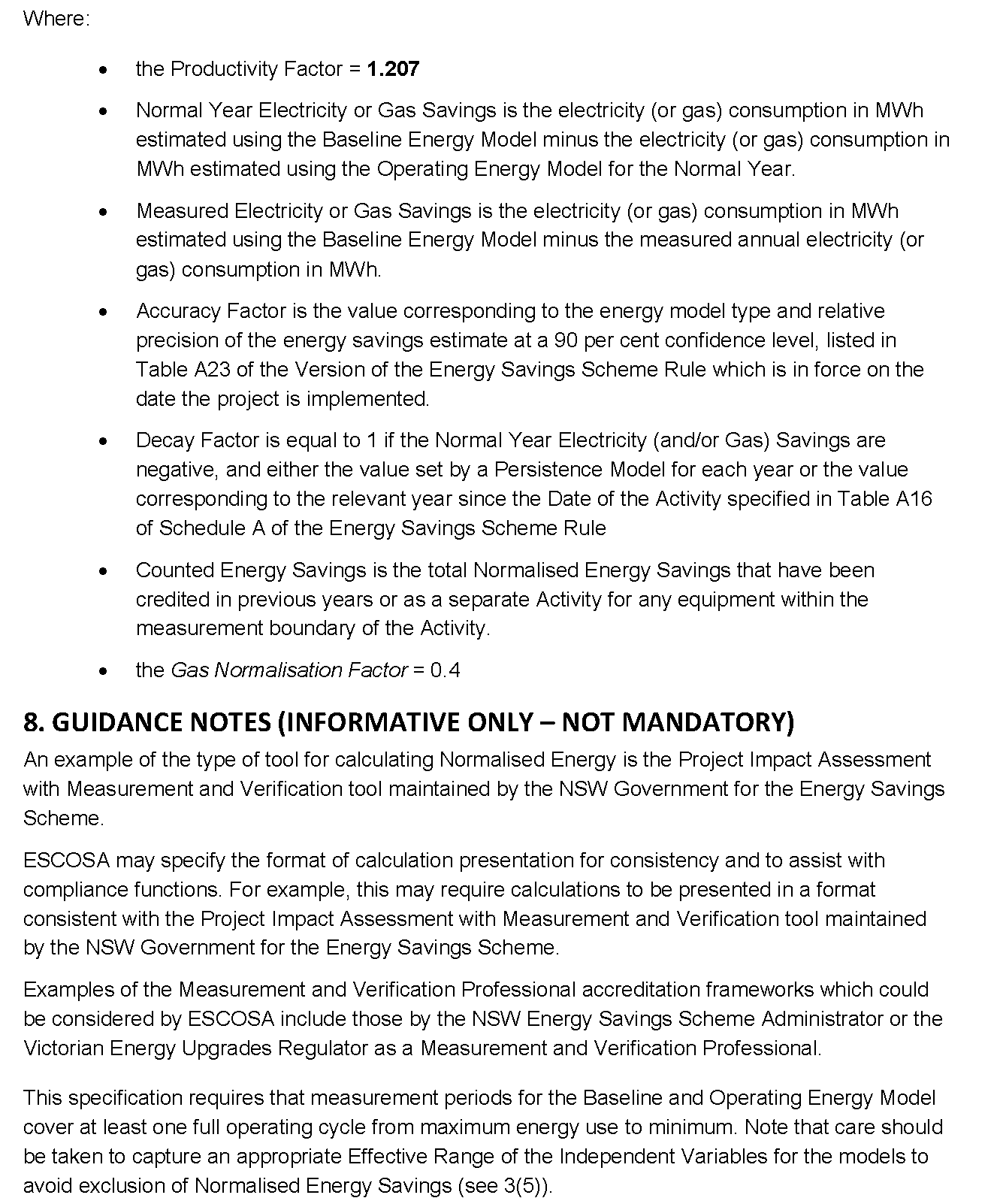 Mining Act 1971Notice under Section 15AC(12) of the Mining Act 1971NOTICE is hereby given pursuant to the provision of Section 15AC (12) of the Mining Act 1971, to specify the manner and form an application for the discharge of a mortgage must be made by the Mining Registrar.TAKE notice that I, Junesse Martin, Mining Registrar, pursuant to section 15AC(12) of the Mining Act 1971 do hereby:DETERMINE that an application for the discharge of a mortgage must, in addition to the requirements of section 15AC of the Mining Act 1971 and any determinations made under regulation 88 of the Mining Regulations 2020, be in the following manner and form:1.	DECLARE the registered instrument number of the mortgage to be discharge from the Mining Register2.	DECLARE the tenement or tenements the discharge of the mortgage is to be registered in respect to;3.	DECLARE whether the party seeking to discharge the mortgage is the mortagee, anda.	where the mortagee is not the party seeking to discharge the mortgage—DECLARE whether the mortgagee consents to the discharge of the mortgage and provide evidence of that consent; orb.	where the mortagee is not the party seeking to discharge the mortgage provide a court order of a court or tribunal constituted by law.In accordance with Section 15AC(12) of the Mining Act 1971, this notice will have effect from 1 January 2021.Dated: 14 December 2020Junesse MartinMining RegistrarMining Act 1971Notice under Section 15AC(3) of the Mining Act 1971NOTICE is hereby given pursuant to the provision of Section 15AC(3) of the Mining Act 1971, to specify the manner and form an application for the registration of a mortgage must be made by the Mining Registrar.TAKE notice that I, Junesse Martin, Mining Registrar, pursuant to section 15AC(3) of the Mining Act 1971 do hereby:DETERMINE that an application for the registration of a mortgage must, in addition to the requirements of section 15AC of the Mining Act 1971 and any determinations made under regulation 88 of the Mining Regulations 2020, be in the following manner and form:1.	DECLARE the tenement or tenements the mortgage is to be registered in respect to;2.	DECLARE whether the mortagee is the tenement holder, anda.	where the mortagee is not the tenement holder—DECLARE whether the tenement holder consents to the registration of the mortgage and provide evidence of that consent.In accordance with Section 15AC(3) of the Mining Act 1971, this notice will have effect from 1 January 2021.Dated: 14 December 2020Junesse MartinMining RegistrarMining Act 1971Notice under Section 15AG(5) of the Mining Act 1971NOTICE is hereby given pursuant to the provision of section 15AG(5) of the Mining Act 1971, to specify the manner and form of a notice to appoint or cease the appointment of a person other than the tenement holder to carry out authorised operations under section 15AG(3) of the Mining Act 1971.TAKE notice that I, Junesse Martin, Mining Registrar, pursuant to section 15AG(5) of the Mining Act 1971 do hereby:DETERMINE that a notice to appoint or cease the appointment of a person other than the tenement holder to carry out authorised operations under section 15AG(3) of the Mining Act 1971 must be in the following manner and form:1.	state the full name(s) and address(es), as well as the phone numbers and email addresses (if known) of the person other than the tenement holder who will carry out operations on the tenement (“operator”);2.	state the full name(s) and business address(es) of the tenement holder(s);3.	state the tenement number(s);4.	state the date of commencement or date of cessation of appointment of the operator; and5.	provide a brief description of the operations the operator is appointed to undertake on the tenement(s).In accordance with section 15AG(5) of the Mining Act 1971 this notice will have effect from 1 January 2021.Dated: 14 December 2020Junesse MartinMining RegistrarMining Act 1971Notice under Section 56E(2) of the Mining Act 1971NOTICE is hereby given in accordance with section 56E(2) of the Mining Act 1971 to declare the manner and form for which an area of a mineral claim must be identified, delineated or defined.TAKE notice that I, Junesse Martin, Mining Registrar, pursuant to section 56E(2) of the Mining Act 1971 do hereby:DECLARE that in order to validly establish a mineral claim, the mineral claim area must:1.	As far as practicable, approximate a rectangle, the length of the longer side of which must not exceed five times the length of the shorter side. The length of the longest side of the mineral claim must not exceed two kilometres.2.	If it is not practicable to comply with this determination because of the position of adjoining boundaries of other areas or natural features, an irregularly shaped piece of land may be constituted as a mineral claim.DECLARE that the area of a mineral claim can be identified either physically or electronically (alternate manner).DECLARE that where a mineral claim is identified physically, the area must:3.	Be identified by posts that are securely placed in the ground at each corner or turning point of the relevant area. Each post must:i.	be devoid of marks or writing that refers to a previous peggingii.	have a cross-sectional dimension equal to or exceeding seven centimetresiii.	project at least 75 centimetres above the groundiv.	clearly show the date of pegging and the name and address of the person establishing the mineral claim (either by direct markings on the post or by the secure weatherproof attachment of a notice to the post), as near to the top of the post as practicablev.	if pegging out more than one claim on the same parcel of land on the same day, clearly show the number of the mineral claim, as pegged out on that land on that day, using consecutive numbers starting with the number onevi.	show the direction of the boundaries of the claim with substantial indicator markers fixed to each post or if not practicable by trenches or piles of stones at the base of each post.4.	In accordance with section 21(7)(f) of the above Act, the Mining Registrar requires a photo of each post showing the items in section 3 (above) to be provided to the Mining Registrar, along with the coordinates of each post, with the application to register the mineral claim.DECLARE that where a mineral claim is identified electronically, the area must be identified by a plan prepared by a licensed surveyor and furnished to the Mining Registrar.DECLARE that the Geocentric Datum of Australia 2020 (GDA2020) must be used to identify (either physically or electronically) the exact boundary of the mineral claim. The GDA2020 has the same meaning as in the National Measurement (Recognized-Value Standard of Measurement of Position) Determination 2017 made under section 8A of the National Measurement Act 1960 of the Commonwealth.In accordance with Section 56E(2) of the Mining Act 1971, this notice will have effect from 1 January 2021.Dated: 14 December 2020Junesse MartinMining Registraras delegate for the Minister for Energy and MiningMining Act 1971Mining Regulations 2020Notice under Section 56E(2) of the Mining Act 1971Notice under Regulations 30(1)(G), 31(1)(F) And 37(D) of the Mining Regulations 2020NOTICE is hereby given in accordance with section 56E(2) of the Mining Act 1971 to declare the manner and form for which an area of a mining lease, retention lease or miscellaneous purposes licence must be identified, delineated or defined.TAKE notice that I, Junesse Martin, Mining Registrar, pursuant to section 56E(2) of the Mining Act 1971 do hereby:DECLARE that in order to validly apply for a mining lease, retention lease or miscellaneous purposes licence, the mining lease, retention lease or miscellaneous purposes licence area must:1.	As far as practicable, approximate a rectangle; and2.	If it is not practicable to comply with (1) because of the position of adjoining boundaries of other areas or natural features, an irregularly shaped area may be constituted as a mining lease, retention lease or miscellaneous purposes licence.DECLARE that the area of a mining lease, retention lease or miscellaneous purposes licence can be identified either physically or electronically (alternate manner).DECLARE that where a mining lease, retention lease or miscellaneous purposes licence is identified physically, the area must:3.	Be identified by posts that are securely placed in the ground at each corner or turning point of the relevant area. Each post must:i.	be devoid of marks or writing that refers to a previous peggingii.	have a cross-sectional dimension equal to or exceeding seven centimetresiii.	project at least 75 centimetres above the ground; andiv.	show the direction of the boundaries of the mining lease, retention lease or miscellaneous purposes licence with substantial indicator markers fixed to each post or if not practicable by trenches or piles of stones at the base of each post.DECLARE that where a mining lease, retention lease or miscellaneous purposes licence is identified electronically, the area must be identified by a plan prepared by a licensed surveyor.DECLARE that the Geocentric Datum of Australia 2020 (GDA2020) must be used to identify (either physically or electronically) the exact boundary of the mining lease, retention lease or miscellaneous purposes licence. The GDA2020 has the same meaning as in the National Measurement (Recognized-Value Standard of Measurement of Position) Determination 2017 made under section 8A of the National Measurement Act 1960 of the Commonwealth.NOTICE is hereby given in accordance with regulations 30(1)(g), 31(1)(f) and 37(d) of the Mining Regulations 2020 to declare such other information that must be provided with an application for a mining lease, retention lease or miscellaneous purpose licence.TAKE notice that I, Junesse Martin, as delegate for the Minister for Energy and Mining, pursuant to regulations 30(1)(g), 31(1)(f) and 37(d) of the Mining Regulations 2020 do hereby:DECLARE that a photo of each post showing the items in section 3 (above) must be provided, along with the coordinates of each post, with the application to apply for the mining lease, retention lease or miscellaneous purposes licence.In accordance with section 56E(2) of the Mining Act 1971 and regulations 30(1)(g), 31(1)(f) and 37(d) of the Mining Regulations 2020, this notice will have effect from 1 January 2021.Dated: 14 December 2020Junesse MartinMining RegistrarMining Act 1971Notice under Section 56E(2) of the Mining Act 1971NOTICE is hereby given in accordance with section 56E(2) of the Mining Act 1971 to declare the manner and form for which an area of an exploration licence application or an area for an application for retention status in relation to an exploration licence must be identified, delineated or defined.TAKE notice that I, Junesse Martin, Mining Registrar, pursuant to section 56E(2) of the Mining Act 1971 do hereby:DECLARE that in order to validly apply for an exploration licence or for retention status in relation to an exploration licence the area must;1.	as far as practicable, be in whole minutes of latitude and longitude; and2.	if it is not practicable to comply with (1) because of the position of adjoining boundaries of other areas or natural features, an irregularly shaped area may be constituted as an exploration licence application or an application for retention status in relation to an exploration licence.DECLARE that the Australian Geodetic Datum of Australia 1966 (AGD66) must be used to identify the exact boundary of an exploration licence application or an application for retention status in relation to an exploration licence. The AGD66 was proclaimed in the Australian Commonwealth Gazette No. 84 on 6 October 1966.In accordance with Section 56E(2) of the Mining Act 1971, this notice will have effect from 1 January 2021.Dated: 14 December 2020Junesse MartinMining RegistrarMining Act 1971Section 15AE(11)Manner and Form of the Application to Notify the Mining Registrar the Registration of a Caveat has LapsedNOTICE is hereby given pursuant to the provision of Section 15AE(11) of the Mining Act 1971, to specify the manner and form an application to notify the Mining Registrar the registration of a caveat has lapsed must be made by the Mining Registrar.TAKE notice that I, Junesse Martin, Mining Registrar, pursuant to section 15AE(11) of the Mining Act 1971 do hereby:DETERMINE that an application to notify the Mining Registrar the registration of a caveat has lapsed must, in addition to the requirements of section 15AE of the Mining Act 1971 and any determinations made under regulation 88 of the Mining Regulations 2020, be in the following manner and form:1.	DECLARE the registered instrument number of the caveat which has lapsed in the Mining Register.2.	DECLARE the tenement or tenements the lapse of the caveat is to be registered in respect to.3.	DECLARE if the caveat expired and if so, specify:a.	the date it expired, orb.	the registered instrument number of the transfer or mortgage of a mineral tenement related to the caveat.4.	DECLARE whether the party seeking to notify the Mining Registrar of the lapse of the caveat is the caveator; ora.	if the lapse of the caveat is provided by a court order of the Warden’s Court a copy of that order.In accordance with Section 15AE(11) of the Mining Act 1971, this notice will have effect from 1 January 2021. Dated: 14 December 2020Junesse MartinMining RegistrarMining Act 1971Notice under Section 15AG(5) of the Mining Act 1971NOTICE is hereby given pursuant to the provision of Section 15AG(5) of the Mining Act 1971, to specify the manner and form of an application for the registration of a registerable dealing under section 15AG of the Mining Act 1971.TAKE notice that I, Junesse Martin, Mining Registrar, pursuant to section 15AG(5) of the Mining Act 1971 do hereby:DETERMINE that an application for the registration of a registerable dealing must, be in the following manner and form:1.	DECLARE the tenement or tenements or interest in the tenement or tenements the registerable dealing is to be registered in respect to; and1.	state the full name(s) (including Australian Business Number (ABN) or Australian Company Number (ACN)), business address(es) and email address(es) of the tenement holder(s);2.	state the full name(s) (including ACN or ABN), business address(es) and email address(es) of the party/parties proposing to register to registerable dealing in the mineral tenement(s); and3.	summarise the interest(s) in the mineral tenement(s) as the basis the registerable dealing relates to.In accordance with section 15AG (2) (b) of the Mining Act 1971 a registerable dealing does not include:1.	A dealing for the charge for the repayment of money, discharge of liability, or to secure the performance of an obligation.In accordance with Section 15AG(5) of the Mining Act 1971, this notice will have effect from 1 January 2021. Dated: 14 December 2020Junesse MartinMining RegistrarMining Act 1971Section 21(6)Manner and Form of the Application for the Registration of Mineral ClaimNOTICE is hereby given pursuant to the provision of section 21(6) of the Mining Act 1971, to specify the manner and form an application for the registration of a mineral claim.TAKE notice that I, Junesse Martin, Mining Registrar, pursuant to section 21(6) of the Mining Act 1971 do hereby:DETERMINE that an application for the registration of a mineral claim must, in addition to the requirements of section 21 of the Mining Act 1971 and any determinations made under regulation 88 of the Mining Regulations 2020, be in the following manner and form:1.	DECLARE the applicant(s) name(s) and the percentage ownership of each applicant in the application2.	if the applicant is an individual—DECLARE the applicant(s):1.	postal address(es),2.	email address(es),3.	website (if applicable),4.	telephone number(s).3.	if the applicant is a company—DECLARE the applicant(s):1.	Australian Business Number (ABN) (if applicable),2.	Australian Company Number (ACN) (if applicable),3.	registered business address(es),4.	email address(es),5.	telephone number(s).4.	DECLARE a contact person for each applicant, including:1.	Name(s),2.	Position Title(s),3.	Email address(es),4.	Telephone number(s).5.	DECLARE consent to receive electronic correspondence (or otherwise) in relation to the application;6.	DECLARE the primary mineral type relevant to the application;7.	DECLARE the date the mineral claim was identified in accordance with section 56E of the Mining Act 1971;8.	DECLARE if the mineral claim was physically pegged or identified in some other manner9.	if the mineral claim was physically pegged—DECLARE who1.	pegged the mineral claim(s), and2.	what equipment was used to collect the coordinates of each post.10.	DECLARE who prepared the plan accompanying the application if the mineral claims(s) were pegged in some other manner.In accordance with Section 21(6) of the Mining Act 1971, this notice will have effect from 1 January 2021.Dated: 14 December 2020Junesse MartinMining RegistrarMining Act 1971Section 21(9)Manner and Form of the Documents to be Provided with an Application for the Registration of Mineral ClaimNOTICE is hereby given pursuant to the provision of Section 21(9) of the Mining Act 1971, to specify the manner and form of the documents to be provided with an application for the registration of a mineral claim.TAKE notice that I, Junesse Martin, Mining Registrar, pursuant to section 21(9) of the Mining Act 1971 do hereby:DETERMINE that the documents to be provided with an application for the registration of a mineral claim must, in addition to the requirements of section 21 of the Mining Act 1971 and any determinations made under regulation 88 of the Mining Regulations 2020, be in the following manner and form:1.	DECLARE the plan accompanying the application to register a mineral claim must include:1.	clearly defined and labelled land ownership boundaries, and2.	clearly defined and labelled road details, and3.	clearly define the boundary of the mineral claim(s), and4.	if pegging more than one mineral claim show the number of each mineral claim using consecutive numbers starting with the number one (as identified in accordance with the determination published under section 56E of the Mining Act 1971), and5.	the coordinates of each turning point of the boundary of the mineral claim(s), and6.	a north point.In accordance with Section 21(9) of the Mining Act 1971, this notice will have effect from 1 January 2021.Dated: 14 December 2020Junesse MartinMining RegistrarMining Act 1971Section 15AC(9)Procedure to Discharge of a MortgageNOTICE is hereby given pursuant to the provision of section 15AC(9) of the Mining Act 1971, to specify the procedure for the discharge of a mortgage.TAKE notice that I, Junesse Martin, Mining Registrar, pursuant to section 15AC(9) of the Mining Act 1971 do hereby:DETERMINE that an application for the discharge of a mortgage must, in addition to the requirements of section 15AC of the Mining Act 1971 and any determinations made under regulation 88 of the Mining Regulations 2020, must furnish an application to discharge a mortgage to the Mining Registrar in accordance with any determination made under section 15AC(12) of the Mining Act 1971.In accordance with Section 15AC(9) of the Mining Act 1971, this notice will have effect from 1 January 2021.Dated: 14 December 2020Junesse MartinMining RegistrarMining Act 1971Part 10ATerms of Reference for Extractive Mineral Quarry PEPRSA Program for Environment Protection and Rehabilitation (PEPR) under Part 10A of the Mining Act 1971 for the recovery of extractive minerals must:•	comply with sections 70B and 70C of the Mining Act 1971, regulations 63, 64 and 66 of the Mining Regulations 2020 and any determinations set out in this Terms of Reference; and•	be accompanied by a declaration of accuracy that complies with regulation 84 of the Mining Regulations 2020; and•	be accompanied by the relevant application fee.In accordance with Part 10A of the Mining Act this notice will have effect from 1 January 2021.FORM OF THE PEPRA PEPR for a ML and/or MPL for extractive minerals must in accordance with section 70B(4a) of the Mining Act 1971 be submitted to the Minister for approval in the following form, unless otherwise specified by the Director of Mines or an authorised officer:•	an electronic version of the PEPR must be submitted online through the relevant government website, or if approved by the Director Mines or an authorised officer, submitted via email, post or courier and should be marked ‘Attention: Mining Assessments’; •	each page, plan or other separate sheet must include the tenement number(s), date of the PEPR preparation and sequential page numbering; and•	the electronic version must be submitted in one single Acrobat PDF file or if requested by the Director of Mines or an authorised officer, Microsoft Word compatible files must be submitted.A reviewed PEPR submitted to the Minister for approval under section 70C of the Mining Act 1971, must in accordance with regulation 63(1)(e) include a description or summary of all content changes made to the submitted PEPR. PEPRA PEPR for an EML and/or MPL must comply sections 70B and 70C of the Mining Act 1971 and regulations 63, 64 and 66 of the Mining Regulations 2020, and must comply with the following determinations of this Terms of Reference as set out below: 1.	DESCRIPTION OF THE ENVIRONMENTIn setting out a statement of criteria in accordance with section 70B(2)(b) of the Mining Act 1971 and setting out strategies and criteria in accordance with regulation 63(b) and (c) of the Mining Regulations 2020, the Minister determines in accordance with regulation 63(1)(e) of the Mining Regulations 2020 that a PEPR must include any new baseline environmental data relevant to the control strategies or criteria set out in clause 4, since the previous description of the environment or criteria was provided (in a proposal, approved PEPR or change to operations proposal).Where changes to the environment are identified, a PEPR must provide an updated description of the environment to describe the changes.2.	DESCRIPTION OF MINING OPERATIONSIn specifying the authorised operations that are proposed in accordance with section 70B(2)(a) of the Mining Act 1971, the Minister determines in accordance with regulation 63(3)(e) of the Mining Regulations 2020 that a PEPR must include a description of the proposed operations as set out in this Terms of Reference. Each of the elements listed in clauses 2.1–2.8 must be described only to the extent that they apply to the quarry operation. 2.1	General description and maps/plans of operationsA summary description and maps of all elements of the quarrying operation must be included.2.2	Resource and Products2.2.1	ResourceProvide a statement of the extractive minerals proposed to be extracted, recovered and sold.Provide a statement of the current estimated resource or reserve (or both), including:•	details of the basis of this estimate; and•	a declaration that the resource or reserve (or both) has been appropriately identified and estimated.2.2.2	Production Rate and ProductsState:•	the end use and products for all extractive minerals proposed to be sold. Provide estimates of the:•	annual production rate (product and overburden);•	life of the quarry; and•	material movement over life of quarry (product and overburden).2.3	Quarrying Activities2.3.1	Type or types of quarry operation to be carried outProvide:•	a summary and map (as per 7.1.1.1) of the site layout;•	a description of the proposed quarrying method; and•	dimensions and depth of proposed pit(s).2.3.2	Sequence of quarrying and progressive rehabilitationDescribe and show on a map (as per 7.1.1.2):•	staging and description of each progressive quarrying stage;•	milestones that will instigate progressive rehabilitation; and•	staging and description of each progressive rehabilitation stage including:◦	use of overburden;◦	battering of mining faces and other earthworks;◦	topsoil management; and◦	revegetation.2.3.3	Stockpiles2.3.3.1	Topsoil and Subsoil StockpilesDescribe and show on a map (as per 7.1.1.1):•	location, size, shape and height of product of topsoil/subsoil stockpiles.2.3.3.2	Product StockpileDescribe and show on a map (as per 7.1.1.1):•	location and height of product of product stockpiles.2.3.4	Use of explosivesIf explosives are used, describe:•	estimated frequency of blasting; and•	whether explosives will be stored onsite.2.3.5	Modes and hours of operationState if the quarry operation will be operated on a continuous (24 hour, 7 days a week), regular periodical or campaign basis.If the quarry operation is to be operated on a regular periodical basis or campaign basis, specify:•	period(s) (daily, weekly and public holidays) to be worked•	start and finish hours the site is to be worked per period.2.4	Crushing, processing and product transport2.4.1	Fixed plant•	Describe the specifications of fixed plant including but not limited to: area, size, and location of fixed plant and associated structures including as applicable concrete batching plant, wheel wash facilities, silos, fuel tanks, water tanks, chemical storage proposed to be used for processing the extractive minerals on site;•	a description of rock or sand processing; in particular crushing, washing, drying, screening and separation; and•	the type(s) of processing/value adding used on the raw material and conducted onsite including but not limited to concrete, bitumen, separation and drying.2.4.2	Hours of operationDescribe the hours of crushing, processing and product transport activities.2.4.3	Processing wastesIf processing wastes are to be generated provide a description of:•	management of any proposed chemical additives contained within waste to prevent environmental harm;•	management and disposal of processing wastes;•	construction and geotechnical design of proposed storage facilities; and•	construction details/design of evaporation ponds and proposed use of waste material.2.4.4	Industrial and domestic wastesA description of management of any of the following industrial and domestic wastes must be provided:•	putrescible waste;•	oil;•	other onsite waste disposal or recycling; e.g. workshop waste, tyres, drums, oil filters;•	offsite disposal; and•	a description of the type, area and layout of sewage systems installed at the site.2.5	Supporting surface infrastructure2.5.1	Access and RoadsDescribe:•	access route to the site and show on a map (as per 7.1.1.3);•	indicate if any new roads are to be constructed, or if existing roads or intersections (public and private) are to be upgraded; and•	transport system(s) used to and from the site and the estimated number of vehicle movements per day.2.5.2	Accommodation and offices•	Describe onsite personnel accommodation and offices, including but not limited to: number, area, size, type of construction and location of accommodation, office, meals or laboratory buildings, caravans or camp, and associated structures (e.g. car parks, water tanks, etc.) to be used on site; and•	if temporary or permanent.2.5.3	Public services and utilities used by the operationDescribe:•	sources of services or utilities that are, or are to be supplied to the proposed site, such as power, water, telecommunications etc.;•	if new connections to services and utilities are required, the proposed routes for connection; and•	the effects to any existing services or utilities that have been or may be affected by the mining operations.2.5.4	Visual screeningDescribe the type of screening, including existing or proposed vegetation (i.e. species and density of plantings) and show on a map (as per 7.1.1.1 or 7.1.1.2)2.5.5	Fuel and chemical storageFor all fuels and chemicals stored on site show the proposed location of storage on a map (as per 7.1.1.1) and provide detail on:•	types of bulk chemicals and the volumes of each; and•	proposed bunding and containment for all chemical and fuel storage vessels.2.5.6	Site securityDescribe infrastructure and measures that will be adopted to prevent unauthorised access by the public, including, but not limited to:•	fencing; and•	signage.2.5.7	Erosion, Sediment and Silt ControlDescribe and show on a map (as per 7.1.1.1):•	location and design of sediment management structures;•	management and disposal of silt;•	strategies to control runoff on disturbed areas and rehabilitated areas; and•	storage, diversion and release of clean water.2.6	Vegetation clearanceIf clearance of native vegetation is to occur, a Native Vegetation Management Plan (NVMP) prepared by an accredited consultant must be included with the PEPR.The NVMP must:•	describe the vegetation type to be cleared and include a map (as per 7.1.1.2) showing the proposed clearance area; and•	state the quantum of significant environmental benefit (SEB) to be gained in exchange for the clearance and describe how the SEB will be provided.Where native vegetation clearance is planned and in the case where an on ground offset by the operator is to be used to demonstrate the Significant Environmental Benefit (SEB), the statement of criteria must demonstrate the successful implementation of the on ground offset through the native vegetation management plan. Site Water Management2.7	Site Water ManagementProvide an estimate of the quantity of water to be used and the source of that water. If processing water is to be used, provide a water balance including:•	approximate water volumes required for processing; and•	a summary of all water inputs and outputs.Provide a description of all process water ponds, including:•	size, capacity, layout and location of ponds;•	design and construction methods; and•	minimum freeboard to be maintained.2.8	Description of Quarry Site at CompletionProvide a map (as per 7.1.1.4), cross-section (as per 7.2.1.2) and a description of the quarry site as it will be at completion after all rehabilitation and closure activities have been completed, including:•	potential land use options;•	landforms;•	proposed vegetation covers (including native vegetation that will not be disturbed due to proposed quarrying operations);•	any quarrying infrastructure that may remain on site and become the responsibility of the landowner;•	location, description and management of waste disposal areas;•	location of reshaped and rehabilitated areas, proposed surface contours and revegetation; and•	location of surface water infrastructure including ponds and diversions.Provide a description of the proposed mechanism for transferring responsibility for any potential residual liability (i.e. ongoing maintenance or monitoring) subsequent to surrender of the tenement.3.	CONSULTATIONIn setting out the result of the consultation undertaken in connection with the proposed operations in accordance with regulation 64 of the Mining Regulations 2020, the Minister determines in accordance with regulation 63(1)(e) of the Mining Regulations 2020 that a PEPR must include:A description of:•	the process undertaken for identifying stakeholders with an interest in, or stakeholders likely to be directly affected by the quarry operation;•	the process undertaken for the delivery of information to, gathering of feedback from, and responding to those identified stakeholders; •	if any individual or group of similar affected persons were not able to be consulted, the steps taken to consult with them.The results of the consultation undertaken with those identified stakeholders, including:•	the persons consulted;•	any concerns / issues raised; and•	the response and steps (if any) taken or proposed to address those concerns.4.	ENVIRONMENTAL OUTCOMES, STRATEGIES, CRITERIA AND MONITORING4.1	Environmental OutcomesA PEPR must set out environmental outcomes (including completion outcomes) in accordance with section 70B(2)(b)(i) of the Mining Act 1971.For each environmental outcome, a PEPR must include the information described in clause 4.2 and 4.3.4.2	Control and Management StrategiesIn setting out the control and management strategies adopted to demonstrate that the environmental outcomes can be and will continue to be achieved in accordance with regulation 63(1)(b) of the Mining Regulations 2020, the Minister determines in accordance with regulation 63(3)(e) of the Mining Regulations 2020 that a PEPR must:•	demonstrate that the control and management strategies are commensurate with the impacts, achieve compliance with other applicable statutory requirements and promote progressive rehabilitation;•	describe any significant degree of uncertainty in accordance with regulation 63(3)(c) pertaining to the likely effectiveness of control and management strategies, including (but not limited to) lack of site specific information, limitations on modelling and quality of data;•	describe any assumptions connected with the identified uncertainty; and•	so far as is relevant, identify the sensitivity to change of any assumption that has been made in accordance with regulation 63(3)(d) and assess the likelihood of an outcome not being achieved if an assumption is later found to be incorrect.4.3	Measurement CriteriaIn preparing a statement of the criteria to be adopted to measure each of the environmental outcomes in accordance with sections section 70B(2)(c) of the Mining Act 1971 and regulation 63(1)(c) of the Mining Regulations 2020, the Minister determines in accordance with regulation 63(3)(e) of the Mining Regulations 2020 the following:Set out a statement of criteria for each environmental outcome (including quarry completion outcomes).The criteria must comply with the five elements of regulation 63(1)(c) and must include details about:•	responsibility (who will measure);•	record keeping; and•	frequency of reporting to management and any external parties.Where groundwater modelling is to be relied upon to demonstrate achievement of groundwater completion outcomes, the statement of criteria must include a process for validation of predictive modelling, including a description of the model and assumptions used.Where native vegetation clearance is planned and in the case where an on ground offset by the operator is to be used to demonstrate the Significant Environmental Benefit (SEB), the statement of criteria must demonstrate the successful implementation of the on ground offset through the native vegetation management plan.5.	OPERATOR CAPABILITYIn preparing information about the ability of the tenement holder (and any other person who may be acting on behalf of the tenement holder) in accordance with section 70B(2)(d) of the Mining Act 1971, the Minister determines in accordance with regulation 63(3)(e) of the Mining Regulations 2020 that this information must be accompanied by relevant evidence demonstrating that the tenement holder (and any other person who may be acting on behalf of the tenement holder as an operator) has appropriate experience, processes and procedures in place to be able to achieve the environmental outcomes.6.	LEASE/LICENCEWhere the lease or licence includes specific conditions or requirements that are not environmental outcomes, in accordance with regulation 63(1)(e) a PEPR must include a section that demonstrates where the respective conditions or requirements have been addressed in the PEPR (if relevant) or demonstrates how otherwise they have or will be complied with.7.	MAPS AND CROSS-SECTIONSIn preparing a PEPR in accordance with section 70B(2) of the Mining Act 1971 and regulation 63 of the Mining Regulations 2020, the Minister determines in accordance with regulation 63(3)(e) of the Mining Regulations 2020 that all maps, plans and cross sections must comply with the following requirements relating to the amount of detail or information to be provided:•	state and show the relevant datum (Australian Height Datum (AHD) is preferred);•	metric units;•	title, north arrow, scale bar, text and legend;•	date prepared and author;•	be of appropriate resolution and scale for represented information; and•	be legible in both the hardcopy and electronic versions of the submission.All cross-sections must conform to the following standards:•	state and show the relevant datum (Australian Height Datum (AHD) is preferred);•	metric units;•	title, scale bar, text and legend;•	date prepared and author;•	be of appropriate resolution and scale for represented information; and•	be legible in both the hardcopy and electronic versions of the submission.7.1	List of Maps7.1.1	Maps required for Description of the Quarrying Operations (as per clause 2)7.1.1.1	Site Layout Map showing all components of the quarry operation including (but not limited to):•	Tenement boundaries;•	location of sediment management infrastructure;•	if relevant location of process water dams;•	location of haul roads;•	if relevant location of fixed plant;•	location of mobile plant for stage 1 of mining;•	location and extent of topsoil/subsoil and product stockpiles.7.1.1.2	Sequence of Quarrying and Progressive Rehabilitation Map showing:•	Tenement boundaries;•	staging of each progressive mining stage;•	proposed native vegetation clearance; and•	staging of each progressive rehabilitation stage.7.1.1.3	Access Route Map showing:•	access route for heavy vehicles;•	exit route for heavy vehicles; and•	new roads to be constructed if relevant.7.1.1.4	Mine Completion Map showing:•	final landforms (including rehabilitated and non-disturbed areas); and•	proposed topographical contours of the entire site (including rehabilitated and non-disturbed areas).7.2	Summary of Cross-SectionsFollowing is a summary of all cross-sections required in the PEPR:7.2.1	Cross-Sections required for Description of Quarrying Operations (as per clause 2)7.2.1.1	Quarry Operation Cross-Section(s) showing:•	Proposed pit depth; and•	Proposed pit dimensions (length and width).7.2.1.2	Quarry Completion Cross Section(s) showing:•	Pre quarrying natural surface; and•	Proposed final rehabilitated surface.Dated: 21 December 2020Paul De IonnoA/Director, Mining Regulationas delegate for the Minister for Energy and MiningAll instruments appearing in this gazette are to be considered official, and obeyed as suchPrinted and published weekly by authority of S. Smith, Government Printer, South Australia$7.85 per issue (plus postage), $395.00 per annual subscription—GST inclusiveOnline publications: www.governmentgazette.sa.gov.au YearAnnual energy 
productivity targetsThe amount of each annual productivity target that is to be achieved by the provision of energy productivity activities to priority group householdsThe amount of each annual productivity target that is to be achieved by the provision of energy productivity activities to residential customers20212,500,000500,000500,00020222,812,500500,000500,00020233,125,000500,000500,00020243,437,500500,000500,00020253,750,000500,000500,000